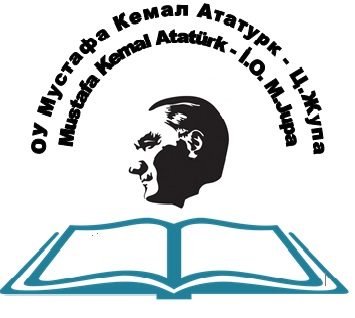 ГОДИШНА ПРОГРАМА ЗА РАБОТА                             наООУ   ,,Мустафа  Кемал Ататурк“                                                 Центар Жупаза учебната2020/2021година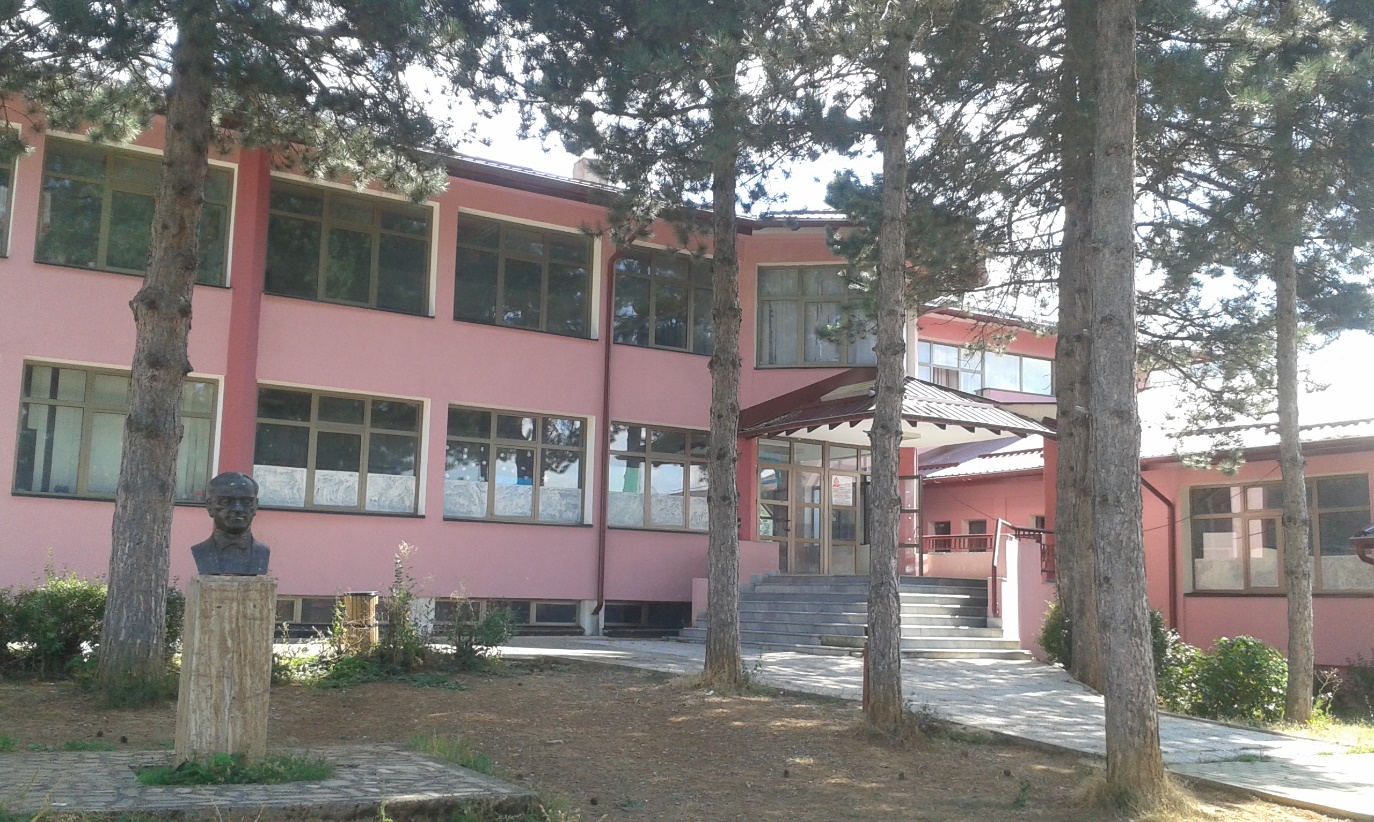                                                                                                                        Центар Жупа	28.08.2020 г.До:МинистерствозаобразованиеиНауканаРепублика Северна Македонија                          -Државен просветен инспекторат-                         -  Биро за развој на образованието		Општина: Центар Жупа                                  -Советникзаобразование                                 -СоветнаопштинатаПредмет : Доставувањена годишна програмазаработанаОУ„Мустафа Кемал Ататурк"-Центар ЖупаВоприлог вијадоставуваме годишната програмазаработана ООУ„Мустафа Кемал Ататурк "- Центар   Жупа,заучебната2020/2021 година29.08.2020година 		                                                                                      ОУ„Мустафа Кемал Ататурк"			                                                                                                          Директор: Музафер Сулејмановски		   Прилог : Годишна програма за работа на ООУ„Мустафа Кемал Ататурк“ Центар Жупа        за учебната  2020/2021 годинаВрз основа на член 126  од Законот за основно образование (,,Службен Весник на РСМ бр. 103/2008), а согласно  Статутот на ОУ  ,,Мустафа Кемал Ататурк "-Центар Жупа , Училишниот Одбор на својата редовна седница одржана на ден  28.08.2020 година ја разгледа и донесе                                                                                ОДЛУКАЗа прифаќање на Годишната програма за работа наООУ  ,,Мустафа Кемал Ататурк "-Центар Жупа во учебната 2020/21Согласно своите законски и статутарни права и обврски, Училишниот одбор на ОУ,, Мустафа Кемал Ататурк "-Центар Жупа ја разгледа Годишната програма за работа на училиштето во учебната 2019/2020 година и ја предлага на Советот на Општина Центар Жупа. Со оваа одлука се задолжува директорот потребен број на примероци од Годишната програма да достави до:	-Министерството за образование и наука на РСМ-               -Државен просветен инспекторат;               -Локалната самоуправа-Општина Центар Жупа;	-Бирото за развој  на образованието на РСМ;    Центар Жупа, 28.08. 2020 година                                                                                                                 Председател на Училишниот Одбор	   Сакет Незировски	                                                                                                 ------------------------------------------------	ООУ „Мустафа Кемал Ататурк“ при изработка на годишната програма за работа на училиштето се повика врз основа на законот за основно образование,службен весник на РСМ,број 161 од 05.08.2019 г., согласно член 49,став3,4,56,7,8,9,10,11.СодржинаВовед1.Општи податоци за основното училиште        1.1.Табела со општи податоци1.2. Органи на управување, стручни органи и ученичко организирање во основното училиште2. Податоци за условите за работа на основното училиште2.1. Мапа на основното училиште2.2. Податоци за училиштниот простор       2.3. Простор       2.4. Опрема и наставни средства согласно „Нормативот и стандардите за простор, опрема и наставни средства“2.5.  Податоци за училишната библиотека 2.6. План за обновување  и адаптација во основното училиште во оваа учебна година 3. Податоци за вработените и за учениците во основното училиште3.1. Податоци за вработените кои ја остваруваат воспитно-образовната работа3.2. Податоци за раководните лица3.3. Податоци за воспитувачите3.4. Податоци за вработените административни службеници3.5.  Податоци за вработените помошно-технички лица3.6. Податоци за ангажираните образовни медијатори3.7. Вкупни податоци за наставен и ненаставен кадар3.8. Вкупни податоци за степенот на образование на вработените3.9. Вкупни податоци за старосната структура на вработените 3.10. Податоци за учениците во основното училиштеМатеријално-финансиско работење на основното училиште Мисија и визија„LESSONS LEAMED“- Веќе научено/стекнати искустваПодрачја на промени, приоритети и цели 7.1. План за евалуација на акциските плановиПрограми и организација на работата во основното училиште8.1. Календар за организацијата и  работата во основното училиште  8.2. Поделба на класно раководство, поделба на часовите на наставниот  кадар, распоред на часовите8.3.  Работа во смени8.4. Јазик /јазици на кој/и се изведува наставата8.5. Проширена програма8.6. Комбинирани паралелки8.7. Странски јазици што се изучуваат во основното училиште8.8. Реализација на физичко и здравствено образование со учениците од прво до петто одделение8.9. Изборна настава8.10. Дополнителна настава8.11. Додатна настава8.12. Работа со надарени и талентирани ученици8.13. Работа со ученици со посебни образовни потреби8.14. Туторска поддршка на учениците 8.15. План на образовниот медијаторВоннаставни активности9.1. Училиштни спортски клубови9.2. Секции/клубови         9.3. Акции10. Ученичко организирање и учество11.  Вонучилишни активности   11.1. Екскурзии, излети и настава во природа           11.2. Податоци за учениците од основното училиште вклучени во вонучилишни активности12. Натпревари за учениците13.Унапредување на мултикултурализмот/интеркуртуларизмот и меѓуетничката  интеграција14. Проекти што се реализираат во основното училиште 15. Поддршка на учениците 15.1. Постигнување на учениците            15.2. Професионална ориентација на учениците            15.3. Промоција на добросостојба на учениците, заштита од насилство, од злоупореба и запуштање, спречување дискриминација16.  Оценување            16.1. Видови оценување и календар на оценувањето            16.2. Тим за следење, анализа и поддршка 16.3.  Стручни посети за следење и вреднување на квалитетот на работата на воспитно-образовниот кадар16.4.Самоевалуација на училиштето17.Безбедност во училиштето18. Грижа за здравјето18.1. Хигиена во училиштето             18.2. Систематски прегледи18.3. Вакцинирање             18.4. Едукација за здрава исхрана – оброк во училиштата19. Училишна клима              19.1. Дисциплина19.2. Естетско и функционално уредување на просторот во училиштето  19.3. Етички кодекси19.4. Односи меѓу сите структури во училиштето20. Професионален и кариерен развој на воспитно-образовниот кадар 20.1. Детектирање на потребите и приоритетите20.2. Активности за професионален развој20.3. Личен професионален развој20.4. Хоризонтално учење20.5. Кариерен развој на воспитно-образовниот кадар21. Соработка на основното училиште со родителите/старателите   21.1. Вклученост на родителите/старателите во животот и работата на училиштето 21.2. Вклученост на родителите/старателите во процесот на учење и воннаставните активности21.3. Едукација на родителите/старателите  22. Комуникација со јавноста и промоција на основното училиште23. Следење на имплементацијата на годишната програма за работа на основното училиштеЕвалуација на годишната програма за работа на основното училиштеЗаклучокКомисија за изработка на годишната програма за работа на основното училиштеКористена литератураВоведЗа изработката на Годишната програма за работа на училиштето за учебната 2020/2021 година, користени се следните документи:Закон за основното образование во РСМ ;Статутот на ОУ ,,Мустафа Кемал Ататурк“-Центар Жупа;Наставни планови  и програми по наставни предмети и подрачја;Критериуми  за оценување во основното образование;Прирачник ,,Новата деветолетка”;,,Основно образоване, содржина и организација на воспитно-образовна дејност”;СЕУ и развојно планирање на училиштето;Основи за планирање на воннаствна образовна дејност во ОУ;Извештаи од работата на училиштето во претходната учебна год;Прирачници, упатства;Годишен Извештај за работата на училиштето             1.Општи податоци за основното училиште                1.1.Табела со општи податоци1.2. Органи на управување, стручни органи и ученичко организирање во основното училиште2. Податоци за условите за работа на основното училиште  2.1. Мапа на основното училиштеОУ „Мустафа Кемал Ататурк” е лоцирано на територија на Општина Центар Жупа, и врши опфат на деца од реоните: Селата  Центар Жупа, Баланци, Бајрамовци, Оџовци, Црнобоци, Голем Папрадник, Мал Папрадник,Житинени и Вапа како и ПОУ Броштица, ПОУ Горенци.Дејност на УчилиштетоДејноста на ОУ „ Мустафа Кемал Ататурк“  е:Реализација на воспитно-образовен процес во основно образованиеНаставата се одвива на:Македонски јазик , Турски и Албански јазик од прво до  деветто одделение,Педагошката евиденција и документација се води на:Македонски јазик, Турски и Албански јазик.2.2. Податоци за училиштниот простор  2.3. Простор-Во централното училиште   2.3. Простор - Во подрачното училиште во С.Броштица2.3. Простор-Во подрачното училиште во С.Горенци2.4. Опрема и наставни средства согласно „Нормативот и стандардите за простор, опрема и наставни средства“2.5.  Податоци за училишната библиотекаPROGRAMA ZA RABOTA NA U^ILIШNIOT BIBLIOTEKAR-MEDIJATEKAR  ZA U^EBNATA 2020/2021 GODINA VO  OU,,MUSTAFA KEMAL  ATATURK ,,  CENTAR @UPABibliotekata vo na{eto u~ili{te e dosta sovremena i raspolaga so golem broj na knigi za potrebite na u~ili{teto.Osnovna zada~a na bibliotekata e da im ovozmo`i na u~enicite  da gi zadovolat svoite informativni potrebi , odnosno uspe{no da gi pronao|aat i pribiraat potrebnite informacii, ako e potrebno da gi obrabotuvaat, da gi sredat za uspe{no i kvalitetno podgotvuvawe na nastavnite sodr`ini, uspe{no naso~uvawe na na{ite najmladi generacii kon ~taweto i koristeweto na bibliote~nite fondovi, vo izvr{uvawe na sekojdnevnite zada~i  i osovremenuvawe - odnosno unapreduvawe na nastavno- vospitniot proces, steknuvawe rabotni naviki kaj decata i ~uvstvo na odgovornost kon knigata , naso~uvawe  na u~enicite za poaktivno u~estvo  vo javnata i kulturnata dejnost  na u~ili{teto, otganizirawe i obezbeduvawe na u~ili{teto so u~ebnici i drugi spisanija, vodewe na bibliote~na evidencija, bibliotekarsko-informativna izdava~ka i druga rabota.Programata za rabota na bibliotekarot se temeli vrz slednive:Programski podra~ja:1. Vospitno obrazovna  rabota so u~enici2. Sorabotka so nastavnici , stru~ni sorabotnici i roditeli.3. Kulturna i javna rabota4. Bibliote~no- informativna  i stru~na rabota.5. Rabota vo medijateka.СЕПТЕМВРИОКТОМВРИНОЕМВРИДЕКЕМВРИЈАНУАРИФЕБРУАРМАРТАПРИЛМАЈЈУНИБиблиотекар:Реулета Ракиповска 2.6.План за обновување  и адаптација во основното училиште во оваа учебна година3. Податоци за вработените и за учениците во основното училиште3.1. Податоци за вработените кои ја остваруваат воспитно-образовната работа3.2. Податоци за раководните лица3.3. Податоци за воспитувачите3.4. Податоци за вработените административни службеници3.5.  Податоци за вработените помошно-технички лица 3.6. Податоци за ангажираните образовни медијатори 3.7. Вкупни податоци за наставен и ненаставен кадар3.8. Вкупни податоци за степенот на образование на вработените3.9. Вкупни податоци за старосната структура на вработените3.10. Податоци за учениците во основното училиштеЧленови на комисија за запишување:1.Јајо Јусуф-педагог2.Ајтен Мала-психолог3.Зини Скендер-воспитач4.Ќаусер Јани-одд наст.5.Синем Салчевска-дип социолог 4. Материјално-финансиско работење на основното училиште  Основното  училиштете согласно своите планирања и обврски,подготвува финансиски план за реализација на тековните и другите активности во учебната 2020/2021 год. Училиштето  најголемиот дел од финансиските средства ги добива како блок дотации преку  органот на локалната замоуправа по критериуми број на  ученици ,површина, наставен кадар и др.Покрај тековното одржување на училиштето и реализирање на наставата,во финансискиот план се предвидени средства за превоз на ученици,реновирање, ученички натпревари  и воннаставни активности и екскурзии.Досегашните искуства покажуваат дека предвидените средства наменски се трошаат и истите се доволни за успешна реализација на активностите од учебната година.Евентуалните промени и корекции на финансискиот план е во координација со локалната самоуправа и училишниот одбор.5. Мисија и визијаШто сакаме да постигнеме?На кој начин би го постигнале тоа?Мисија на училиштетоО.О.У.  „Мустафа Кемал Ататурк“ е ваш дом, убаво катче на престој со соживот и меѓуетничка  толеранција, воспитание, образование, хуманост и висококвалитетенкадар - патоказ кон иднинатаИзјава  на мисијатаПотикнуваме оспособуваме кадри,социјализирани ,емоционално зрели личности,Подготвени да промовираат етничка интеграција,почит и соработка за градење доверба.ВИЗИЈА  НА УЧИЛИШТЕТОСо тимска работа стручно усовршување и квалитетен менаџмент ќе овозможиме соодветна квалитетна и продуктивна настава на сите три наставни јазика. Ќе овозможиме зголемен интерес за учење, ќе ја развиваме соработката со јавноста ќе овозможиме услови за културно-забавен и спортско рекреативен здрав живот.Изјава на визијатаСе трудиме да создадеме училиште со современа ефикасна и квалитетна настава,приспособена според  потребите  и можностите на учениците,и средина вокоја се промовира етничка интеграција.МотоЗнаеме и можеме да работиме за доброто на сите.   6. „LESSONS LEAMED“- Веќе научено/стекнати искустваАнализа  на резултатите од учебната 2019/2020 годинаПланирањето го засноваме  врз слабите и јаките страни на нашето училиште, при што од  работата  на училиштето одделуваме:•	Во  учебната 2019/2020  год.,  реализирани се  180 наставни денови;•	 Реализирани  се:  програмите за работа на училиштето, глобaлните и тематските планирања на наставниот кадар по наставни предмети и подрачја, планирањата на директорот, стручната служба, стручните активи, органи и тела кои делуваат во училиштето.Второ полугодие од 10.03.2020 г. поради пандемија со Корона вирус КОВИД19,се воведе работа со далечинско учење-онлајн настава,во која тековно се вклучија сите наставници и ученици.Во реализацијата на ваквата настава наидовме на проблеми со интернет конекциите итехничката потреби кај учениците во реализацијата на наставата.•	Учебната  2019/2020  год., ја завршија 253 ученици, со следниот успех:Среден успех на ниво на училиште по предмети ; 3,72.и на одделенија;3,83•	Успехот е намален  во однос на изминатата  учебнна  години за 0,12.Во изминатата учебна година беа реализирани   следните приоритети:1. Унапредување на поучувањето со внесување на иновации во реализацијата на наставата, планирање на целите и исходите од поучувањето, што го практикуваат над 90% од наставниците, според советникот за следење на оценувањето;2. Подобрување на квалитетот на следењето и оценувањето на постигањата на учениците: со примена на повеќе различни техники на вреднување, кои се прилагодуваат кон способностите на учениците. Како резултат на континуирана работа  наставниците развија повеќе постапки и инструменти за формативно оценување на постигањата на учениците, кои се содржани во нивните портфолија. Извршени се увиди на 150наставни часови за следење на работата  на наставниците во реализација на наставата.3.Подобрување на материјално-техничките услови за работа, а пред се подобрување на нагледноста во наставата со примена на ИКТ е реализирано. Од вкупниот број на наставници 85% редовно или повремено применуваат ИКТ во наставата. Неопходно е сите наставници кај што поголем број на тематски единици да применуваат ИКТ во наставата.Вореализацијата на наставата од дома наидовме со проблем од недостаток на компјутерска опремености интернет конекција на учениците, и истата се надополнуваше со телефоните од нивните родители.Помош со интернет картици преку министерството за труд и социјала  добија  само учениците чии родители се корисници на социјална помош  и образовен додаток.5. Унапредување на стручните компетенции на наставниот кадар преку екстерни и интерни обуки по компоненти, за што се реализирани повеке интерни обуки-семинари и неколку екстерни обуки-семинари. Одржана  беше онлајн обука за работа со мајкрософт платформа ТАЈМС и ЗООМ апликација.7. Подрачја на промени, приоритети и цели Приоритети за учебната 2020/21 годинаАнализата на севкупната работа на ОУ „Мустафа Кемал Ататурк“ за учебната 2019/2020 год., ни дава за право да заклучиме дека зацртаните приоритети се реализирани во однос на  обемот, квалитетот и временската рамка која беше поставена,со одредени недостатоци поради оправдани причини со состојбата со Корона вирусот.	Цел ни е училиштето да продолжи да напредува и да постигнува се подобри резултати. За реализација на  оваа цел зависи од  од  понатамошната состојба и текот на одвивање со пандемијата со Корона вирусот1.Подобрување на квалитетот на ученичките знаења и оценувањето2.Унапредување на стручните компетенции на наставниот кадар3.Осовременување на условите за реализација на воспитно образовниот процес и прилагодување кон наставата во вонредни услови4.Развивање на стратешко партнерство и мултиетнички карактер на училиштетоСтратешка цел 1: Подобрување на квалитетот на ученичките знаења и оценувањетоСтратешка цел 2 : Унапредување на стручните компетенции на наставниот кадарСтратешка цел 3 : Осовременување на условите за реализација на воспитно-образовниот процеси прилагодување кон наставата во вонредни условиРазвојна цел 1.-Адаптација на наставата во услови на епидемија од Крона вирусРазвојна цел 2.Одржување на личната хигиена и проект„Интеграција на еколошката едукација во македонскиот образовен систем“Стратешка цел 4 : Развивање на стратешко партнерство и мултиетничкиот карактер на училиштето  7.1. План за евалуација на акциските плановиКомисијата за вреднување на ниво на училиште, ги опфаќа процедурите за следењето и вреднувањето и вклучуваат: состаноци на кои се разговара за напредокот во однос на критериумите на успех, се нагласуваат тешкотиите, се предлагаат мерки за решавање проблеми; се неформали дискусии или формални разговори со учесниците од училиштето за да се добијат повратни информации за активностите, доцнењата, одложувањата, потребните ресурси и почитувањето на роковите.8.  Програми и организација на работата во основното училиште  8.1. Календар за организацијата и  работата во основното училиште    За оваа година календарот во споредба со минатата учебна година  ќе претрпи измени  поради новиот протокол за работа во услови на КОРОНА вирус8.2. Поделба на класно раководство, поделба на часовите на наставниот кадар, распоред на часовитеПоделбата на класното раководство , поделбата на часовите на наставниот кадар ,како и распоредот на часовите дополнително и во прилог ке биде истакнат до крајот на август.  8.3.  Работа во смениВо централното основно училиште се работи во една смена, а часовите започнуват во 8:00ч ,а завршуваат во 13:25 ч. Во подрачното училиште во С.Броштица наставата се одвива во 2 смени, а часовите започнуваат во 8 ч и завршуваат во 17 ч. Во с. Горенци  се работи во една смена, а часовите започнуват во 8:00ч ,а завршуваат во 12 ч. 8.4. Јазик /јазици на кој/и се изведува наставата8.6. Комбинирани паралелки8.7. Странски јазици што се изучуваат во основното училиште8.8. Реализација на физичко и здравствено образование со учениците од прво до петто одделение8.9.Изборна настава        Изборните предмети се избираат со претходна анкета за родителите спроведена од стручната служба на училиштето.Творештво во четврто и петто одделение-одделенските наставници во соодветното одд.Етика на религии во шесто одд.-Зихни Сејди,Мефаил Исовски,Селим Мерсимовски,Илза КараметиПроекти од информатика- Фехми Скендер и Зулбеар РакиповскиТехничко Образование- Ќаил РакиповскиПрограмирање -Фехми Скендер и Зулбеар Ракиповски8.10. Дополнителна настава(Се наведува процедурата за дополнителната настава, како и распоредот за дополнителната настава по секој наставен предмет). 8.11. Додатна настава.  9.12. Работа со надарени ученициПофалби, награди.Составен дел на работата со надарените учениците се:Досие за ученикот со мислења од тимот, институции, изработки, постигања;Евидентни листи за бележење на постигањата на надарените ученици;Списоци на ученици кои учествуваат во воннаставни активности и додатна настава;Програми за работа со надарените ученици8.13. Работа со ученици со посебни образовни потребиЧленови на инклузивниот тим:1.Ајтен Мала2.Наџир Шемовски3.Ќаил Ракиповски4.Рамазан Асан5.Лејла Шаиновска6.Севинч ШехуПрограма за работа со ученици со потешкотии во учењетоВо ОУ „Мустафа Ќемал Ататурк“, настава следат ученици со потешкотии во учењето, како што следи:Табела Ученици со потешкотии во учењетоВо прегледот се вклучени ученици со категоризација, но и ученици кои имаат значајни потешкотии, а не се категоризирани поради различни причини,.               Составен дел на работата со учениците со потешкотии во учењето се:Досие за ученикот со мислења од тимот, институции, изработки, постигања;Евидентни листи за бележење на постигањата на учениците со потешкотии во учењето;Програми за работа со учениците со потешкотии во учењето.Воннаставни активности9.1. Училиштни спортски клубови(Се наведува кога е основан училиштен спортски клуб, име и презиме на одговорните наставници, се потенцираат општите но и конкретните цели, видовите спорт, се наведува конкретизираниот план на активностите, времето на реализација, опфатеноста на ученици, предвидените настапи, турнири итн., се образложува процедурата како и кога ќе им биде понудена оваа воннаставна активност на учениците, начинот на финансирање, тимот за следење на реализацијата и начинот на евалуација).9.2. Секции/Клубови(Се наведуваат формираните секции/клубови, се потенцираат општите и конкретните цели, термините  и времетраењето, се наведува името  и презимето  на секој наставник одговорен за конкретната секција/клуб, потребните ресурси, евентуална вклученост на надворешни соработници и претставници од советот на родители, планираниот број на ученици и од кои паралелки треба да бидат, се образложува процедурата како и кога ќе им биде понудена оваа воннаставна активност на учениците, а во прилог се дадени списоци на пријавени и одбрани ученици со кои ќе се реализираат истите).         9.3. Акции(Се изработува план за организирање на базари, хепенинзи, хуманитарни настани, еколошки акции и сл., со јасно дефинирани содржини, време на реализација, име и презиме на лицата задолжени за реализацијата на акциите, од кои паралелки ќе бидат активно вклучени учениците, потребни средства и материјали и извори од кои ќе се добијат, тим за следење на акциите (во кој треба да има и претставници од советот на родители).10. Ученичко организирање и учество(Организирање во заедница на паралелката, членови на ученичкиот парламент, план за работа на ученичкиот парламент,  план за работа на ученичкиот правобранител во текот на учебната година, потребни средства и материјали и извори од кои ќе се добијат).Ученичка заедница	Основна цел на Ученичката заедница е вклучување на учениците во  решавањето на проблеми и донесување на одлуки во сите сегменти од воспитно-образовната работа.	Втора цел е оспособување на учениците да ги запознаат и практикуваат  начелата на демократијата-да избираат, да бидат избирани, да донесуваат одлуки, да ги спроведуваат и да  бидат одговорни за своите постапки и одлуки.	Ученичката заедница функционира на две нивоа:Ученичка заедница на ниво на паралелка во соработка со одделенскиот раководител формира одделенско раководство и изготвува програма за својата работа, во која се содржани активности за надминување на проблемите во одделението кои се однесуваат на успехот, поведението , изостаноците.2.Ученичка заедница на ниво на училиште третира актуелни прашања поврзани со возраста, интересите и секојдневието на учениците. За таа цел се планираат трибини со стручни лица, со цел да се добијат комплетни и валидни информации за тематиката. Еднаквост и правичностПознавање на правата на децатаПРОГРАМА ЗА ПРИМЕНА НА  КОНВЕНЦИЈАТА ЗА ПРАВАТА НА ДЕЦАТАЦели:Запознавање на што поголем број на ученици и возрасни  со Конвенцијата за  правата на  децата.Толкување на правата и одговорностите поврзани со тие  права.Создавање на услови за усвојување и внесување на правата на децатаОвозможување и поттикнување на децата да учествуваат во реализација на Конвенцијата за  правата на  децата.Мотивирање на возрасните за заедничко делување кое овозможува остварување на Конвенцијата за  правата на  децата.Ублажување на последиците од непочитување на  Конвенцијата за  правата на  децата.Помош во социјализацијата и интеграцијата на бегалците и ранливите групи на ученици.Начини  на реализација:Активности на Ученичката заедница и Детската организацијаКонтинуирана советодавна работа со стручните соработнициПредавања за учениците и родителитеРаботилници со родителите на учениците кои се нередовни на настава или покажуваат незадоволителен успех.11.  Вонучилишни активности         11.1. Екскурзии, излети и настава во природаУчилишниот тим за организирање на екскурзиите го сочимуваат: Селим Мерсимовски, Џошкун Зеќир,Асан Мемедовски, Тирона Цами,Зихни Сејди,Бурим Фето-родител, Фјорим Вејселовски-општинаПРОГРАМАЗА ОРГАНИЗАЦИЈА И ИЗВЕДУВАЊЕ НА ЕКСКУРЗИИВО УЧЕБНАТА 2020/2021ГОДИНА Цели на училишните екскурзии:Проширување и совладување на знаењата;Примена на вештини и ставови преку непосредно запознавање на појавите, како и односи во природата и општествената средина; Запознавање со природните убавини, културно-историските знаменитости, индустриските и земјоделските капацитети во поблиската и пошироката околина, во согласност со воспитно-образовната работа на училиштето.-СПОРТСКО РЕКРЕАТИВНИЕДНОДНЕВНИ ЕКСКУРЗИИ-ЕСЕНСКА ЕДНОДНЕВНА ЕКСКУРЗИЈА ПРОЛЕТНА ЕДНОДНЕВНА ЕКСКУРЗИЈАПРОЛЕТНА ЕДНОДНЕВНА ЕКСКУРЗИЈА НАДВОР ОД ГРАДОТ12. Натпревари за ученицитеУченички натпревариУченичките натпревари се  мотивирачки фактор за постигнување на повисоки резултати во одредени области.  и придонесуваат да се зголеми интересот на учениците кон слободните активности, да се развива натпреварувачкиот дух,  да се зближуваат учениците од разни средини и да се врши правилен избор на талентирани  ученици.Натпреварите се организираат на ниво на училиште, општина и во рамките на државата. Училишните натпревари ќе бидат организирани во месец март, а најдобрите ученици ќе учествуваат во повисоките степени на натпреварување13.Унапредување на мултикултурализмот/интеркуртуларизмот и меѓуетничката  интеграција	     Училишниот тим за МИО го сочинуваат:               1.Наџир Шемовски-кординатор	2.Ајтен Мала 	3.Ќаил Ракиповски	4.Рамазан Асан	 5.Лејла Шаиновска 	 6.Дијаз Таировска	 7.Џошкун Зеќир –училишен одборПлан на   МИО-активности учебна 2020/21 годИ оваа учебна година се продолжува со реализирање на активности од проектот на МИО во нашево училиште.Во тек е довршувањето на МИО активностите за искористување на малиот гранд на УСАИД.Училиштето преку училишниот СИТ тим продолжува активно да учествува во давање на помош на наставниците во нивните годишни планирања на МИО активностите кои ќе се реализираат во текот на оваа 2020/2021 учебна година во редовната настава.	Исто така  училишниот  СИТ –тим изработи акционен план за  МИО интеграција кој е во прилог во училишната програма. Училишниот СИТ- тим ова учебна година и понатаму продолжува активно да дава  подршка на наставниците во реализирање на  МИО-активностите 	Исто така училишниот СИТ-тим ќе продолжи во организирање на  МИО-активности во наставата со учество на учениците,нивните родители и наставниците од другите училишта во нашата општина.Училишниот СИТ-тим ќе продолжи да соработува со партнер училиштето од Пробиштип на планот на МИО-интеграција ,покрај ова училиште нашето училиште ќе работи на полето на проширување на МИО-активностите и со други училишта надвор од нашата општина.	Училишниот  СИТ-тим  ќе соработува и со локалната самоуправа и локалната заедница на промивирање на постигнатите резултати преку проектот  МИО-интеграција кое е задолжително воведен во редовната настава,за што училиштето ќе настојува да постигне високи и квалитетни резултати кои ќе ни послужаат за позитивна оценка за време на интегралната евалуација. Училишен СИТ-тим на ОУ,,М.К.АТАТУРК,,Центар  ЖупаАКЦИОНЕН ПЛАН НА ОУ „Мустафа Кемал Ататурк„ ЗА УЧИЛИШНА МИО ИНТЕГРАЦИЈА„Заедничка грижа за правилно насочување на учениците од Основното образование14. Проекти што се реализираат во основното училиште    Проект „Училишта на 21 век“ со содржини за КРРП Во минатата учебна година училиштево се вклучи вопроектот „Училишта на 21 век“ со содржини за КРРП-критичко размислување и решавање на проблеми со кодирање со микробит. За тоа беше обучен тим кој ќе направи десеминација за сите наставници од предметна настава , а со тоа и ќе се имплементира и користи во наставата.        Училишниот тим за КРРП го сочинуваат наставниците: Фехми Скендер,Мунтас Муслиовски,Ќаил Ракиповски,Зулбеар Ракиповски,Резак Лиман,Зеќир Исовски,Лејла Шаиновска и Нахида Беќировска.-Училиштето понатаму продолжува со имплементација и примена на МИО проектот  како м на интерно ,така и на локално , така и со училишта  надвор  од општината.За активностите од МИО проектот во прилог на програмава имаме и извештаи и програма за МИО реализација.15. Поддршка на учениците 15.1. Постигнување на учениците   15.2. Професионална ориентација на учениците   Тимот за професионална ориентација на учениците го сочинуваат:    1.Ајтен Мала  -психолог    2.Наџир Шемовски-социолог    3.Мунтас Муслиовски    4. Рамазан Асан Програма за работа на професионална ориентацијаЦели:професионално информирање  и насочување на учениците кон одредени занимања во рамки на наставните предмети, додатната настава и секциите;професионално усмерување на ученици со потешкотии во учењето;професионално информирање и работа со родителите;создавање на правилни ставови за значењето на правилен избор на занимањето, знаења за барањата и можностите н среднте училишта и организациите;стекнување на сознанија за суфицитарните  и дефицитарните занимања;запознавање со условите  за учење, професионален развој во средните училишта преку посети и презентации;формирање на правилен однос и почитување на работата.15.3. Промоција на добросостојба на учениците, заштита од насилство, од злоупореба и запуштање, спречување дискриминацијаПРОГРАМА ЗА	ЗАШТИТА НА УЧЕНИЦИТЕ  ОДНАСИЛСТВО,ЗЛОСТАВУВАЊА И НЕГРИЖА       Насилството се дефиниракако секоја форма на еднаш сторено, или повторено,  вербално или физичко однесување,  кое има за последица вистинско или потенцијално загрозување на здравјето, интегритетот, развојот и достоинството на децата-учениците. Цели на програмата  :Подигање на  нивото на  свестана  сите вклучени во училиштето за препознавање на   насилство, злоставување и негрижа;Дефинирањена постапки  и процедури за реагирање изаштита од насилство;Информирање на сите вклучени во животот и работа на училиштето за прецедурите  и постапките  за заштита од насилство;Спроведување на  постапаки на  реагирање во   ситуации на  насилство;Создавање инегувањена клима на  прифаќање, толеранција и почитување.СПЕЦИФИЧНИ ЦЕЛИ:Ангажирање на постоечките  ресурси на училиштето за создавање на  безбедна и стимулативна средина;Вклучувањена сите учесници во воспитно-образовниот процес во  превенција и заштита на децата низ  наставните и воннаставните активности;Обезбедувањена превентивна и заштитна улогана училишниот спорт  и спортските активности  на учениците. Задачи:Формирање на  Тим за заштита на  учениците  од насилство;Да се направи  анализа на безбедносната Планирање на превентивни активности; Јасно дефинирање на процедурите во  ситуации на  насилство;Организирање  и промовирање на  активностите на училиштето чија цел е заштита на учениците  од насилство, учество во  проекти  и сл.Развивање на соработка со   институциите  кои  работат со  деца и семејство;Информирање на учениците и родителите за содржините кои се важни за безбедноста Известување на Наставничкиот совет, Советот на родители и Училишниот одбор за  реализација на Програмата за заштита од насилство;Промовирање на примери на  добра пракса                  16.  Оценување       16.1. Видови оценување и календар на оценувањетоСпоред наставниот план и програма и оваа година како и секогаш ќе го користи формативното и сумативното оценување на учениците. Додека учениците со посебни потреби кои имаат потреба од поддршка ќе се оценуваат прекустекнат увид во постигањата и напредокот на ученикот.  16.2. Тим за следење, анализа и поддршка   Училишниот тим за следење,анализ и поддршка во постигањата на учениците е во следниот состав:   1. Директорот  .2. Училишната стручна служба, 3.одделенскиот наставник, 4.Двајца членови од     ученичкиот парламент       16.3.  Стручни посети за следење и вреднување на квалитетот на работата на воспитно-образовниот кадар  Планот на директорот,помошникот директор и стручните соработници, со изработените инструменти и временска рамка за посета на наставните часови и воннаставните активности во оновното училиште се во прилог на оваа програма.                    Оценувањето како дел од наставата ОУ „Мустафа Ќемал Ататурк“ има развиено политика на оценување на постигањата на учениците преку низа на системски мерки:Правилник за оценувањето и напредувањето на ученицитеКритериуми и стандарди за оценување по наставни предмети-подрачја, теми и одделенијаПланирање на постапки за следење и вреднување на постигањата на учениците во тематско-процесните и дневните подготовки Инструменти за формативно оценување на постигањата на ученицитеЕвидентни листови за континуирано бележење на постигањата на учениците Континуирани интерни проверки и планирање на писмените проверки Поминати обуки за сумативно оценувањеВо тек на оваа учебна година наставниците треба сознанијата за сумативното оценување да ги применат во праксаСледењето и евалуацијата на постигањата на учениците се приоритет на училиштето. Освен пресекот на успехот по наставни предмети-подрачја, одделенија и паралелки училиштето прави анализа на постигањата на учениците по пол и етничка припадност. Ризични групи се:Машките ученици;Учениците Турци , Албанци и Македонци од двата пола .                                           Програма за унапредување на оценувањето Известување за напредокот на ученицитеУспехот , изостаноците и поведението на учениците редовно се следат од одделенските раководители и стручната служба на училиштето. За постигнувањата на ученикот, промени во успехот или поведението постојано се даваат  повратни информации. •	Усна или писмена повратна информација од наставникот за ученикот ;•	Приемни  денови за родителите (еднаш месечно)Редовни родителски средбиВонредни  родителски средби –по потреба;Месечни информации за одржување на други видови настава;Информативни паноа во училиштето;•	Информации пред Советот на родители;Информации пред Училишниот одбор;Писмени известувања за постигањата на учениците на квалификационите периоди;Свидетелства за завршено одделение;Дипломи, признанија, пофалници за учества на натпревари, смотри;Издавање на Брошура за училиштето;•	Информации за локалната самоуправа,  МОН и  БРО на РСМ.Прилог: Брошура за училиштето          Искуства на учениците од учењето ОУ “Мустафа Ќемал Ататурк“-Центар Жупа во изјавата за мисијата истакнува почитувајќи ги традицијата и културата на училиштето даваме  одговор за  потребите и интересите на учениците, еднакви можности за сите. Здравата  училишна клима не прави подготвени за реализација на промени и доживотно учење.Училиштето планира акции за унапредување на средината и атмосферата за учење преку:ЕВАЛУАЦИЈА НА ВОСПИТНО-ОБРАЗОВНАТА ДЕЈНОСТПодрачјатанаевалуацијатазаучебната2020/2021год., сенасочениконследењеивреднувањенареализацијатанаравојниотпланистратешкитецелинаучилиштето. ПродолжуваевалуацијатанареализацијатанаПЕПпроектотзаунапредувањенаучилишнотооценување. Систематскисе следиунапредувањетонавоспитно-образовнатаработа.            16.4.Самоевалуација на училиштето                   Самоевалуацијата е направена за периодот 2017-2019 г.  и заверена под број 03-281/1 од 04.10.2019 година ,изготвен од тимот:             1.Музафер Сулејмановски-Директор            2 .Зеќир Исовски –пом .директор            3.Наџир Шемовски-социолог            4. Ајтен Мала –психолог            5.Фехми Скендер –Наставник                             17.Безбедност во училиштето                   Заштита од пожари, земјотреси и други непогоди                  18. Грижа за здравјето                      ГРИЖА ЗА ЗДРАВЈЕТО НА УЧЕНИЦИТЕ                         Цели на активностите за грижата за здравјето на учениците се :Изградување психо-физички здрава  личност,способна да се грижи за сопственото и здравјето на своите блиски-семејството;Поодобрување на хигиенските услови и епидемиолошка заштита;Зголемување на фондот на здравствени знаења на учениците;Формирање на здрави хигиенски навики и ставови кај учениците;Заедничко,синхронизирано делување на училиштето,семејството и општеството;Училиштето има најважна улога во примарната превенција. Задача на училиштето е да ги запознае учениците со здравиот начин на жи+веење. Значајно внимание се обрнува на превенција  од болестите на зависности, ризично однесување за репродуктивното здравје. Поради возраста на учениците на основното училиште, превенцијата не смее да се свати како предавања, туку како системски активности, низ кои ученикот има усвоено здрави ставови и вредности.Цели на превентивните активности:афирмација на здравиот начин на животкористење на слободното време за развивање на самодоверба, одговорност за своите постапкипомош на учениците во препознавање на нивните потреби и нивно задоволување на здрав и конструктивен начинсоздавање на личен вредносен систем кој ги одбива однесувањата кои се поврзани со болестите на зависности и ризичното однесување за репродуктивното здравје.Задачи на училишната превентивна програмасвесност за проблемите на зависностите во било која формаусвојување на социјално однесување и социјални и комуникациски вештиниусвојување на вештини за решавање на проблеми, конфликти совладување на техники за препознавање на стресот и ослободување од него стекнување на умеења да се одбие неприфатливо и ризично дружење усвојување на здрави животни стилови, организирање и поминување на слободното време на општествено прифатлив и пожелен начин.Носители:сите наставницистручните соработницисоцијалните службиМВРклубови, здруженија, НВО                 Елементи на училишната програма за превенцијаорганизација на слободното времепоттикнување на успешно родителстводискреција и заштита на податоци од советодавната работазапирање на процесот на одделување на проблематичните децаученичката заедница како тераписка групарано откривање на детската депресија и други ментални нарушувањапомош во решавање на ненадејни семејни и средински кризни ситуацииконтинуирано следење на можната употреба на опојни средства,одбележување на значајни датуми поврзани со здравствената заштитаследење на интереси на младите низ медијски програми, социјални мрежидебати за одредени стилови на живот, зависност од обложување             19. Училишна клима               19.1. ДисциплинаПрограмата за подобрување на дисциплината во училиштето ќе се реализира  во текот на целата учебна  година преку низа  мерки и активности кои ќе се превземаат од страна на наставниците и стручните сорабтници и истите тековно ќе се решаваат. Воспитно-образовниот процес во училиштето ќе се одвива според Кодексите на однесување на учениците, наставниците и родителите, во чија изработка се вклучени претставници од сите структури, а истите се донесени и согласност со Законот за основно образование а сите се истакнати во холот на училиштето. Училиштето ќе постапува според Правилниците во кои се предвидени и постапките кои ќе се превземаат при пофалување, наградување и при прекршување на правилата пропишани со кодексите. Климата во улилиштетоќе се базира на воспоставени добри односи во сите релации помеѓу наставниците, учениците и родителите.Во училиштето раководниот и наставниот кадар ќе играат клучна улога во  одржувањето на  постојано поттикнувачка атмосфера и добра дисциплина, а тоа се постигнува со професионална соработка помеѓу наставниците. Односот помеѓу наставниците и учениците ќе се заснова на меѓусебно почитување и помагање и соработка, при што наставниците активно ќе се  вклучени во грижата за безбедноста и здравјето на учениците, и во воспоставувањето на добар однос помеѓу нив.Поради новонастанатата ситуација во нашата држава и пошироко со прогласената Пандемијата низ целиот свет, нашето училиште ќе ја зајакне дисциплината на учениците, наставниците и целиот персонал и ќе се превземат сите мерки за заштита од Ковид 19, почитувајќи ги протоколите пропишани од страна на Комисијата за заразни болести при Министерството за Здравство, а се одобрени и прифатени од страна на МОН.-Задолжително носење на маски за заштита -дистанца од 2 м.-задолжително одржување на лична хигиена.Одговорен тим за дисциплина: Пом.дир. Зеќир ИсовскиПедагог. Јајо ЈусуфСоциолог. Наџир ШемовскиПсихолог. Ајтен МаљаНаст.Мефаил ИсовскиНаст.Кемал НасуфовскиU~ili{en tim za estetsko ureduvawe na prostoriite:Stru~ni sorabotnici,nasт: Нахида Беќировска,Barda Rakipovska,Лиридона Мала,Buran Selmanovski,Аџи Зеќир.19.3. Етички кодексиСе води грижа за подобрување на меѓусебната комуникација помеѓу сите субјекти во училиштето. Изработен е Кодекс на однесување за учениците, наставниците и родителитеи Куќен ред воучилиштето, според кои  се регулира односувањето во  , другите  вработени,учениците и родителите како и сите останати посетители.Vo na{eto u~ili{te vo holot na hodnikot se istaknati poveke listi so kodeksi na odnesuvawa na o~enicite.Во склоп на ова поставен е и новиот протокол за однесување во услови на епидемија од корона вирус.19.4. Односи меѓу сите структури во училиштетоПотребата од ефективна комуникација е како потребата од чист воздух.Тогаш кога ви недостасува,се сфаќа колку е важна и значајна.Внатрешната комуникација и меѓучовечките односи меѓу сите структури во училиштето се нависоко ниво.Со цел да се унапреди активното слушање,протокот на информации и споделување на искуства во текот на годината сепланираат заеднички состаноци -работилници,каде што ќе се предлагаат нови начини на комуницирање.Исто така се формираат и тим составен од сите структури(директор, пом.директор,секретар,стручна служба, одговорен наставник за одделенска настава, одговорен наставник за предметна настава и домаќин).За да се подобри комуникацијата помеѓу вработените,односно да се воспостават добри меѓучовечки односи,Потребно е правилно да се разберат луѓето и нивната природа.Тоа значи да се разберат и прифатат нивните потреби,интереси,верувања и очекувања од една страна,но инивниот карактер,нивните лични особинии.Plan I Активности: - заеднички состаноци -дебати - разгледувањ е слабости во комуникација во училиштето –предлог мерки за подобрување на комуникацијата во училиштето и заедничкики прослави  на Нова година, Патронат, 8 миМарт, заеднички екскурзии и излети, коктели, свечености, меѓусебни посети и др. Овие активности ќе имаат за цел подигнување на квалитетот на комуникацијата и меѓусебната доверба и соработка.U~ili{en tim za odnosi sprema strukturie:Direktor Muzafer Sulemanovski,Pom Dir.Zekir Isovski,Stru~ni sorabotnici,nas.]ail Rakipovski,nas,Zihni Sejdi nas.Lejla [ainovska,nas.Kazafer Emrulovski20. Професионален и кариерен развој на воспитно-образовниот кадар     20.1. ДетектирањенапотребитеиприоритетитеВоинтереснапрофесионалниотразвојнавработенитевонашетоучилиштепопрепоракаодБРОзапочнасонизанаактивности.СекојнаставникнакрајотодучебнатагодинаизготвуваличнасамопроценаианализаврзоснованакојаизработуваатЛиченпланзапрофесионаленразвој.Врзоснованаличнитеплановиподоцнананивонаактивисеизработуваатзаедничкипрограмизапрофесионаленразвојвокоикакоприоритетникомпетенциисеземааониекоисенајслаборазвиениавоедноисенајчестозастапеникајнаставниците.ВрзоснованатиепланирањаТимотзапрофесионаленразвојнаучилиштетовосоставнадиректор,стручнаслужбаипретседателитенаактивитеизготвијаГодишнапрограмазапрофесионаленразвојнанаставнците.Poradi svetska ta situacija so Pandemijata od korona virusot I novite potrebi na usovr{uvawe na nastavnicite za realizacija na nastavata od ,,dale~insko u~ewe“ ,nastavnicite imaat potreba od zapoznavawe so novi platformi za u~ewe za odr`uvawe na ,,Onlajn nastava“.Pred po~etok na nastavata да se odr`at seminari,obuki и rabotilnici za onlaj nastava.20.2. Активности за професионален развојУчилиштетоќеорганизиранајразличниработилници,обукиисеминарикоиќепонудатактивностисоцелстручноусовршувањенанаставницитеистручнатаслужба.                                                                                        Ќесеспроведуваатдисеминацииодпретходнопроследенисеминариилипроекти,ќесеподнесуваатизвештаи, аистотакасевршииевалуацијаодкојаштоподоцнапроизлегуваатпотребитеиприоритетитезапонатамошниактивностизастручноусовршувањеипрофесионаленразвојорганизираниодБРО,МОНидругиакредитираниорганизации.    20.3. Личен професионален развојПланирањетоналичниотпрофесионаленразвојпрвенственосезасновановрзсогледувањетонапотребитеодподобрувањенапрофесионалнитекомпетенции.  Секојнаставникправисамопроценазаразвиеностанаиститесопомошнаинструментикоиседаденивоприлогнаприрачникотза,,Прирачникотзаследењенаработатаипланирањенапрофесионалниотразвојнанаставницитеистручнитесоработницивоосновнитеисреднитеучилишта“.Приправењетонасамопроценкатанаставницитетребадасеобјективнииреалнииданаправатанализанадобиенитерезлутати.Воанализататребадасеиздвојатнајмалкутрикомпетенцииштопретставуваатнивнаслабастранаикоисакатприоритетнодагиразвиваат.Ноистотакасекојнаставниктребадаиздвоиикомпетенциизакоиоценилдекасемногувисокоразвиениииститедагипонудинасвоитеколегикакоресусрзанивниотпрофесионаленразвој.Врзосновананаправенатаанализасеизготвуваличенпланзапрофесионаленразвој.ЛичнитеплановиседоставуваатдостручнитеактивикоипакизготуваатПрограмазапрофесионаленразвојнанивонаактив.20.4. Хоризонтално учењеПосетатананаставницитенаразнисеминаризанивенпрофесионаленразвојзначиисподелувањенаискустватаизнаењатастекнатинатиесеминари. Професионалнотостекнатоискуствосеразменуваисподелувасоостанатитенаставициистручнатаслужба. Сетотоаучилиштетогоправипрекудисеминација, работилнициилиотвореничасови.       20.5. Кариерен развој на воспитно-образовниот кадарМеѓусебнатасоработкаипочитувањеиграатважнаулогавофункционирањетонаучилиштето.Вотаанасокаучилиштетопредвидуваначинииформизапоттикнувањенавзаемнатасоработкапомеѓунаставницитеиостанатитевработени.Тукаакцентсеставанаотворенатакомуникација,почитувањенапоединечнимислењакакоикритичностаисамокритичноста.Стручнотоусовршувањеипрофесионалниотразвојнаобразовниоткадарќеопфатиоспособувањенанаставницитезареализацијанановитепрограмскисодржиникоидоаѓааткакорезултатнаопштественитепромени,новитенаучнидостигнувањa.       21. Соработка на основното училиште со родителите/старателите       21.1. Вклученост на родителите/старателите во животот и работата на училиштето Распоредот за прием на родители/старатели од страна на наставниците  ќе биде дополнително истакнат .Тоа зависи о начинот на отпочнување на учебната година и начинот на изведување на наставата.	Восоработкасородителитесеорганизираат и разновидниакции, средби, прослави, посети, екскурзии и др.Родителитесе вклучени во активностите околу организирањен на прославите во училиштето, дел од нив во подготовка на сцената, дел на родителие во одржување на дисциплината на самите прослави. План за вклученост на родителите во донесување на одлуки.Партнерски однос со родителите, локалната и деловната заедница                    Ангажираноста на училиштето се манифестира  преку разновидни  културни и образовни активности. Во тие рамки училиштето  остварува:                                      -Организација  на родителите-Соработка со семејството, односно родителите на учениците;             -Соработка со воспитно - образовните установи, институции и организации;            -Организирање разновидни општествени, културни и образовни активности;             -Информирање на учениците и на пошироката јавност за работата.Организација  на родителите              Тргнувајќи од заедничките интереси на училиштето и родителите, Училиштето  им овозможува народителите да се организираат во:1. Одбор на родители на ниво на паралелка,                                                   2. Совет на родители, на училиштетоРодителите во оваа учебна година ги организираат следниве активности:Програма за работа на Советот на родителите                   Соработка со семејството, односно родителите на учениците          Во своите програми за работа, во работата на културни и образовни активности, посебно внимание се обрнува на соработката со родителите и тоа преку -секојдневни средби и разговори, -родителски средби и одборите на родители. На ваквите средби и разговори се третираат прашања поврзани со животот и работата на учениците, подобрување на условите за работа, ученички стандард, исхрана и слично.	Во соработка со родителите  се организираат и разновидни акции, средби, прослави, посети, екскурзии и др. Соработка со воспитно - образовни установи, институции и организации од областа на културата, стопанството и др.	Соработката со други воспитно - образовни установи ќе значи соработка со основните училишта од Општина Центар Жупа, градот и пошироко и ќе се одвива во насока на активности кои ги третираат наставата и воннаставните активности како што се натпреварите во знаење во разни подрачја, ликовни хепенинзи и  литературни читања и разновидни спортски натпревари. Во текот на годината ќе се организираат посети на музеи, изложби.               21.2. Вклученост на родителите/старателите во процесот на учење и  воннаставните    активности              21.3. Едукација на родителите/старателите               22. Комуникација со јавноста и промоција на основното училиште                      Соработка и  активности со локалното население	Дел од културно образовните активности во училиштето се реализираат во соработка со населението од локалната средина преку Детската организација, Ученичката заедница  кои се промотори на училишната клима. Во локалната заедница е вклучена  организацијата на  Црвената Полумесечина Црвен Крст	Оваа учебна година со реализацијата на еколошката програма се превземаат активности во и вон училиштето за кои е нужна тесна соработка на училиштето и локалната заедница. Дел од програмите за посети и настава вон училница се реализираат во средината каде ученикот живее.	Учеството на натпревари, во контактни емисии, како и ред на културни манифестации директно зависат од соработката со родителите и локалната заедница.	Дел од активностите за Професионална ориентација се реализираат со луѓе од различни професии, а кои се почитувани во локалната заедница.Училиштето остварува посети на стопански субјекти како „Млин“, пазари, мелници, фурни и сл.          Информирање на учениците и на пошироката јавност за работата и резултатите што ги постигнува училиштето	Активностите во врска со информирањето ќе се одвива континуирано во текот на годината. Информирањето ќе се врши преку списанија и весници, стручни листови, како „Вечер“,  „Просветен работник”, ,” Јени Балкан “ и други стручни списанија, како и преку радио и телевизија,социјални мрежи и веб страната на општината	Училиштето планира да отвори веб-страница. 	Со воведувањето на ЕМИС-от информациите за училиштето стануваат јавни и достапни за сите заинтересирани. 23.Следење на имплементацијата на годишната програма за работа на основното училиштеИмплементација и следење на реализацијата на годишната програмаЗаклучок             Врз основа на законските измени годишната програма на училиштето за оваа учебна година е усогласена со новиот урнек за изготвување на годишните програми. Исто така за оваа учебна година ,годишната програма за работа на училиштето е изработена по подрачја и содржини кои осговараат на нашите услови за работа. Во прилпг на програмата се дадени и планови и програми по одредени подрачја и активности.  Поради акруелната состојба со пандемијата на КОВИД 19,и препораките на МОН, за скратување на бројот на работни денови од 180 на 159, како и скратувањето на времетраењето на наставниот час од 40 на 30 минути,ќе дојде до промени на фондот на часови и временската рамка на реализација во наставните планови по предмети и другите планови содржани во годишната програма за работа на училижтето.         29 Комисија за изработка на годишната програма за работа на основното училиште                 1.Зеќир Исовски- пом.директор           2.Фехми Скендер – наставник по физика           3.Ајтен Мала –психолог           4.Наџир Шемовски-социолог           5.Ќаил Ракиповски-наставник           6.Зулбеар Ракиповски-наставник      Користена литератураЗа изработката на Годишната програма за работа на училиштето за учебната 2020/2021 година, користени се следните документи:Закон за основното образование во РСМ ;Статутот на ОУ ,,Мустафа Кемал Ататурк“-Центар Жупа;Наставни планови  и програми по наставни предмети и подрачја;Критериуми  за оценување во основното образование;Прирачник ,,Новата деветолетка”;,,Основно образоване, содржина и организација на воспитно-образовна дејност”;СЕУ и развојно планирање на училиштето;Основи за планирање на воннаствна образовна дејност во ОУ;Извештаи од работата на училиштето во претходната учебна год;Прирачници, упатства;Годишен Извештај за работата на училиштетоПРИЛОЗИ НА ГОДИШНАТА ПРОГРАМА ЗА РАБОТА НА ОСНОВНОТО УЧИЛИШТЕ-Годишна програма за работа на: директор, помошник директор, сите стручни соработници одделно,  училиштен одбор, совет на родители, наставнички совет, стручни активи, одделенски совети, училиштен инклузивен тим, ангажираните образовни медијатори,тутори, хор и оркестар, заедница на паралелката, ученички парламент, ученички правобранител.-Распоред на часови-Акциони планови за реализација на сите проекти во училиштето и акциски истражувања-Програми за воннаставни активности-Програма за додатна настава-Програма за дополнителна настава -Програми за вонучилишни активности- Програма за реализација на ученички натпревари -Програма за унапредување на мултикултурализмот/интеркуртуларизмот и меѓуетничката  интеграција- Проекти што се реализираат во основното училиште -План за поддршка на учениците и  за подобрување на резултатите-План за професионална ориентација на учениците-План за промоција на добросостојба на учениците, заштита од насилство, од злоупореба и запуштање, спречување дискриминација-План за следење и  анализа на состојбите со оценувањето-План за стручни посети за следење и вреднување на квалитетот на работата на воспитно-образовниот кадар-Програма за самоевалуација на училиштето -Програма за заштита и спасување од елементарни непогоди-Распоред на дежурни наставници-План за естетско и функционално уредување на просторот и опкружувањето на училиштето- Правилник за однесување на ученици, наставници и родители (во училиштето и училишниот двор)-Програма за професионален и кариерен развој на воспитно-образовниот кадар-Програма за соработка на основното училиште со родителите/старателите-Програма за соработка со локална средина и локална заедница-Програма за грижа за здравјето на учениците-Програма за јавна и културна дејност на училиштето-Програма за следење и евалуација на годишната програма за работа на основното училиште- Протокол за постапувањ ена основните училишта во Република Северна Македонија за реализација на воспитно-образовниот процес со физичко присуство на учениците во учебната 2020/2021 година-План за одржување на настава во основните училишта за учебната 2020/2021 г во услови на епидемија од КОВИД 19- АЛГОРИТАМ ЗА ПОСТАПУВАЊЕ ВО УЧИЛИШТАТА ВО СЛУЧАЈ НА ПОЈАВА НА УЧЕНИК СО СИМПТОМИ, СОМНИТЕЛЕН/ПОЗИТИВЕН НА КОВИД-19Годишна програма за работа на стручните соработници-педагог, социолог и психолог.                Центар Жупа,август  2020 год                                Стручни соработници                                   ПРОГРАМА ЗА АНТИКОРУПЦИСКА ЕДУКАЦИЈА НА УЧЕНИЦИТЕ                                                      ВО ООУ,,Мустафа Кемал Ататурк,, - Центар Жупа                           Конкретни  цели и активности6.Дидактички препоракиПри реализација на активностите се тргнува од развојните можности, возраста, способностите и интересите на учениците за коишто се наменети активностите.Сите активности се изведуваатво  воннаставните активности по предметот граѓанска ОБРАЗОВАНИЕ во осмо одделение, во месеците октомври, ноември и декември. За сите активности времетрањето на часовите е 40 минути.Тим за реализација на проектотНаџир  Шемовски - координаторАјтен МалаЛејла ШаиноскаТирона ЦамиПрограма за работа на ученичкиот парламент1.Запознавбање на учениците со меѓународната и европската конвенција за првата на децата.2.информирање на учениците за нивните права.3.Што се права,должности и одговорности.4.Советување на учениците за активно учество на учениците во училиштето преку промоција на нивните права.5.Запознавање на учениците преку учество во разни видови права.6.Запознавање со процедурата за избор на ученичкиот парламент.7.Избор на раководство на ученичкиот парламент и негови претставници во други органи.8.Запознавање на учениците  со надлежноститена ученичкиот парламент 9.Изработка на годишен план за реализација на годишната програма на ученичкиот парламент.10.Насоки и препораки за одржување на состаноци на ученичкиот парламент._____________________                                                      Претседател на Уч. Парламент                                                                                                   ____________________________Програма за работа на ученичкиот Правобранител1.Запознавање на учениците со  првата на децата.2.Информирање на учениците на учениците за улогата на ученичкиот правобранител на нивните  права.3.Што се права,должности и одговорности на ученичкиот правобранител.4. Претставување на учениците пред училиштето и промоција на надлежностите на ученичкиот правобранител.5.Прибирање на податоци за засегнат ученици и прекршени нивни права.6. Подготовка на тромесечен извештај пред парламентот од страна на ученичкиот правобранител. 4.Советување и охрабрување на учениците  за активно информирање во случај на повреда на нивните права._____________________                                                                     Ученички правобранител                                                                                                                  Африм Беќировски   ГОДИШНА ПРОГРАМА ЗА РАБОТА НА СТРУЧНИОТ АКТИВ ПО                     ИСТРИЈА – ГЕОГРАФИЈА ЗА УЧЕБНАТА  2020/21 година             Активот по Историја и географија во текот на учебната година ќе одржи 6 состаноци и својата активност ќе ја оствари преку работата со учениците на часовите,на слободните ученички активности и преку подготовка на учениците за училишни,општински,регионални и државни натпревари.На состаноците ќе се планираат за релизирање на наставни часови , согласно со планот и програмата на училиштето како и проширување на нови иновации,методи и форми,примена на компјутерска технологија,подготовка на проекти.            Целта на активот е подигнување на квалитетот на наставата преку нејзино осовременување,примена на нови наставни методи и техники на работа,примена на тимска работа во воспитно – образовниот процес.  Активот има за цел да се изнесат различни идеи и планови за реализирање на наставните содржини по предметите Историја и Географија и иновативни методи и форми кои се користат. Состаноците ќе се одржуваат според претходно планираната програма што е составен дел на овој план,како и според потребите што ги налага самата работа со ученицитеЦЕЛИ – Формирање на активот избор на претседателство,разгледување на наставните    планови и програми по Историја и Географија Определување содржини кои ќе се користат за работа со учениците.Договор за набавка на историско географски карти и атласи,Разгледување на програмата за екстерното тестирање,Стратегија за подобрување на наставните часови по историја и географија,Избор на начинот на работа според условите во училиштето,способностите на учениците,примена на ИКТ,Распределба на часовите по одделенија и наставници,Избор на учебници за работа во учебната година,Изготвување на годишни и тематски планови,Договор за посета на историски места во околината и Р.С.М.Договор за посета на географски објекти во околината и Р.С.М.СОДРЖИНИ- Наставни содржини кои ќе се реализираат во текот на учебната година во присуство на сите професори по историја и географија =            -  ГЕОГРАФСКА ПОЛОЖБА,ГРАНИЦИ И ГОЛЕМИНА НА Р.С.М  Наставниот час ќе го реализира професорот Селим Мерсимовски во Септември СЕДМО ОДД .МАКЕДОНИЈА ВО ПРАИСТОРИЈАТА  наставниот час ќе го реализира професорот Селим Мерсимовски во Октомври Шесто одд.Очекувани резултати – Навремена подготовка на наставните програми и навремено почну-                                          вање со  работа/Подобрување на работата на професорите по историја и географија, како и успехот на учениците,зголемување на нивната креативност и творечките способности кај професорите.РАСПОРЕД  НА ГОДИШНАТА ПРОГРАМА НА СТРУЧНИОТ АКТИВ ПО ИСТОРИЈА И     ГЕОГРАФИЈА ПО МЕСЕЦИ ЗА УЧЕБНАТА 2020/21 година  АВГУСТ – Разгледување на годишните програми од страна на стручниот актив,Договор околу изработка на годишни,тематски планови,Разгледување на интегралната настава по Екологија(еко-стандард во наст.план.)Договор за посета на географски објекти во својата општина и околината,Договор за посета на историски споменици во својата општина и Р.С.М.СЕПТЕМВРИ – Разгледување на наставните планови и програми,           Изработка на наставен план за дополнителна,Додатна настава .ОКТОМВРИ   -   Дискусија за реализација на Доплнителната и Додатната настава.                        Дискусија за реализација на проектната активност по наставни предмети,НОЕМВРИ   -   Анализа на постигнатиот успех на учениците во првото тромесечие,                       Постојани консултации со учениците кои работат проектни задачи, ДЕКЕМВРИ  -    Консултации за нагледните срества и тематските тестови.ЈАНУАРИ     -  Анализа на полугодишните резултати.ФЕБРОАРИ   - Разгледување на темите за државниот натпревар по Народна техника,МАРТ – АПРИЛ – Одржување на училишни , општински и регионални натпревари,МАЈ        -             - Одржување на Државни натпревари по историја и географија.           Учество на манифестацијата Гоцеви денови           Посета на историски споменици и географски објекти,ЈУНИ     -             Анализа на реализираната програма и постигнатите резултати	Одговорен наставник: Селим Мерсимовски  ПРОГРАМА ЗА РАБОТА НА АКТИВОТ НА ЈАЗИЧАРИ ООУ„Мустафа Кемал Ататурк“,                                                  учебна 2020/2021год.О.У.,, МУСТАФА КЕМАЛ АТАТУРК ,, -ЦЕНТАР ЖУПАПРОГРАМА ЗАСТРУЧЕН АКТИВ ЗА ОДДЕЛЕНСКА НАСТАВАЗАБЕЛЕШКА: Стручниот актив вотекот на учебната година ќе одбере теми што ќе се покажат актуелни во дадениот момент. Се планира да се одржат 9 состанооци во текот на целата учебна годинаPLAN NA AKTIVOT   MATEMATIKA-INFORMATIKA ZA 2020/2021 godinaAVGUSTFormirawe na stru~ni aktivi za novata  u~ebna godina i izbirawe rakovoditeli na aktivite;Prou~uvawe na Op{tata programska struktura za osnovnoto vospitanie I obrazovanije;  Razgleduvawe na nastavnite planovi I programiv (eventualni izmeni I dopolnuvawa);Dogovor za izedna~uvawe na metorologiajta za izraborka na goi{nite planirawa  (globalni I tematski),na dnevnite operativni planovi I za podgotovka na nastavnicite za nastaven ~as;Dogovor za nabavka na sovremeni nastavni sredstva potrebni za osovremenuvaweto na nastavata,kako I planirawe za koristewe na postojnite (opremuvawe na  kabineti,na specijalizirani u~ilnici);Opredeluvawe na u~ebnici I prira~nici koi ke se koristat vo tekot na u~ebnata godina,koristewe na stru~na literatura,spisanija i sl.;Dogovor za formirawe sekcii za slobodnite u~eni~ki aktivnostio i izraborka na godi{na programa za nivnata rabota;Podelba na obvrskite I zada~ite za rabota vo aktivot  (podgotvuvawe analizi inivno prezentirawe pred aktivot zadol`uvawe nastavnici za unapreduvawe na nastavnata itn.)SEPTEMVRIIzrabotka na programa za dodatna nastava;Podgotovka za izveduvawe na dopolnitelna nastava;Izrabotka na test za opredeluvawe na nivoto na u~eni~kite znaewa od prethodnata u~ebna godina za sovremeni nastavni sretstva za nagledni ~asoviIzrabotka na programa  za  fakultativna nastava dokolku se predviduva takva(na primer srpsko hrvatski jazik vo petto odd.);Izve{taj od eventualno odr`ani seminari I sovetuvawa za nastavnicite(prenesuvawe na soznanija,razrabotka na oddelni pra{awa I sl.)Gradewe na kriterjumi za otcenuvawe na upehot na u~enicite(vrz osnova na zakonot za predu~ili{noto I osnovno vospitanie I obrazovanie I na pravilnikot za na~inot na broj~anoto I opisnoto otcenuvawe,napreduvaweto I polagaweto ispiti na u~enicite vo osnovnoto vospitanie I obrazovani);Planirawe na pismenite raboti,konttrolni zada~I,testovi(odreduvawe termini,nivniot karakter,funkcija cela namena...);Podetalno razgleduvawe I prou~uvawe na vospitno obrazovanite zad~I na nastavnite predmeti po koe ke se izveduva nastava;Izedna~uvawe na metodolorgijata za vodewe na pedago{kata evidencija vo u~ili{teto..OKTOMVRIRazgleduvawe na aktivnostite za unapreduvawe na vospitno obrazovanata dejnost;Izrabotka na programa za stru~no usovr{uvawe na nastavnicite vo ramkite na stru~niot aktiv(vodewe stru~ni diskusii,nagledni ~asovi, predavawa,koristewe na nova stru~na I pedago{ka literature);Razgleduvawe na mo`nosta za vklu~uvawe na nastavnicite so svoi soop{tenija, predavawa I sl.,vo rabotata na sovetuvawa I seminari {to gi organiziraat stru~ni organizacii;Mo`nosti za profesionalno informirawe na u~enicite vo ramkite na nastavniot predmet.NOEMVRISogleduvawe od realizacijata na nastavnata programa za redovnata nastava;Analiza na postignatiot uspeh na U~enixite po oddelenija vo prvoto trimese~ije  u~ebnata godina;Predlozi za podovruvawe na uspehot,posebno onamu kade {to toj e poslab;Analiza na iskoristenosta na nastavnite sredstva;Rezultati od sogleduvawata za podgotovka na podgotovka na redovnosta za ~as:DEKEMVRINagleden ~as (nastava sodr`ina,realizator...);Izedna~uvawe na kriteriumite me|u nastavnite sod`ini i nastavnite predmeti;Analiza na realizacija na dodatnata i dopolnitelnata nastava (opfatenost na u~enicite.te{kotii pri realizacijata,predlozi i merki za usovr{uvawe na rabotata);JANURIVo ovoj mesec se sveduvaat polugodi{nite rezltati od nastavnata rabota,pa zatoa vo rabotata na stru~nite aktivi treba da se povtorat pogolem del od aktivnostite koi se izvr{eni vo tekot na prvoto polugodije i istite da se analiziraat.  FEVRUARIStru~no usovr{uvawe-prenesuvawe soznanija od sovetuvawa i seminari odr`ani za vreme na polugodi{niot raspust,pro~itana stru~na literatura i mo`nost za primena na soznanija od nea;Me”u sebna poseta na nastavni ~asovi-da se napravi konkreten plan za posetata i elementi koi }e se sledat na ~asovite (organizacija na ~asot,metodi i formi na rabota,koristewe na nastavi i negledni sredstva,motivirawe na u~enicite i sl.);Analiza na rabotata na slobodnite u~eni~ki aktivnosti vo tekot na prvoto polugodie od u~ebnata godina.MARTAnaliza na rezultatite posetenite nastavni ~asovi-site sledeni elementi, razmena na mislewa i predlozi za podobruvawe na nastavata:Nagleden ~as (sodr`ina I realizator):Aktivnosti I podgotovka na u~enicite za natprevari:Aktivnosti za profesionalno informirawe na u~enicite.APRILAnaliza na realizacijata na nastavna programa;Razgleduvawe na uspehot na u~enicite po oddelenija:Predlozi za podobruvawe na uspehot:Analiza na iskoristenosta na nastavnite I naglednite sredstva.MAJPodgotovka za oformuvawe na godi{niot uspeh na u~enicite-predlozi I         merki za intenzirawe na rabotata za podobruvawe na uspehot:Analiza na postignatite rezultati vo site formi na nastavna I von nastavna rabota:Podgotovki za izveduvawe na prodol`nata nastava:Analiza na primenetite inovacii vo nastavata.JUNIAnaliza na postignatite rezultati od rabotata na slobodnite u~eni~ki       aktivnosti, od razni natprevari, smotri I sl:Analiza ne realiziranite zada~I unapreduvawe na stru~nata I medodskata rabota na nastavnicite:Izrabotka na izve{tai za rabotata na stru~niot aktiv za u~ebnata godina {to odminuva.Претседател на актив: Ќаил РакиповскиОперативнапрограмазаработанадиректоротДиректор:   Музафер СулејмановскГодишна програма заработа на помошник директорот Зеќир Исовски за учебната 2020/2021 г.Центар Жупа   август 2020 г.                                               Помошник директор: Зеќир Исовски                                                          ОперативнапрограмазаработанадиректоротПЛАН ЗА ОДРЖУВАЊЕ НА НАСТАВАТА ВО ОСНОВНИТЕ ИСРЕДНИТЕ УЧИЛИШТА ВО УЧЕБНАТА 2020/2021 ГОДИНАОПШТИ ОДРЕДБИОдлуката на Министерството за образование и наука (МОН) за повторно отворање на училиштатаво учебната 2020/2021 година го зема предвид фактот дека училиштето е од суштинско значење за образованието и благосостојбата на децата и учениците. За донесување на одлука за повторно отворање на училиштата се направи општа проценка на ризиците, при што се земаа во предвид епидемиолошките фактори, образовниот систем, здравствениот систем и капацитетот на јавното здравство, ангажманот на заедницата и државниот капацитет за одржување на социјална и економска поддршка на најранливите.Планот на Министерството за образование и наука (МОН) за започнување на учебната 2020/2021 година се базира на потребата да се добијат максимални придобивки за учениците, наставниците и вработените во училиштата и пошироката заедница, а воедно да не дојде до ширење на КОВИД-19 во нашата држава, имајќи предвид дека едно од основните човекови права покрај образованието е и правото на здравје.Овој план ги објаснува чекорите кои треба да ги преземат основните и средните училишта за да ги обезбедат потребните мерки за заштита и со тоа да го намалат ризикот од ширење на корона вирусот (КОВИД-19). Планот за одржување на наставата во учебната 2020/2021 годинаи Протоколот обезбедуваат рамка за училиштата за начинот на започнување и продолжување на образовниот процес во основното и средното образование. Во овој период училиштата ќе треба да ги прилагодат условите за реализирање на наставата согласно Планот и Протоколот со цел обезбедување непречен воспитно-образовен процес.ОСНОВНО ОБРАЗОВАНИЕВо основните училишта во учебната 2020/2021 година воспитно-образовниот процес се реализира согласно Календарот за организација и работа на училиштата, според скратена наставна програма согласно Наставниот план за учебната 2020/2021 година, во група до 20 ученици (во училница со стандардна големина) и физичка дистанца меѓу учениците од најмалку 1.5 метри, како и со задолжително почитување на Протоколот за настава со физичко присуство.Наставата во основното образование може да се реализира со физичко присуство на учениците во училиште или со учење на далечина.Наставниот час трае 30 минути во наставата со физичко присуство или 30 минути час со 5 минути приклучување за наставата со учење на далечина. Зависно од бројот на часови по наставен план, се препорачува спојување на часовите по одредени наставни предмети (блок часови), со присуство на еден предметен наставник, со цел да се оптимизира престојот на наставникот и учениците во просторијата. Наставниците кои биле вклучени во дневен или продолжен престој во претходната учебна година, се распоредуваат да реализираат настава вопаралелките со физичко присуство. Секое училиште води евиденција на дневна основа за присуство на наставниците.Реализацијата на наставата, отсуствата на учениците се евидентира во е-дневник и во дневникот на паралелката.Наставниците во училиштето доаѓаат најмалку половина час пред отпочнување на наставата и учествуваат во организирањето и спроведувањето на влегувањето на учениците согласно распоредот на часови и Протоколот.Основните училишта согласно просторните можности ја организираат наставата во смени.Доколку основното училиште работи во две смени, во прва смена се вклучуваат учениците од прво до трето, односно од прво до петто  одделение, а во втора смена се вклучуваат учениците од шесто до деветто одделение.Секое училиште за пристигнувањето, за заминувањето на паралелките во и од училиштетo, за смените, користењето на големиот одмор како и за учење од далечина изготвува распоред.Училиштата го прилагодуваат и усогласуваат Куќниот ред на училиштето со Планот и Протоколот за настава со физичко присуство.Настава за учениците од првиот период на основното образование (од прво до трето одделение)За учениците од прво до трето одделение наставата се реализира со физичко присуство во просториите на училиштето, со максимално искористување на просторните и кадровските капацитети во училиштето и со задолжителна примена на сите заштитни епидемиолошки мерки утврдени во Протоколот за настава со физичко присуство и со согласност од родителите/старателите на учениците.Доколку родителот/старателот, сака неговото дете наставата да ја следи со учење од далечина, поднесува изјава до училиштето дека ученикот ќе следи настава со учење од далечина и ќе биде редовно присутен на наставата со учење од далечина, согласно распоредот за часови на паралелката. За учениците чии родители/старатели поднеле изјава до училиштето за следење на наставата со учење на далечина, училиштето за тие учениците организира учење на далечина.Во паралелките во кои има ученици кои следат настава со учење на далечина, наставникот согласно условите, можностите и специфичностите на наставната единица во рамките на одреден наставен предмет може: додека го држи часот да ги вклучи и учениците кои следат настава од далечина (за што треба претходно да ги извести), да го сними реализираниот наставен час и да го испрати на учениците кои следат настава од далечина,да изготви печатени материјали кои ги преземаат родителите во соработка со наставникот/класниот раководител/образовниот асистент,да одржи час само за учениците кои следат настава од далечина,Во паралелките во кои настава ќе се реализира со физичко присуство и каде бројот на ученици е над 20 ученици и не може да се обезбеди физичка дистанца од најмалку 1.5 метри (во училница со стандардна големина), паралелката се дели на две групи и наставата наставникот ја реализира во смени со двете групи поединечно.Учениците од пониските одделенија на основното образование треба почесто да се потсетуваат на мерките за заштита согласно Протоколот за настава со физичко присуство, со оглед на фактот дека сега се запознаваат и воведуваат во почитување на редовните училишни правила. Треба да им се нагласи дека не треба да ги споделуваат своите работи (моливи, гумички и сл.) согласно околностите и дека другарството може да го изразат на други начини прифатливи за сегашната ситуација, пример преку меѓусебно потсетување да ги почитуваат правилата за заштита и правилата во училница и со други соодветни креативни активности преку кои ќе се работи на развивање на чувството на емпатија.Одмор за време на наставата со физичко присуствоМалиот одмор се користи во траење од 5 минути меѓу часовите и голем одмор во траење од 15 до 20 минути, кој е под задолжителен надзор на класниот раководител/наставник. За време на одморите задолжително се почитува физичката дистанца и мерките за заштита согласно Протоколот за настава со физичко присуство, и потребно е да се намали колку што е можно повеќе физичкиот контакт меѓу учениците.1.2. Настава за учениците од вториот и третиот период на основно образование (од четврто до деветто одделение)Наставата за учениците од четврто до деветто одделение во основното образование се реализира со учење на далечина и со физичко присуство. 1.2.1. Учење на далечинаНаставата со учење на далечина, наставниците ја реализираат од училница во училиштето со користење на националната платформа од точка 3 од овој План, освен за наставниците од точка 5 на овој План.Директорот на училиштето се грижи за целосна покриеност со интернет конеција во сите училници во училиштето. Во исклучителен случај кога во училиштето нема добра интернет конекција и истата не може да се обезбеди, наставникот часовите може да ги одржува и од дома, по претходно добиена писмена согласност од страна на директорот на училиштето.При настава со учење на далечина работниот ден на ученикот трае од 3 до 5 саати дневно, во зависност од возраста на учениците и одмор од 10 (десет) минути по секој наставен час или активност. 1.2.2. Настава со физичко присуствоСамо училиштата кои ги исполнуваат условите во Протоколот за настава со физичко присуство и Планот, може да побараат од основачот/министерството да достави барање за согласност од Владата да реализираат настава со физичко присуство и за учениците од четврто до деветто одделение.За реализација на наставата со физичко присуство во училиште за учениците од четврто до деветто одделение, основачот односно Министерството за училиштата чиј основач е Владата, бара согласност од Владата, на начин и постапка утврдена во точка 6од овој План.За учениците од четврто до деветто одделение во училиштата во кои наставата се реализира со одобрение за физичко присуство, училиштето максимално ги искористува просторните и кадровските капацитети во училиштето и го применува Протоколот за настава со физичко присуство.Учениците во наставата со физичко присуство се вклучуваат со согласност од родителот/старателот.Доколку родителот/старателот не сака неговото дете наставата да ја следи со физичко присуство, поднесува изјава до училиштето дека ученикот ќе следи настава со учење од далечина и ќе биде редовно присутен на наставата со учење од далечина, согласно распоредот за часови на паралелката. За учениците чии родители/старатели поднеле изјава до училиштето за следење на наставата со учење на далечина, училиштето за тие учениците организира учење на далечина.Во паралелките во кои има ученици кои следат настава со учење на далечина, наставникот согласно условите, можностите и специфичностите на наставната единица во рамките на одреден наставен предмет може: додека го држи часот да ги вклучи и учениците кои следат настава од далечина (за што треба претходно да ги извести), да го сними реализираниот наставен час и да го испрати на учениците кои следат настава од далечина,да изготви печатени материјали кои ги преземаат родителите во соработка со наставникот/класниот раководител/образовниот асистент,да одржи час само за учениците кои следат настава од далечина1.2.3. Ученици со попреченоство општинските основни училишта Учениците со попреченост во паралелките од прво до трето одделение треба да бидат вклучени во наставата во училиштата и да им се обезбеди поддршка од страна на наставниците и стручните соработници (специјален едукатор, психолог, педагог и сл.) односно инклузивниот тим. ИОП-от што го изработува инклузивниот тим за учениците со посебни образовни потреби треба да се прилагоди на начинот на реализација на наставата во училиштето за тие ученици.Родителите/старателите на учениците со попреченост, имаат право да одлучат дали нивните деца ќе следат настава со физичко присуство во училиште или ќе следат настава со учење од далечина - од дома.Учениците со попреченост кои имаат поддршка од образовен или личен асистент, продолжуваат со поддршката на образовниот процес на учениците во училиштето или во домот на ученикот и треба да бидат во постојана комуникација и координација со инклузивниот тим во училиштето и родителите.Образовниот асистент начинот на поддршката на образовниот процес на ученикот ја договара во директна соработка со родителот/старателот.Образовниот или личниот асистент кој се вклучува во паралелката, се придржува на Протоколот за настава со физичко присуство, поттикнува физичка дистанца помеѓу ученик-ученик и наставник-ученик и помага во одржување на хигиената на ученикот. Училиштата кои имаат асистивна технологија, ја ставаат на располагање на учениците кои имаат потреба од неа и во домашни услови.Ученици со респираторни, хронични, ретки болести и/или други болести во општинските основни училишта Учениците кои имаат потврда од матичен лекар/педијатар дека поради својата здравствена состојба не треба да посетуваат настава со физичко присуство следат настава со учење од далечина.Родителот/старателот до училиштето доставува медицинска документација и потврда од матичен лекар.Настава во комбинирани паралелкиОсновните училишта кои имаат комбинирани паралелки од прво до петто одделение, може да реализираат настава со физичко присуство на учениците доколку имаат просторни услови, согласност од родителите/старателите, ги исполнуваат условите во Протоколот и добијат согласност од Владата, во утврдената постапка од точка 6 на овој План.Настава во државните основни училиштаДржавните училишта (основните училишта со ресурсен центар, основните училишта со ресурсен центар и интернатско сместување, основните музички и балетски училишта), чиј основач е Владата, може да реализираат настава со физичко присуство со почитување на заштитните епидемиолошки мерки во протоколот за настава со физичко присуство и со учење на далечина.Доколку овие училишта имаат просторни услови, согласност од родителите/старателите и ги исполнуваат условите во Протоколот, потребно е да добијат согласност од Владата за настава со физичко присуство , во утврдената постапка од точка 6 на овој План.Родителите на учениците со попреченост, учениците со попреченост сместени во интернат во училиштата со ресурсни центри, имаат право да одлучат дали нивните деца ќе следат настава со физичко присуство во училиште, дали ќе бидат интернатски сместени во училиштето или ќе следат настава со учење од далечина - од дома.Протокол за постапувањена основните училишта воРепублика Северна Македонија за реализација на воспитно-образовниот процес со физичко присуство на учениците во учебната 2020/2021 годинаНаставниот процес во училиштето се одвива во период од 07:00 часот до 20:00 часот.Училиштето за влез и излез на учениците ги става во функција сите влезови на училишната зграда и изготвува распоред за влез/излез соразлично време на влегување и излегување на учениците за секое одделение и го истакнува на видни места во училиштето. Протокот на ученици и вработени во и надвор од училиштето се одвива по строго контролиран ред, со поставување на ознаки со кои се означува правецот на движење и запазување на минимум потребното растојание од 1,5 метар при чекање ред на учениците пред и внатре во училиштето.За контролиран влез и излез во/од училиштето,пред и внатре во училиштето, се организира редарска служба, со цел спроведување на редот и одржување на потребното растојание меѓу учениците од минимум 1,5 метар и тоа 2 редари пред влезот на училиштето и 2 редари во училиштето. Редарите се ангажираат од редот на вработените во училиштето, за што одлучува директорот на основното училиште.На влезот од училиштето, во ходниците и училниците се поставуваат едукативно-информативни материјали, насоки за заштита на здравјето и безбедност во училиштето и средства за дезинфекција на раце. Родителите/старателите ги испраќаат учениците до назначениот влез на училиштето и се забранува нивно влегување во училиштето, освен за родителите/старателите/образовните асистенти на учениците со посебни образовни потреби со задолжително носење на маска/прекривка на лицето.На секој влез од училиштето учениците ги пречекува дежурен наставник, кој се грижи ученикот да ги дезинфицира обувките и рацете, односно му помага на ученикот да ги дезинфицира рацете со дезинфекционо средство.На учениците кои доаѓаат со организиран превоз, им се мери телесната температура пред влегување во автобусот и се врши дезинфекција на рацете и обувките. Учениците кои имаат зголемена температура (над 37.4°) се враќаат дома со препораки родителот да превземе соооветни здравствени мерки.Вработените во училиштето и ученицитепри влегување во училиште, за време на престојот во училиште и за време на наставатазадолжително ја почитуваат мерката за физичка дистанца од најмалку 1,5 метар и носат заштитна маска/покривка на лице, освен кога се на отворено во училишниот двор со одржување на препорачаната дистанца.Вработените при влезот во училиште задолжително ги дезинфицираат обувките и рацете.На сите вработени им се мери телесна температура пред влезот на училиштетосо безконтактен топломер и во случај на зголемена температура (над 37.4°) вработениот се упатува кај матичен лекар.На ученицитепред влезот на училиштето,им се мери телесна температура со безконтактен топломер. Во случај на покачена телесна температура (над 37.4°) не се дозволува влез на ученикот во училиште и родителот се упатува на консултација кај матичниот лекар на ученикот. Децата со знаци на други заразни болести исто така не смеат да доаѓаат на училиште.Наставата во училница се изведува со најмногу до 20 ученици во училница и обезбедено физичко растојание од 1,5 метри помеѓу учениците и наставникот и учениците.Доколку наставата се реализира на отворено во училишниот двор, се препорачува да не се носат маски/прекривки на лицето, но да се почитува задолжително препорачаната физичка дистанца помеѓу ученик-ученик и наставник-ученик од најмалку 1,5 метри.Наставниците треба да избегнуваат подолго да се задржуваат во наставничката канцеларија и задолжително запазуваат физичка дистанца од 1.5 метри.Учениците од една паралелка престојуваат во една просторија и се забранува кабинетска настава, заради грижа за здравјето на учениците. Секогаш кога е можно и дозволуваат временските услови, наставата се реализира надвор од училница во училишниот двор, на отворено. Првиот ден од наставата започнува со упатства за учениците за тоа како правилно и безбедно да се однесуваат, да одржуваат физичко растојание, хигиена на рацете и заштита на сопственото здравје, но и здравјето на останатите ученици и вработените во училиштето. Се забрануваат поздравувања со физички контакт за вработените во училиштето и меѓу учениците.За време на наставата и одморите, со учениците задолжително е присутен класниот раководител/наставник и се грижи за почитување нафизичка дистанца меѓу учениците.Меѓусебното споделување информации и работните состаноци во училиштето треба да се изведуваатсо употреба на видеоконференциска врска.Површините и предметите кои почесто се изложени на допир од страна на вработените во училиштето и учениците, се дезинфицираат на почетокот и на крајот на секоја смена, а најмалку два пати на ден. Училиштето изготвува листа на сите површини кои треба редовно да бидат чистени.Чистењето на училниците се врши пред почетокот на наставата, за време на одморот кога учениците се во училишниот двор и по завршување на ситеучилишни активности, со вода и сапун/детергент и со дезинфекциско средство кое делува на вируси според упатство на производителот. Употребата на тоалетите се организира на начин што ќе овозможи присуство на помал број ученици и запазена дистанца (на пример, ако тоалетот е помал, ученикот треба да чека надвор од тоалетот додека излезе ученикот кој е внатре). Тоалетитетреба да бидат функционални заради овозможување услови за почесто миење на рацете со проточна вода и сапун и почесто се чистат со задолжително водење на евиденција за спроведеното чистење и дезинфекција со средство кое делува на вируси според упатство од производителот, алтернативно може да се користи 0,05% натриум хипохлорит (5% белило за домаќинство кое се користи во размер 1:100) или 70% алкохол за дезинфекција на горни површини.Холовите, скалите и останатите заеднички простории се чистат почесто, додека учениците се на настава и по завршувањето на сите училишни активности.Чистењето на фискултурната сала, спортските игралишта и соблекувалнии другите помошни простории, се врши веднаш по користењето од страна на секоја група ученици.Училиштата воведуваатсистем за еднонасочно движење на учениците низ просториите и ограничување на бројот на лица кои истовремено се присутни во соблекувалните и контролирано излегување и влегување во соблекувалните.Просториите задолжително се проветруваат после секој наставен час, најмалку половина час пред пристигнување и по заминувањето на учениците.За време на наставата во училницата,доколку дозволуваат временските услови, се остава отворен прозорец. Во училницата (доколку ги има) се избегнува употребата на уреди за климатизација и вентилација.Директорот на основното училиште треба да определи лица од вработените кои на одредени места ќе бидат во улога на контролори и вооедно ќе можат да помогнат на оние ученици кои имаат прашања и им е потребна поддршка да ги разберат мерките за нивна заштита.Учениците доаѓаат и одат сами на училиште, во придружба на родител/старател/образовен/личен асистент, со организиран или јавен превоз. Превозниците кои вршат превоз на ученици ги почитуваат и применуваат протоколите за превоз на патници.Пренесувањето на информациите и состаноците со родителите/старателите се одвива преку телефон или преку некоја онлајн апликација којашто ќе ја договорат родителите и наставниците. Учениците носат оброк/храна од дома или доколку е можно за организација, оброкот што го обезбедува училиштето треба да биде соодветно спакуван или готов производ, притоа водејки сметка за стандардите и нормативите за исхрана за оваа категорија на деца.Учениците оброкот го консумираат во училницата во која реализираат настава и само тогаш им е дозволено да ја отстранат маската/прекривката од лице во училница. Учениците ги мијат рацете пред и по јадење, пред и по употреба на тоалет, пред и по доаѓање од надвор и кога рацете изгледаат валкани.Користењето на спортската сала, библиотеката и други простории треба да биде од група ученици од иста паралелка, така што да нема можност за мешање на повеќе ученици од различни паралелки(пр. За време на еден наставен час, една паралелка е во фискултурната сала, а две паралелки се надвор во училишниот двор или на спортските терени).Преминувањетониз заедничките простории треба да се организира така што додека учениците и наставниците од една паралелка поминуваат во исто време, учениците и наставниците од другите паралелки го чекаат својот ред, притоа укажувајќи им на учениците да не допираат површини или предмети во просторот каде се движат.Треба да се избегнува влегување на други лица (на пример, за чистење, поправка или внесување храна) во училниците сè додека учениците се наоѓаат во нив, како и влегување во училишната зграда на лица кои не се вработени во училиштето или деца кои не се ученици на тоа училиште.Испораките за потребите на училиштата ја преземаат надлежните, вработени во училиштата од споредниот влез на училиштето (доколку има таков влез училиштето), а главниот влез е дозволен само на сервисерите и другите служби чии услуги се неопходни (пр. спроведување на превентивни и анти-епидемични мерки како што се проверка на вода за  потрошувачка, безбедност на храна и др.) со задолжително почитување на мерката за дезинфекција на рацете и доколку е потребно носење заштитна маска/прекривка и заштитници за обувките.Доколку во училиштето се појави заболен од КОВИД-19 или лице кое имало контакт со лице заболено од КОВИД-19,лицето треба да се изолира во посебна просторија со задолжително носење на заштитна маска/прекривка, а директорот треба да воспостави комуникација со Центарот за јавно здравје за добивање на понатамошни насоки за постапување. За преземените активности училиштето доставува извештај до општината, а општината до Министерството за образование и наука.Ако ученик развие симптоми на КОВИД-19 додека е во училиште, наставникот/стручниот соработник го изолира ученикот во посебна просторија со задолжително носење на заштитна маска/прекривка и веднаш ги известува родителите/старателите, кои во најкраток временски период треба да го земат детето со цел консултација и натамошни активности со матичниот лекар на ученикот.Доколку се потврди дека ученик е заболен од КОВИД -  19, се известува епидемиолошката служба во Центарот за јавно здравје која итно треба да направи анкета со наставниците и учениците за проценка на степенот на ризик врз основа на контактите кои ги имале.Напомена: Заради специфичната дејност на државните основни училишта (училишта со ресурсен центар, училишта со ресурсен центар и интернатско сместување, државното музичко и балетско училиште), во барањето за настава со физичко присуство во училиште доставуваат План содополнителни мерки за заштита од КОВИД -  19.АЛГОРИТАМ ЗА ПОСТАПУВАЊЕ ВО УЧИЛИШТАТА ВО СЛУЧАЈ НА ПОЈАВА НА УЧЕНИК СО СИМПТОМИ, СОМНИТЕЛЕН/ПОЗИТИВЕН НА КОВИД-19Согласноепидемиолошкатасостојбасо КОВИД-19 водржавата, а следејќиги досегашните пракси и протоколи за постапување во услови на епидемија со КОВИД-19, во прилог следи алгоритам за постапување во училиштата во случај на појава на ученик со симптоми, сомнителен/позитивен на КОВИД-19. Со цел спроведување на постапките дадени во алгоритмот потребно е секоеучилиште да се определи назначено одговорно лицеза контакт со надлежниот Центар за јавно здравје!ПОСТАПКА ПРИ ПОЈАВА НА ДЕТЕ СО СИМПТОМИ,СОМНИТЕЛНО НА КОВИД-19ПОСТАПКА ПРИ ПОЈАВА НА УЧЕНИК ПОЗИТИВЕН НА КОВИД-19ПОСТАПКА ВО СЛУЧАЈ НА УЧЕНИК ЗА КОЈ Е ДОКАЖАНО ДЕКА Е НЕГАТИВЕН НА SARS-COV-2НАПОМЕНА: Контролата врз спроведување на воспоставениот протокол за работа на училиштата во услови на епидемија со КОВИД-19 ја врши Државниот санитарен и здравствен инспекторат на РСМ.Комисија за изработка на годишната програма за работа на основното училиште      1.Зеќир Исовски- пом.директор2.Фехми Скендер – наставник по физика3.Ајтен Мала –психолог4.Наџир Шемовски-социолог5.Ќаил Ракиповски-наставник6.Зулбеар Ракиповски-наставникАвгуст 2020                                                                                              Директор:   Музафер СулејмановскиПодатоциИме на основното училиштеООО„Мустафа Кемал Ататурк“Адреса, место, општинаЦентар Жупа б.б   Центар ЖупаТелефон046 840 117Факс 046 840 117Веб-страница Е-маил ouataturk@yahoo.comОсновано од..Совет на Општина Центар ЖупаВерификација-број на актот09-740/2 /1962Година на изградба1998Тип на градбаТврдаВнатрешна површина на училиштето (m2)2564 м2Училиштен двор (m2)6131 m2Површина на спортски терени и игралишта спортска сала-640 м2 +игралиште 3050 m2Начин на загревање на училиштетоПарно греење на нафтаУчилиштето работи во смениВо две смени воП.У.во С.БроштицаБрој на паралелки29Број на комбинирани паралелки5Јазик/јазици на кој/кои се реализира наставата во училиштетоМакедонски,Турски и АлбанскиВо основното училиште има паралелки за ученици со посебни образовни потребиНеВо основното училиште има паралелки од музичко училиштеНеВо основното училиште има ресурсен центарНеДруги податоци карактеристични за основното училиштеЧленови на училиштен одбор (име и презиме)1.Од редот на наставниците-Џошкун Зеќир -2019 г-Казафер Емруловски-2019 г-Дилавер Сулејмановски- 2019 год)-Стојан Страшевски- записничар (член од -2016 год))2.Од редот на родителите-Суад  Скендер – 08.02.2019-Абедин Арун–08.02.2019-Сакет Незировски(член од18.03.2016 год).3.Oд Локална самоуправа-Центар Жупа1.Исовски СизгимЧленови на советот на родители (име и презиме)1. -Суад  Скендер – 2.-Арун Абедин – 3. -Сакет  Незировски 4.-Нурај  Кадриовски5 -Гони Абди 6.-Бурим Фето 7.- Лавдурим  Вејселовски  8.- Сакет  Незировски9.-Лурзим  Пајазит10.- Адријан  Томини11.-Мунтас  Аџиовски12.-Блата  Рами13.-Дијас  Таировски14.-Гази  Таировски15.–Башким  Селимовски16.-Осман Беќировски17.-Недим  Саферовски18.-Икмет  Исмаиловски19.Судмин Исовски20.Селадин Јусуфовски21.Недим Сеферовски22.Џевдет Мерсимовски23.Сезан Рамадановски24.Рашит Исмаиловски25.Рамадан БавтовскиСтручни активи (видови)1.Актив на јазичари2. Актив на одделенски настаници 3. Природно математички актив4.Актив : физичко,музичко ,ликвно и техничко обр5.Актив на историчари и географичари.Одделенски совети (број на наставници)42Членови на училиштниот инклузивен тим (име и презиме)1.Ајтен Мала2.Наџир Шемовски3.Ќаил Ракиповски4.Рамазан Асан5.Лејла Шаиновска6.Севинч ШехуЗаедница на паралелката (број на ученици)27Членови на ученичкиот парламент (број на ученици, име и презиме на претседателот на ученичкиот парламент)11ученици,1.Ученички правобранител1.Африм БеќировскиВкупен број на училишни згради3Број на подрачни училишта2Бруто површинаНето површина6131м2Број на спортски терени3Број на катови2Број на училници30Број на помошни простории6Училишна библиотека, медијатека2Начин на загревање на училиштетоПарно на нафта и дрваПросторијаВкупен бројПовршина (m2)Состојба(се оценува од 1 до 5, согласно Нормативот од 2019 година)Забелешка(се наведува потребата од дополнителни простории, реконструкции и сл.)Училници17745 m25Кабинети2100 m23Библиотека 148 m25Медијатека148 m24ЧиталнаСпортска салаКанцеларии5161 m25Училишен двор14256 m24Заеднички простор за прослави180 m25Кујна148 m25ТрпезаријаСанитарни јазлии3108 m23ПросторијаВкупен бројПовршина (m2)Состојба(се оценува од 1 до 5, согласно Нормативот од 2019 година)Забелешка(се наведува потребата од дополнителни простории, реконструкции и сл.)Училници52405Библиотека 1124Канцеларии1163Училиштен двор14004Спортско игралиште 12752ПросторијаВкупен бројПовршина (m2)Состојба(се оценува од 1 до 5, согласно Нормативот од 2019 година)Забелешка(се наведува потребата од дополнителни простории, реконструкции и сл.)Училници1303Помошна просторија2302Наставен предмет(одделенска и предметна настава)Постоечка опрема и наставни средстваПотребна опрема и наставни средстваБиологијаКабинетФизика КабинетХемијаКабинет заедно со физикаМатематикаМатематички помагалаГеографијаГеографсји карти,глобусиТехничко обр.КабинетФизичко обр.Спортска сала и игралиштеСпортски реквизити и помагалаМузичко обр.Музички инструментиЈазициИнформатикаКабинет и компјутери во сите училници      ,лцд проекториНови компјутери или таблетиCeliSodr`ina-aktivnostiRealiz.VremePlanirawe i programi- rawe  na rabotata Izgotvuvawe na plan za  rabota na bibliotekarotBibliotekSept.Usvojuvawe na znaewa, ve{-tini i navikiVospitno-obrazovna rabota so u~enici.Rabota so sekcijata,,Mladi bibliotekari,,Biblioteki u~eniciKonti-      nuiranoMasovno ~lenuvawe  i pose- tenost na bibliotekataZa~lenuvawe na u~enici vo  bibliotekataBibliotekKont.Zapoznavawe so biblioteka i nejzinata rabota.Poseta na prva~iwata vo u~ili[nata bibliotekaOddelensknastavnikSept.Simulirawe na kreativ- nosta na u~enicite.Naso~uvawe na u~enicite za  izbor na soodvetna literaturaBibliotekKont.Unapreduvawe na rabotata na bibliotekarskata sekcijIzrabotka na yiden vesnik po povod mesecot na knigata, deno na majkata, Patroniot praznik i dr.Bibliotek.i u~eniciNoemvri mart, april.Sovladuvawe na sodr`inite od lektiritePomoш na u~enicite za sovladuvawe na  sodr`inite od lektirnite izdanijaBibliotekKontinPravilno i kvalitetno koristewe na slobodnoto vreme Osposobuvawe na u~enicite za koristewe na knigite i nivno ~uvaweBibliotekKont.Pomo{ vo organizacijata na VORSorabotka so nastavnicite, stru~nite rabotnici i roditeliDirektor Bibliotek Ped.socKont.Unapreduvawe na nastavataPomoш na nastavnicite okolu iznaoѓawe stru~na literature za voveduvawe inovacii vo nastavataBibliotek Nastavni.Po potre baZaradi sledewe i vrednuvawe na rabotataVodewe na bibliote~na evidencija.BibliotekKont.Zbogatuvawe na fondot so knigiPlanirawe za nabavka i obnovuvawe na lektirite , stru~na literature i spisanijaDirektor i bibliotSeptemv. OktomvrSozdavawe naviki kaj u~enicite za ~itawe spisanijaAktivnosti okolu snabduvawe na u~enicite so detski spisanijaBibliote-kar.nastavniciKont.Pogolema informiranost na roditelite Sorabotka na roditelite na u~eniciteBibliotekPo potre baIznao|awe na stru~na literature so tvorbi za razni priredbiPomoш na Detskata organizacija vo odbele`uvawe na praznici i priredbiBibliotek nastavniciKont.Pomo{ vo organizacijata na VOR vo u~ili{tetoU~estvo vo realizacijata na priredbi i proslavi vo u~iliшteOdgov.nast BibliotekPo potrebaObele`uvawe na mesecot  na knigata ,afirmacija na u~ili{teto Raspiшuvawe konkurs i dodeluva-we nagradi. Aktivnosti okolu natprevarot po bibliotekarstvoNastavni. Bibliote. Direktor           NoemvriNeguvawe lubov kon kniga-ta i pi{aniot zbor.Organizirawe literaturno ~itawe po povod mesecot na kniga.Bibliotek NastavnicDekemvriStimulirawe na u~esnicite Izbor na najdobri  ~itateli.Poseta na saemot na knigata vo Skopje  BibliotekApril   Maj^uvstvo na odgovornost kon knigite Aktivnosti okolu zaшtita na knigiteBibliotekKonti.СодржинаЦелСоработникСредувањенасостојбатанакниженфонд.лек.идр.литератураиучествовоработатанабесплатниуцебнициодпрводоосмоодд.НабавкаиевиденцијанановиизданијаДиректорбиблиотекарнаставнициФормирањенаазбучениструченкаталогЧуваненакнигитеНаставницибиблиотекарЕстетскоихигиенскоодржувањенабиблиотекатаПопријатенамбиентвобиблиотекатаТехничкиперсоналЗапознавањесоновинизаовааучебнагодинаДасеследатпроменитеБиблиотекар,директорСодржинаЦелСоработникЗапознавањенаученицитесоначинотнаиздавањекнигиЧувањенакнигатаинавиказачитањеБиблиотекар,наставницидиректорЗачленувањеновичленовивобиблиотекарскатасекцијаЗапознавањесопрограматаБиблиотекародд.раководителСвеченозачленувањенапрвачинатавобиблиотекатаДасекористатсофондотнакнигиОдд.раководителнапрвоодд. БиблиотекарБиблиотичноинформативнаистручнаработа-инвертирање,сигнирање,сместувањеитехн.обработкаЧувањенафондоткнигиНаставници ,библиотекарученициСодржинаЦелСоработникОдбележувањенамесецотнакнигата-личнитворбииизложбаНавикизапомнењеповажнидатумиБиблиотекарнаставнициучениципедагогсоциологСредбасопоети ,запознавањенаученицитесоновиизданијаНегувањенавикизачитањеитворештвоСтручнаслужбанаставницибиблиотекарученициСоработкасосредношколциРазвивањекултураначитањетворечкипотенцијализаштитанакнигитеОдд.раководителисредносколци ,стр.службадиректор ,библиотекарБарањеспонзорствазазбогатувањенакнижниотфонтЗбогатувањенафондотсокнигиЛокалнасаоуправа ,директорбиблиотекарСодржинаЦелСоработникПомошнаученицизасовладувањенасодржинитеодлектирнитеизданијаСовладувањенасодржинитеодлектиритеБиблиотекарАктивностисобоблиотекарскатасекцијаАнимирањенановиниУченицинаставницибиблиотекарИнформациидонаставницииодборнародителизасостојбатанабиблиотичниотфонтЗапознавањесосостојбатаипревентивнимеркиДиректорбиблиотекарстр.службародителиПомошнанаставнициците,околуизнаоѓањестручналитературазавоведувањеиновациивонаставатаУнапредувањевонаставатаБиблиотекар ,наставнициСодржинаЦелСоработникВодењедневникзаиздавањенакнижниотфондЕвиденцијаичувањеОдд, раководителибиблиотекарРазговорсоученицитезапрочитаностнапозајменитекнигиДасевоочидаличитаатилинеНаставницијазичарибиблиотекарСодржинаЦелСоработникОспособувањенаученицитезасамостојно,брзоиефикаснопронаоѓањенапотребниинформацииБрзодоаѓањедоцелтаБиблиотекарНаставнициСредувањенавратенинасловивобиблиотекатаЕвиденцијанасостојбатаДиректор, библиотекарИзвестајнакнижниотфондрасходувањенадотраеникнигиСредувањенакнижниотфондДиректор ,БиблиотекарАктивностиоколуснабдувањенаученицитесодетскисписанијаСоздавањенавикикајученицитезачитањеБиблиотекар ,НаставнициСодржинаЦелСоработникСоработкасоситеодд. РаководителиодцентралнотоиподрачнотоучилиштеРешавањенавообичаенипроблемиБиблиотекар,секција ,соодветнинаставнициПрославана 8 мимартНегувањенавикиСекција,библиотекар ,активјазичариСоработкасородителитенаученицитеПоголемаинформираностнародителитеБиблиотекар,родителипедагог,социологСоработкасодругибиблиотекиДоближувањенакнигидоученицитеБиблиотекариоддр,библиотекиСодржинаЦелСоработникСистематскозапознавањенаученицитесозначењенафункцијатанаавторотнакнигатаЗапознавањесоновиавтириНаставниципомајчинјазик ,библиотекарПојмовнозапознавањесопредговорипоговорКористењенапредговорипоговорНаставници ,библиотекарСледење,вреднувањенаработатанабиблиотекарскатасекцијаУнапредувањенаработатанасекцијатаУченициодбиблиоте.секција  ,библиотекарСоработкасонаставниците,стручнитеработницииродителиПомошнаорганизацијатанаВОРДиректор,Библиотекарпедагог,СоциологСодржинаЦелСоработникИзработканазиденвесникпоповодпатрониотпразникнаучилиштево 19тимајУнапредувањенаработатанабиблиотекарскатасек.Библиотекар ,УченицинаставницијазичариОдбележувањена24 мајНегувањенавикизапрославанапразникотБиблиотекарсекција ,соодветнинаставнициИзборзанајчитанакнигаПопуларизацијанакнигатаНаставници,библиотекарИзборнаученицикоибиленајуреднивочувањенанакнигиикоинајмногучиталеНаградувањесокнигиОдд. Раководител,библиотекардиректорСодржинаЦелСоработникРазговорсоодд.раководителинаученицитекоинегивратилепозајменитекнигиСредувањенафондотБиблиотекарнаставници,директорПрибирањеисредувањенакнижниотфонтнакрајодучебнатагодинаСредувањенафондотБиблиотекар ,директорЛЕКТИРИ, СТРУЧНА ЛИТЕРАТУРА И ДРУГИ КНИГИЛЕКТИРИ, СТРУЧНА ЛИТЕРАТУРА И ДРУГИ КНИГИЛЕКТИРИ, СТРУЧНА ЛИТЕРАТУРА И ДРУГИ КНИГИЛЕКТИРИ, СТРУЧНА ЛИТЕРАТУРА И ДРУГИ КНИГИЛЕКТИРИ, СТРУЧНА ЛИТЕРАТУРА И ДРУГИ КНИГИЛЕКТИРИ, СТРУЧНА ЛИТЕРАТУРА И ДРУГИ КНИГИЛЕКТИРИ, СТРУЧНА ЛИТЕРАТУРА И ДРУГИ КНИГИЛЕКТИРИ, СТРУЧНА ЛИТЕРАТУРА И ДРУГИ КНИГИМАКЕДОНСКИ ЈАЗИКМАКЕДОНСКИ ЈАЗИКМАКЕДОНСКИ ЈАЗИКВКУПНО НАСЛОВИВКУПНО НАСЛОВИВКУПНО НАСЛОВИПРИМЕРОЦИПРИМЕРОЦИ1ЛЕКТИРИ МАК.Ј +МОНЛЕКТИРИ МАК.Ј +МОНЛЕКТИРИ МАК.Ј +МОН169516951695787378732СТАРА СТРУЧНА ЛИТЕРАТУРАСТАРА СТРУЧНА ЛИТЕРАТУРАСТАРА СТРУЧНА ЛИТЕРАТУРА8989892482483НОВА СТРУЧНА ЛИТЕРАТУРАНОВА СТРУЧНА ЛИТЕРАТУРАНОВА СТРУЧНА ЛИТЕРАТУРА4040401661664ДРУГИ КНИГИДРУГИ КНИГИДРУГИ КНИГИ327327327836836ВКУПНОВКУПНОВКУПНО21512151215191239123ТУРСКИ ЈАЗИКТУРСКИ ЈАЗИКТУРСКИ ЈАЗИКВКУПНО НАСЛОВИВКУПНО НАСЛОВИВКУПНО НАСЛОВИПРИМЕРОЦИПРИМЕРОЦИ1ЛЕКТИРИ НА ТУРСКИ ЈАЗИКЛЕКТИРИ НА ТУРСКИ ЈАЗИКЛЕКТИРИ НА ТУРСКИ ЈАЗИК113811381138548854882ДРУГА ЛИТЕРАТУРА НА ТУР.ЈДРУГА ЛИТЕРАТУРА НА ТУР.ЈДРУГА ЛИТЕРАТУРА НА ТУР.Ј2222222424ВКУПНОВКУПНОВКУПНО11601160116055125512АЛБАНСКИ ЈАЗИКАЛБАНСКИ ЈАЗИКАЛБАНСКИ ЈАЗИКВКУПНО НАСЛОВИВКУПНО НАСЛОВИВКУПНО НАСЛОВИПРИМЕРОЦИПРИМЕРОЦИ1ЛЕКТИРИ НА АЛБАНСКИ ЈАЗ.ЛЕКТИРИ НА АЛБАНСКИ ЈАЗ.ЛЕКТИРИ НА АЛБАНСКИ ЈАЗ.1821821824314312СТРУЧНА ЛИТЕРАТУРА  АЛБ.ЈСТРУЧНА ЛИТЕРАТУРА  АЛБ.ЈСТРУЧНА ЛИТЕРАТУРА  АЛБ.Ј1212123737ВКУПНОВКУПНОВКУПНО194194194468468СТРАНСКА  ЛИТЕРАТУРАСТРАНСКА  ЛИТЕРАТУРАСТРАНСКА  ЛИТЕРАТУРАВКУПНО НАСЛОВИВКУПНО НАСЛОВИВКУПНО НАСЛОВИПРИМЕРОЦИПРИМЕРОЦИ1ЛЕКТИРИ СРПСКИ ЈАЗИКЛЕКТИРИ СРПСКИ ЈАЗИКЛЕКТИРИ СРПСКИ ЈАЗИК3433433434824822СТРУЧНА ЛИТ. ИТАЛЈАНСКИ Ј.СТРУЧНА ЛИТ. ИТАЛЈАНСКИ Ј.СТРУЧНА ЛИТ. ИТАЛЈАНСКИ Ј.10101022223ЛЕКТИРИ ИТАЛЈАНСКИ ЈАЗИКЛЕКТИРИ ИТАЛЈАНСКИ ЈАЗИКЛЕКТИРИ ИТАЛЈАНСКИ ЈАЗИК11111142424ДРУГИ КНИГИ АНГЛИСКИ ЈАЗ.ДРУГИ КНИГИ АНГЛИСКИ ЈАЗ.ДРУГИ КНИГИ АНГЛИСКИ ЈАЗ.12121212125СТРУЧНА ЛИТ. АНГЛИСКИ ЈАЗ.СТРУЧНА ЛИТ. АНГЛИСКИ ЈАЗ.СТРУЧНА ЛИТ. АНГЛИСКИ ЈАЗ.88813136ЛЕКТИРИ НА АНГЛИСКИ ЈАЗ.ЛЕКТИРИ НА АНГЛИСКИ ЈАЗ.ЛЕКТИРИ НА АНГЛИСКИ ЈАЗ.3030307979ВКУПНОВКУПНОВКУПНО414414414650650ЛЕКТИРНИ ИЗДАНИЈАЛЕКТИРНИ ИЗДАНИЈАЛЕКТИРНИ ИЗДАНИЈАВКУПНО НАСЛОВИВКУПНО НАСЛОВИВКУПНО НАСЛОВИПРИМЕРОЦИПРИМЕРОЦИ1МАКЕДОНСКИ ЈАЗИКМАКЕДОНСКИ ЈАЗИКМАКЕДОНСКИ ЈАЗИК169516951695787378732ТУРСКИ ЈАЗИКТУРСКИ ЈАЗИКТУРСКИ ЈАЗИК113811381138548854883АЛБАНСКИ ЈАЗИКАЛБАНСКИ ЈАЗИКАЛБАНСКИ ЈАЗИК1821821824314314СТРАНСКИ ЛЕКТИРИСТРАНСКИ ЛЕКТИРИСТРАНСКИ ЛЕКТИРИ384384384603603ВКУПНО ЛЕКТИРНИ ИЗДАНИЈАВКУПНО ЛЕКТИРНИ ИЗДАНИЈАВКУПНО ЛЕКТИРНИ ИЗДАНИЈА3399339933991439514395ВКУПНОВКУПНОВКУПНОВКУПНО НАСЛОВИВКУПНО НАСЛОВИВКУПНО НАСЛОВИПРИМЕРОЦИПРИМЕРОЦИ1МАКЕДОНСКИ ЈАЗИКМАКЕДОНСКИ ЈАЗИКМАКЕДОНСКИ ЈАЗИК215121512151912391232ТУРСКИ ЈАЗИКТУРСКИ ЈАЗИКТУРСКИ ЈАЗИК116011601160551255123АЛБАНСКИ ЈАЗИКАЛБАНСКИ ЈАЗИКАЛБАНСКИ ЈАЗИК1941941944684684СТРАНСКА  ЛИТЕРАТУРАСТРАНСКА  ЛИТЕРАТУРАСТРАНСКА  ЛИТЕРАТУРА414414414650650ВКУПНО ВО БИБЛИОТЕКАВКУПНО ВО БИБЛИОТЕКАВКУПНО ВО БИБЛИОТЕКА3919391939191575315753Што се преуредува или обновуваПовршина во  m 2НаменаОпремување на спортска сала ,душеци,спортски помагала за атлетика,за вежби,јаже,топки Уредување на спортското игралиште во с.Броштица275Ред.бр.Име и презимеГодина на раѓањеЗвањеСтепен на образо-ваниеРаботно местоМентор/советникГодини на стаж1Санија Сејадиновска1961НаставникВССОдд.нас352Дилавер Сулемановски1961НаставникВССОдд,нас363Казафер Емруловски1958НаставникВССОдд,нас374Нузи Ризвановски1965НаставникВССОдд.нас305Асан Мемедовски1970НаставВССОдд.нас276Буран Селмановски1977НаставникВССОдд.нас197Бјехула Веледин1975НаставВССОдд.нас188Ќаусер Јани1965НаставВССОдд.нас259Тирона Цами1979НаставВССОдд.нас1010Џошкун Зеќир1988НаставВССОдд.нас1011Хаџи Зеќир1998НаставВССОдд.нас212x13x14x15Ќани Сеадиновски1962ПрофеВССМакед.ј.3316Зулбеар Ракиповски2964НастаВССТО и информ3417Зариф Скендеровски1956НастаВШССБиол-хемија4118Ќаил Ракиповски1964НастаВССОдд.нас3419Мефаил Исовски1964ПрофеВССГеограф3020Мунтас Муслиовски1970ПрофеВССматемат2021Барда Ракиповска1964НаставВССОдд.нас3422Ајриз БеќировскиПрофВССВЗО1423Нахида Беќировска1987ПрофВССАнгл.ј1124Кемал Насуфовски1958НаставВШССМакед.ј4025Селим Мерсимовски1960ПрофВССИсториај3626Зихни Сејди1975ПрофВССИсторија1927Рамазан Асан1972ПрофВССГеограф2228Фехми Скендер1975Маг.Маг.стуФизика1829Резак Лиман1973ПрофВССМатемат1730Мерилда Шакир1977ПрофВССАнгл.ј.1531Ајбакан Асан1992ПрофВССТурски ј.432Нагије Емро1999ПрофВССТурски ј.433Дамаил Муратовски1991ПрофВССАнгл. Ј.434Илза Карамети1982ПрофВССИсторија1135Лејла Шаиновска1990ПрофВССФизика636Севинч Шеху1967НаставВШССАнгл.ј.2237Лиридона Мала1993ПрофВССАлнанс.ј238Арта Папранику1988ПрофВССАнгл.ј.1394041424344Јајо Јусуф1960ПедагоВССпедагог2545Наџир Шемовски1961СоциолВССсоциолог2446Ајтен Мала1989ПсихолВССпсихолог647Реулета Ракиповска1965НаставВССбиблиотекар33Ред.бројИме и презимеГодина на раѓањеЗвањеСтепен на образо-ваниеРаботно местоМентор/советникГодини на стаж1Музафер Сулејмановски1959Проф.високоНаставник во оддел .н.372Зеќир Исовски1962НаставниквишоНаставник по биологиј36Ред.бројИме и презимеГодина на раѓањеЗвањеСтепен на образо-ваниеРаботно местоМентор/советникГодини на стаж1Зими СкеднерВоспитувачВишаОдд нас за прво одд.29Ред.бројИме и презимеГодина на раѓањеЗвањеСтепен на образо-ваниеРаботно местоГодини на стаж1Стојан Страшевски1954средноСекретар45Ред.бројИме и презимеГодина на раѓањеЗвањеСтепен на образо-ваниеРаботно местоГодини на стаж1Фуат Исламовски1957основноЧувар432Азем АлилиЧувар3Бедри Исламовски1958основноПрислужник414Теута Нухија1960основноПрислужник175Зухра Амети1972основноПрислужник176Руждија1971основноПрислужник1Ред.бројИме и презиме на образовниот медијаторГодина на раѓањеЗвањеСтепен на образо-ваниеГодини на стажВременски период за кој е ангажиран образовниот медијаторКадарвкупноЕтничка и полова структура на вработенитеЕтничка и полова структура на вработенитеЕтничка и полова структура на вработенитеЕтничка и полова структура на вработенитеЕтничка и полова структура на вработенитеЕтничка и полова структура на вработенитеЕтничка и полова структура на вработенитеЕтничка и полова структура на вработенитеЕтничка и полова структура на вработенитеЕтничка и полова структура на вработенитеЕтничка и полова структура на вработенитеЕтничка и полова структура на вработенитеКадарвкупноМакедонциМакедонциАлбанциАлбанциТурциТурциСрбиСрбиРомиРомиДругиДругиКадарвкупномжмЖмжмжмжмЖБрој на вработени5962929101Број на наставен кадар41417218Број на воспитувачи11Број на стручни соработници4121Администра-тивни работници211Помошно-технички кадар9211131Директор11Помошник директор11Образовни медијатори (доколку се ангажирани во  училиштето)ОбразованиеБрој на вработениПоследипломски студии-втор циклус1Високо образование42Виша стручна спрема4Средно образование4Основно образование8ГодиниБрој на вработени20-301031-40441-503961 – пензија6Одд.Број на пара-лелкиБрој на ученициЕтничка и родова структура на ученицитеЕтничка и родова структура на ученицитеЕтничка и родова структура на ученицитеЕтничка и родова структура на ученицитеЕтничка и родова структура на ученицитеЕтничка и родова структура на ученицитеЕтничка и родова структура на ученицитеЕтничка и родова структура на ученицитеЕтничка и родова структура на ученицитеЕтничка и родова структура на ученицитеЕтничка и родова структура на ученицитеЕтничка и родова структура на ученицитеОдд.Број на пара-лелкиБрој на ученициМакедонциМакедонциАлбанциАлбанциТурциТурциСрбиСрбиРомиРомидругидругиОдд.Број на пара-лелкиБрој на ученицимжмжмжмЖмжМжI2II22661118III2254579I-III3123324IV22752119V228521110IV-V26114VI42955109VII42954137VI-VII//VIII332114269VII-VIII//IX3257479VIII- IX//VI-IX//Развојни целиКонкретни целиАктивностиВремеНосители1.1 Реализација на наставните планови и програми по наставни предмети и подрачја- реализација на планираните содржини за часовите за задолжителните и изборните предмети;-реализација на дополнителна додатна, настава и вонннаставни ученички активности за сите ученици кои имаат потреба и интерес;-изведување на воспитнипредавања за учениците-изработка на годишни, тематско-процесни и дневни планирања од страна на наставниот кадар со планирани цели, очекувани исходи и активности за наставникот-ученикот;-евидентирање на ученици  и реализација  на дополнителна додатна, настава и воннаставни ученички активности; -посета на наставни часови наменети за увид на реализацијата на различни фази од поучувањето;-евалуација на реализацијата на сите видови настава  по квалификациони периоди-збогатување на содржините за унапредување на здравјето, болести на зависности, промени во психо-физичкиот развој, професионална ориентација IX-VIIX-VIXI,I,IV, VIIX-VIДиректор,пом.директорстр. служба, стручни активи наставен кадар директор пом.директорстр. служба, стручни активи наставен кадар родители, НВОздрав.oрганиз.1.2 Прилагодување на наставните содржини кон потребите и интересите на учениците-примена на активни форми на поучување-планирање на цели и очекувани исходи според видовите и нивоата на знаења и вештини кои учениците треба да ги стекнат-примена на позитивна дискриминација за учениците со посебни потреби:а. Ученици кои потешко напредуваатб. Ранливи групи на ученицив. Надарени ученици-мотивирање на учениците по пол и етничка припадност за подобрување на личните  постигањ-реализација на дополнителна, додатна настава и воннаставни активности-примена на ИКТ во поучувањето, развој на креативно и критичко мислење;-изработка на нагледни средства по теми и наставни предмети-подрачја-развој на инструментите за следење и вреднување на постигањата на учениците-прилагодување на техниките на учење кон индивидуалните потреби и способности на учениците-евидентирање на учениците со посебни потреби -изработка на индивидуален план за работа со техники за учење  за учениците со посебни потреби според видот на потребата и наставните содржини -реализација на дополнителна настава-вклучување во секции на учениците со посебни потреби-следење и презентација на постигањата на учениците со посебни потреби (училничко пано, ходници , досие)-водење на досие за секој ученик со посебни потреби -обука на наставниот кадар за евиденирање и работа на ранливи групи на ученици;-примена на инструменти за евидентирање на ранливи групи на ученици;-евидентирање на ранливите ученици според потребите на ученикот;-советодавна работа со учениците од ранливите групи и нивните родители;-евидентирање на надарени ученици според видот на талентот -изработка на индивидуален план за работа со надарените ученици, со  техники за учење  според видот на надареноста и наставните содржини -реализација на додатна настава-вклучување во секции на надарените ученици -следење и презентација на постигањата на надарените ученици (училничко пано, ходници, досие)-учество на смотри, натпревари-водење на досие за секој надарен ученик -зголемено мотивирање на машките ученици и  учениците Турци и Албанци за повисоки постигнувања -презентација на добри изработки и мотивирање учениците од ризичните групи (машки, женски ученички Албанки  и  учениците Турци и Албанци)-следење на постигањата на мотивирање на учениците од ризичните групи-планирање на специфични активности за  дополнителна, додатна настава и воннаставни активности-вклучување на поголем број на ученици, според потребите во дополнителна, додатна настава и воннаставни активности-следење и евалуација на ефектите од дополнителна, додатна настава и воннаставни активностиIX-VIX,I,IIIXX,XI,I,IVX-VX-VXI,I,IV,VIX-VIXX,XI,I,IVX-VX-VXI,I,IV,VIXI,V,VIX-VIIX-VIX-VXI,I,IV,VIДиректор ,пом.диреорстр. служба, стручни активи наставен кадар директор, пом.дирстр. служба, стручни активи наставен кадар Директор ,пом.дирекстр. служба, стручни активи наставен кадарродители директор ,пом.дирекстр. служба, стручни активи наставен кадар родителидиректор, пом.дирекстр. служба, стручни активи наставен кадарродители директорстр. служба, стручни активи наставен кадарродителиНВО1.3 Примена на ИКТ во наставниот процес - примена на компјутерите за секое дете при поучувањето-реализација на учењето од дома –онлајн настава -електронска проверка и следење на постигањата на учениците-воведување и примена на електронскиот дневник-обработка на нови содржини со примена на ИКТ -подобрување на нагледноста во наставата;Обезбедување на интернет и компјутер на секое дете за непречено следење на наставата во домашни услови-користење на ИКТ во изработка на ученичките задачи, трудови; -истражувачки проекти по наставни предмети-подрачја -развој на креативно и критичко мислење и информатички вештини на учениците-проверка на постигањата со користење на ИКТ-наставни ливчиња, контролни задачи,тестови-електронска повратна информација за ученикот-електронско евидентирање на постигнатите резултати-водење на електронски дневникIX-VIX-VIX-VIX-VX-VIX-VX-VIIX-VI    Директор ,пом.дирекстр. служба, стручни активи наставен кадарученици одд.раководител,предметни наст.,стр.служба,учениции, родители1.4 Примена на сумативното оценување по теми, врз основа на критериуми и стандарди-дефинирање на цели и критериуми на успешност  за секоја тема по наставни предмети и подрачја-систематично и континуирано оценување со различни инструменти-јавност и транспарентност на оценувањето-дефинирање на критерими на успешност по теми;-примена на принципите на сумативното оценување-следење на постигањата на учениците на квалификационите периоди,-увиди во портфолијата на наставниците;-евалуација на критериумите (интерна и екстерна проверка на постигањата)- електронска верзија на  критериумите по теми за  У-Н-Р -електронска достапност до оценките за  У-Н-РXXI,I,IVVIX-VIДиректор ,пом.директорстр. служба, стручни активи наставен кадар 1.5 Подобрување на редовноста на учениците-откривање и следење на причините за изостаноците кај ризичните групи ученици по пол, етничка припадност  и возраст-советодавно-консултативна работа со не-редовните ученици и нивните родители-соработка со Ученичката заедница, Советот на родители и НВО за намалување на изостаноците.-седмично, месечно следење на редовноста на учениците-анализа на изостаноци по квалификациони периоди-СКР со У-Н-Р каде има поголем број на изостаноци X-VXI,I,IV,VIX-VIДиректор ,пом.директорОдделенски раков,стр. служба, стручни активи, наставен кадарУченичка заедница, РодителиНВО Ресурси: Наставни планови и програми по наставни предмети и подрачјаГодишни, тематско-процесни и дневни планирањаКонцепција за деветгодишно основно образованиеКритериуми и стандарди за оценување по наставни предмети и подрачјаСтручна литература за работа со ученици со посебни потреби,ранливи групи и надарени ученициИнструменти за следење и вреднување на постигањата на учениците и Ученичко досиеНаставничко портфолиоИКТ технологија , ЛЦД проектор, електронска табла,нагледни, аудио-визуелни средства по наставни предметиХартија, пенкала, фломастери, креди-бели и во боја, хамериНаставни планови и програми по наставни предмети и подрачјаГодишни, тематско-процесни и дневни планирањаКонцепција за деветгодишно основно образованиеКритериуми и стандарди за оценување по наставни предмети и подрачјаСтручна литература за работа со ученици со посебни потреби,ранливи групи и надарени ученициИнструменти за следење и вреднување на постигањата на учениците и Ученичко досиеНаставничко портфолиоИКТ технологија , ЛЦД проектор, електронска табла,нагледни, аудио-визуелни средства по наставни предметиХартија, пенкала, фломастери, креди-бели и во боја, хамериНаставни планови и програми по наставни предмети и подрачјаГодишни, тематско-процесни и дневни планирањаКонцепција за деветгодишно основно образованиеКритериуми и стандарди за оценување по наставни предмети и подрачјаСтручна литература за работа со ученици со посебни потреби,ранливи групи и надарени ученициИнструменти за следење и вреднување на постигањата на учениците и Ученичко досиеНаставничко портфолиоИКТ технологија , ЛЦД проектор, електронска табла,нагледни, аудио-визуелни средства по наставни предметиХартија, пенкала, фломастери, креди-бели и во боја, хамериНаставни планови и програми по наставни предмети и подрачјаГодишни, тематско-процесни и дневни планирањаКонцепција за деветгодишно основно образованиеКритериуми и стандарди за оценување по наставни предмети и подрачјаСтручна литература за работа со ученици со посебни потреби,ранливи групи и надарени ученициИнструменти за следење и вреднување на постигањата на учениците и Ученичко досиеНаставничко портфолиоИКТ технологија , ЛЦД проектор, електронска табла,нагледни, аудио-визуелни средства по наставни предметиХартија, пенкала, фломастери, креди-бели и во боја, хамериОчекувани ефекти:Јасно дефинирани цели по наставни предмети подрачјаФункционални планирања на наставниот кадарЗголемен фонд на инструменти за следење и вреднување на постигањата на ученицитеИндивидуализиран пристап во поучувањето и задоволување на специфичните потреби на учениците преку дополнителна, додатна настава и воннаставни активностиРазвој на индивидуални техники на учењеКонтинуирано, систематско формативно и сумативно оценувањеЗголемена мотивација и редовност на сите ученициДостапност на резултатите и  постигањата на учениците за родителите Учениците се стекнуваат со квалитетни знаења и вештини Јасно дефинирани цели по наставни предмети подрачјаФункционални планирања на наставниот кадарЗголемен фонд на инструменти за следење и вреднување на постигањата на ученицитеИндивидуализиран пристап во поучувањето и задоволување на специфичните потреби на учениците преку дополнителна, додатна настава и воннаставни активностиРазвој на индивидуални техники на учењеКонтинуирано, систематско формативно и сумативно оценувањеЗголемена мотивација и редовност на сите ученициДостапност на резултатите и  постигањата на учениците за родителите Учениците се стекнуваат со квалитетни знаења и вештини Јасно дефинирани цели по наставни предмети подрачјаФункционални планирања на наставниот кадарЗголемен фонд на инструменти за следење и вреднување на постигањата на ученицитеИндивидуализиран пристап во поучувањето и задоволување на специфичните потреби на учениците преку дополнителна, додатна настава и воннаставни активностиРазвој на индивидуални техники на учењеКонтинуирано, систематско формативно и сумативно оценувањеЗголемена мотивација и редовност на сите ученициДостапност на резултатите и  постигањата на учениците за родителите Учениците се стекнуваат со квалитетни знаења и вештини Јасно дефинирани цели по наставни предмети подрачјаФункционални планирања на наставниот кадарЗголемен фонд на инструменти за следење и вреднување на постигањата на ученицитеИндивидуализиран пристап во поучувањето и задоволување на специфичните потреби на учениците преку дополнителна, додатна настава и воннаставни активностиРазвој на индивидуални техники на учењеКонтинуирано, систематско формативно и сумативно оценувањеЗголемена мотивација и редовност на сите ученициДостапност на резултатите и  постигањата на учениците за родителите Учениците се стекнуваат со квалитетни знаења и вештини Развојни целиКонкретни целиАктивностиВремеНосители2.1 Подобрување на квалитетот на наставничките портфолија -водење на наставничките портфолија-зголемување на број и вид на инструменти за следење и оценување -зголемена аналитичко студиска работа на наставниците -зголемен број на часови на добра практика-презентација на трудовите содржани во портфолијата пред стручните активи-примена на различни инструменти за следење и вреднување на постигањата на учениците-реализација на истражувања во функција на унапредување на оценувањето-зголемен број на интерни стручни трудови од наставната практика, реализација на  наставни часови  на добра практика ,реализација на истражувања, запознавање на стручните активи со стручни теми од наставната практика-работилници за наставниот кадар IX-VIIX-VIIX-VIДиректор, пом  директор       стр. служба, стручни активи наставен кадар 2.2 Стручно усовршување на наставниот кадар за задоволување на специфичните потреби на учениците за реализација на онлајн настава (од дома ).2.3    Реализација на проектот,, Училишта на 21 век,,Обука на наставниот кадар за работа со онлајн платформи и апликации-работа  на наставниот кадар соученици со потешкотии во напредувањето-работа на наставниот кадар со ранливи групи на ученици- работа на наставниот кадар со надарени ученици -оспособување на наставниот кадар за реализација на воспитни содржини -подобрување на критичкото размислување, решавање проблеми и кодирањеРаботилници и курсеви со наставниците-евидентирање на ученици со потешкотии во напредувањето, креирање на програми за нив,создавање на инструменти за следење,водење на досие -организирање на интерни семинари, работилници за работа со ранливи групи на   ученици,креирање на програми за работа со нив и евидентирање -евидентирање на надарените ученици, создавање на инструменти за следење,учество на натпревари, евалуација,водење на досие - организирање на интерни-екстерни работилници за ХИВ-СИДА, заразни болести, планирање и презентација на содржините на одделенскиот час.-обука на тим од 6 наставници.- училишниот тим врши десиминација на сите наставници- имплементација во наставната програмаVIIIIX- VIIX- VIНаставници по информатика,и сите други наставнициДиректор пом.директорОдделенски раководителистр. служба, стручни активи наставен кадар -координатор за ПЕП проект-тим за професионален развојУченици,Родители, ИнституцииУчилишен тим и наставнициРесурси: Наставни планови и програми по наставни предмети и подрачјаКонцепција за деветгодишно основно образованиеКритериуми за оценување по наставни предмети и подрачјаОдржување на отворени часовиПрирачници за „Животни вештини“ и „Унапредување на здравјето“Стручна литература за работа со ученици со потешкотии, ранливи групи и надарени ученициИнструменти за следење и вреднување на постигањата на ученицитеИКТ технологија , ЛЦД проектор,хартија, пенкала, фломастери, креди-бели и во боја, хамериНагледни Аудио-визуелни средства по наставни предметиАнкети на ученици, наставници родителиРазвојно планирање на училиштето Наставни планови и програми по наставни предмети и подрачјаКонцепција за деветгодишно основно образованиеКритериуми за оценување по наставни предмети и подрачјаОдржување на отворени часовиПрирачници за „Животни вештини“ и „Унапредување на здравјето“Стручна литература за работа со ученици со потешкотии, ранливи групи и надарени ученициИнструменти за следење и вреднување на постигањата на ученицитеИКТ технологија , ЛЦД проектор,хартија, пенкала, фломастери, креди-бели и во боја, хамериНагледни Аудио-визуелни средства по наставни предметиАнкети на ученици, наставници родителиРазвојно планирање на училиштето Наставни планови и програми по наставни предмети и подрачјаКонцепција за деветгодишно основно образованиеКритериуми за оценување по наставни предмети и подрачјаОдржување на отворени часовиПрирачници за „Животни вештини“ и „Унапредување на здравјето“Стручна литература за работа со ученици со потешкотии, ранливи групи и надарени ученициИнструменти за следење и вреднување на постигањата на ученицитеИКТ технологија , ЛЦД проектор,хартија, пенкала, фломастери, креди-бели и во боја, хамериНагледни Аудио-визуелни средства по наставни предметиАнкети на ученици, наставници родителиРазвојно планирање на училиштето Наставни планови и програми по наставни предмети и подрачјаКонцепција за деветгодишно основно образованиеКритериуми за оценување по наставни предмети и подрачјаОдржување на отворени часовиПрирачници за „Животни вештини“ и „Унапредување на здравјето“Стручна литература за работа со ученици со потешкотии, ранливи групи и надарени ученициИнструменти за следење и вреднување на постигањата на ученицитеИКТ технологија , ЛЦД проектор,хартија, пенкала, фломастери, креди-бели и во боја, хамериНагледни Аудио-визуелни средства по наставни предметиАнкети на ученици, наставници родителиРазвојно планирање на училиштето Очекувани ефекти:Јасно дефинирани цели по наставни предмети подрачјаФункционални планирања на наставниот кадарЗголемен фонд на инструменти за следење и вреднување на постигањата на ученицитеИндивидуализиран пристап во поучувањетоНамалување на бројот на слаби оценкиРедуцирање на бројот на неоправданите изостаноциЈакнење на самодовербата на ученицитеПодобрена соработка со родителитеУчениците се стекнуваат со квалитетни знаења и вештини Унапредена со-работка на стручните активиПодобрена стручна компетентност и самодоверба на наставниот кадарЈасно дефинирани цели по наставни предмети подрачјаФункционални планирања на наставниот кадарЗголемен фонд на инструменти за следење и вреднување на постигањата на ученицитеИндивидуализиран пристап во поучувањетоНамалување на бројот на слаби оценкиРедуцирање на бројот на неоправданите изостаноциЈакнење на самодовербата на ученицитеПодобрена соработка со родителитеУчениците се стекнуваат со квалитетни знаења и вештини Унапредена со-работка на стручните активиПодобрена стручна компетентност и самодоверба на наставниот кадарЈасно дефинирани цели по наставни предмети подрачјаФункционални планирања на наставниот кадарЗголемен фонд на инструменти за следење и вреднување на постигањата на ученицитеИндивидуализиран пристап во поучувањетоНамалување на бројот на слаби оценкиРедуцирање на бројот на неоправданите изостаноциЈакнење на самодовербата на ученицитеПодобрена соработка со родителитеУчениците се стекнуваат со квалитетни знаења и вештини Унапредена со-работка на стручните активиПодобрена стручна компетентност и самодоверба на наставниот кадарЈасно дефинирани цели по наставни предмети подрачјаФункционални планирања на наставниот кадарЗголемен фонд на инструменти за следење и вреднување на постигањата на ученицитеИндивидуализиран пристап во поучувањетоНамалување на бројот на слаби оценкиРедуцирање на бројот на неоправданите изостаноциЈакнење на самодовербата на ученицитеПодобрена соработка со родителитеУчениците се стекнуваат со квалитетни знаења и вештини Унапредена со-работка на стручните активиПодобрена стручна компетентност и самодоверба на наставниот кадарРазвојни целиКонкретни целиАктивностиВремеНосители    3.1Настава во услови на епидемија од КОВИДПротокол за постапување, изготвен од МОН3.2 Стекнување со навики за чиста околина-примена на еколошките содржини во сите наставни предмети-подрачја- Изработка на еко-пароли и еко постер, еколошки занимливости-планирање на содржини поврзани со екологија  на ниво на стручни активи- реализација на планираните содржини со  помош на ИКТ технологија, користење на различни извори-евалуација на резултатите за постигнување на учениците-определување на содржини кои треба да се постават на постерите од У-Н-Р- изработка на еко-пароли и еко постер, еколошки занимливостиод У-Н-РVIII -VIДиректор пом.директорстр. служба, стручни активи Одделенски наставници-трето и петто одд.3.2 Живот во здрава средина за правилен раст и развој-оформување на еколошки катчиња-естетско и хигиенско уредување на интериерот-екстериерот на училишната зграда- Секој член на Активот од одделенска настава се задолжува во својата училница да создаде еколошко катче-набавка на стиропори и обнова на паноа по училници-поставување на изработки од ученици во склад со темите кои се обработуваат-поставување и грижа  за зеленилoто во училниците-ходницитеIX-VДиректор пом.директорстр. служба, стручни активи наставен кадарод одделенска наставаодговорен Претседател на Активот на одд.наставаСанија Ибраим3.3 Стекнување на навики за рационално користење на водата- Компонирање на песни за водата и здрава животна средина- Истражувања со еколошка содржина за потрошувачката на водата-оформување на работно катче за аналитичко-студиска работа за еко-проектот- Користење на нови текстови и мелодија со содржини за водата и здрава животна средина -користење  на ИКТ технологија со интернет врска-изработка на проектни задачи по наставни предмети-подрачја-создавање на работни катчиња за потребите на еко проектот X- IVДиректор пом.директорродителинаставници ученици3.4 Прокламирање на сознанијата на пошироката околина и јавноста- Галерија-Изложба на предмети и изработки од отпаден материјал- Промоција  на резултатите- Користење на отпадниот материјал од училиштето-Фотографирање и бележење на сите активности во текот на целата учебна година и објавување во локалните медиуми со дописи и фотографииIX -IVIII-VДиректор пом.директорлокална самоуправародителиученицинаставен кадармедиуми Ресурси: Наставни планови и програми по наставни предмети и подрачјаКонцепција задеветгодишно основно образованиеИКТ технологија , ЛЦД проектор, аудио-визуелни средстваХартија, фломастери, креди-бели и во боја, хамери, стиропор, бои, лакови, мрсни бои, поликолорНагледни средства по наставни предмети и стручна литература за екологијаПолици, бироа, работни масиСеменски материјал –трева, украсно зеленило, саксииНаставни планови и програми по наставни предмети и подрачјаКонцепција задеветгодишно основно образованиеИКТ технологија , ЛЦД проектор, аудио-визуелни средстваХартија, фломастери, креди-бели и во боја, хамери, стиропор, бои, лакови, мрсни бои, поликолорНагледни средства по наставни предмети и стручна литература за екологијаПолици, бироа, работни масиСеменски материјал –трева, украсно зеленило, саксииНаставни планови и програми по наставни предмети и подрачјаКонцепција задеветгодишно основно образованиеИКТ технологија , ЛЦД проектор, аудио-визуелни средстваХартија, фломастери, креди-бели и во боја, хамери, стиропор, бои, лакови, мрсни бои, поликолорНагледни средства по наставни предмети и стручна литература за екологијаПолици, бироа, работни масиСеменски материјал –трева, украсно зеленило, саксииНаставни планови и програми по наставни предмети и подрачјаКонцепција задеветгодишно основно образованиеИКТ технологија , ЛЦД проектор, аудио-визуелни средстваХартија, фломастери, креди-бели и во боја, хамери, стиропор, бои, лакови, мрсни бои, поликолорНагледни средства по наставни предмети и стручна литература за екологијаПолици, бироа, работни масиСеменски материјал –трева, украсно зеленило, саксииОчекувани ефекти:Подобрување на хигиено-технички услови за реализација на наставата  согласно еко-стандарди Развивање на еколошката свест на сите учесници во ВОПУнапредување на психо-физичкото здравје на ученицитеПодобрени релации У-Н-РГрадење на еко ставови вредности кај ученицитеПодобрување на хигиено-технички услови за реализација на наставата  согласно еко-стандарди Развивање на еколошката свест на сите учесници во ВОПУнапредување на психо-физичкото здравје на ученицитеПодобрени релации У-Н-РГрадење на еко ставови вредности кај ученицитеПодобрување на хигиено-технички услови за реализација на наставата  согласно еко-стандарди Развивање на еколошката свест на сите учесници во ВОПУнапредување на психо-физичкото здравје на ученицитеПодобрени релации У-Н-РГрадење на еко ставови вредности кај ученицитеПодобрување на хигиено-технички услови за реализација на наставата  согласно еко-стандарди Развивање на еколошката свест на сите учесници во ВОПУнапредување на психо-физичкото здравје на ученицитеПодобрени релации У-Н-РГрадење на еко ставови вредности кај ученицитеРазвојни целиКонкретни целиАктивностиВремеНосители4.1 Креирање и развој на информации за работата на училиштето-развој на базата на податоци за кои училиштето дава редовни информации-периодично издавање на Информатор за активностите на училиштето -воведување на електронски дневник и ученичко досие-определување на податоции создавање на дадотека со податоци се дополнуваат, менуваат-издавање на брошура за училиштето-селектирање и уредување на информативен материјал наменет за У-Н-Р, локална заедница-периодично издавање на информатор -примена на ЕМИС-водење на електронски дневникX,XIXI-III-VIXI,I,IV,VIIX- VIДиректор, пом.директорстр. служба, стручни активи наставен кадар -координатор за ПЕП проекттим за проф. развојУчен. заедницаСовет  родители4.2 Нормативно уредување на односите на учесниците во ВОП-донесување на правилник вреднување на наставниот кадар и стручните соработници-прегледување на законската материја која го регулира вреднувањето на наставниот кадар и стручните соработници -прибирање на материјали кои се однесуваат на вреднувањето на наставниот кадар и стручните соработници-изготвување на правилник за вреднување на наставниот кадар и стручните соработници -примена на правилникот вреднување на наставниот кадар и стручните соработнициIX-XXXII-IIII - VIДиректор, пом.директорстр. служба, стручни активи наставен кадар координатор за ПЕП проект-тим за Професионален развој4.3 Промоција  на  соработката и  мултиетничкиот карактер  на училиштето4.4. Реализација на проектот ПМИО -одбележување на значајни датуми од историското минато,и етничките ентитети во локалната заедница-одбележување на Денот на училиштето-прослава на Денот на Општината-учество на културни манифестации-приредби по повод денови со воспитно значење-еднодневни излети, дводневни-тродневни екскурзии, набљудувања, зимувања, летувања, настава во природа-заеднички воннаставни активности со збратименото училиште„Браќа Миладиновци“ од ПробиштипГрадење на партнерски однос и соработка со соседното О.У.„Неџати Зеќирија “ Равивање на свест кај учениците за почитување на меѓуетничките разлики - изложби, литературни читања, приредби по повод значајни датуми од историското минато- одбележување на Денот на училиштето со конкурси за литературни-ликовни творби, свечена приредба -учество во прослава на Денот на Општината-Посета на театарска претстава, зоолошка градина, Музеи.-одбележување на Денот на детето, Денот на учителот, 8-ми Март, 21 Март, 1-ви Април, Денот на екологијата-организирање на 2 еднодневи излети -организирање на дводневна или тродневна  дневна екскурзија.- организирање на другарувања во училиштето и  полуматурска вечер-организрање на посета на група на наставници и ученици на патрониот празник на  ООУ „Браќа Миладиновци во Пробиштип и возвратно од нивна страна на нашиот патронат.-Училиштето ќе ги спроведува активностите онлајн се додека пандемијата не заврши.-Заеднички активности со соседното О.У.„Неџати Зеќирија “Одржување заеднички активности во редовна настава и воннаставни активности.IX-VIVVIII,IV,VXI,IIIII,IVX,VV-VIV-VII,VIX-VIДиректор, пом.директорстр. служба, стручни активи наставен кадар Ученичка заедницаСовет на родителиУчилишен СИТ-тим за МИО,наставници ,ученици ,родители  и локалната самоуправаРесурси: Наставни планови и програми по наставни предмети и подрачјаГодишни програми за работа на училиштетоИзвештаи од квалификационите периоди Упатство за оценување на наставниците и стручните соработнициХартија, пенкала, фломастери, креди-бели и во боја, хамери, стиропорКниги,прибор за ученици (за награди)Планови и програми за екскурзии, набљудувањаПлан и програма за ПМИОНаставни планови и програми по наставни предмети и подрачјаГодишни програми за работа на училиштетоИзвештаи од квалификационите периоди Упатство за оценување на наставниците и стручните соработнициХартија, пенкала, фломастери, креди-бели и во боја, хамери, стиропорКниги,прибор за ученици (за награди)Планови и програми за екскурзии, набљудувањаПлан и програма за ПМИОНаставни планови и програми по наставни предмети и подрачјаГодишни програми за работа на училиштетоИзвештаи од квалификационите периоди Упатство за оценување на наставниците и стручните соработнициХартија, пенкала, фломастери, креди-бели и во боја, хамери, стиропорКниги,прибор за ученици (за награди)Планови и програми за екскурзии, набљудувањаПлан и програма за ПМИОНаставни планови и програми по наставни предмети и подрачјаГодишни програми за работа на училиштетоИзвештаи од квалификационите периоди Упатство за оценување на наставниците и стручните соработнициХартија, пенкала, фломастери, креди-бели и во боја, хамери, стиропорКниги,прибор за ученици (за награди)Планови и програми за екскурзии, набљудувањаПлан и програма за ПМИООчекувани ефекти:Јавност, јасност и транспарентност на работа на училиштетоУнапредена соработка на активитеПодобрени релации У-Н-РСоработка со локалната заедница Зголемена мотивација и редовност на сите ученициПромоција на културните особености на етничките заедници кои работат во училиштетоПодобрена училишна климаРазвој на родољубиви чувства и почит кон културно-историското богатство на Република Македонија.Почит  и прифаќање  на меѓуетничите разликиЈавност, јасност и транспарентност на работа на училиштетоУнапредена соработка на активитеПодобрени релации У-Н-РСоработка со локалната заедница Зголемена мотивација и редовност на сите ученициПромоција на културните особености на етничките заедници кои работат во училиштетоПодобрена училишна климаРазвој на родољубиви чувства и почит кон културно-историското богатство на Република Македонија.Почит  и прифаќање  на меѓуетничите разликиЈавност, јасност и транспарентност на работа на училиштетоУнапредена соработка на активитеПодобрени релации У-Н-РСоработка со локалната заедница Зголемена мотивација и редовност на сите ученициПромоција на културните особености на етничките заедници кои работат во училиштетоПодобрена училишна климаРазвој на родољубиви чувства и почит кон културно-историското богатство на Република Македонија.Почит  и прифаќање  на меѓуетничите разликиЈавност, јасност и транспарентност на работа на училиштетоУнапредена соработка на активитеПодобрени релации У-Н-РСоработка со локалната заедница Зголемена мотивација и редовност на сите ученициПромоција на културните особености на етничките заедници кои работат во училиштетоПодобрена училишна климаРазвој на родољубиви чувства и почит кон културно-историското богатство на Република Македонија.Почит  и прифаќање  на меѓуетничите разликиР.б.Активност Одговорни за следењеКритериумиИнструментиИндикаториПовратна информација1Евалуација на подготовка на училишната програма во поглед на акционите планови на постоечките комисии.Комисија за следење на напредокот Сеопфатност на активностите на комсииите во областа на дејствување и квалитет на плановите.Скала на проценка, прашалнициЗголемен е бројот на различни видови стратегии за оценувањеМотицвација и вреднување на напредокот2.Евалуација на подготовка на годишните планови и планирањаДиректор, помошник директорУсогласување на годишните план и програми како и плановите за слободни ученички активности, додатна и дополнителна настава.Скала за проценка, интервјуУсогласени план и програми според БРО, подобар успех на учениците и поголема мотивираност за присуство на часовите.Препораки за подобрување на годишните планови и распределенија3.Евалуација на на подготовка на планот за екскурзии на учениците.Комисија за следење на напредокотКвалитетна подготвеност и план за изведување на екскурзијатаПротоколи за наблудување и обсервацијаЗолеменасооработкасородителите, и средината.Препораки за подобрување на организираноста и посетеноста на историски споменици и знаменитости4.Евалуација  на планот за соработка со родителитеДиректорПомошник директорСоциологКвалитетна подготвеност за потребното ниво на комуникација и соработка со родителите.Прашалник, потсетник за водење на интервјуЗолеменасооработкасородителите, и средината.Мотивација, препораки за подобрување на состојбата5.Вреднување на организирање на актовности во склоп на  ЕКО и МИО стандардите.ДиректорДиректор на пратнер училиштетоСоциолог, ПсихологКвалитет на дневните планирања со содржини од ЕКО и МИО стандардите.Прашалник, интервју, протоколи за наблудување.Поефикасни часови, намален број на слаби ученици и каснење на часовите.Препораки за подобрување на соработката и квалитетот на часовите.6.Евалуација на планирањата за организирање на отворени часовиДиректор и Помошник на директорМожности за поголема креативност за подобрување на успехотПрашалник, интервју.Просекот на оценките е покачен, се намалува бројот на слаби оценкиУтврдување на  состојбата со отворените часови, препораки за подобрување7.Вреднување нанапредокот на наставниците според критериумитена БРОДиректор. Помошник директор, комисија за вреднувањеНиво и квалитет на креативен и успешен наставникПротоколи за наблудување, согласно БРО.Поуспешни и покреативни наставници.Препораки за подобрување на состојбата со наставниците и нивното напредување.8.Вреднување на планот и соработката со локалната самоуправаДиректор, преставник од УО, СоцилогСтабилна и плодна соработка со органите на ликалната самоуправаПротоколиза наблудување и прашалнициПосупешна соработка и морално  – материјална подршка на општината. Препораки за подобрување на соработката со локалната самоуправаМакедонскијазикАлбанскиЈазикТурскијазикСрпскијазикБосанскиЈазикБрој на паралелки1559Број на ученици10717157Број на наставници23611Комбинирани паралелкиНаставникВкупно ученици1I-II-III-Мakедохски н.ј.Санија Сеадиновска62IV-V-Мakедонски н.ј.Дилавер Сулемановски33I-II-III-IV-mak-ГоренциБјехула Веледин44I-II-III- Албански н.ј.Ќаусер Јани65IV-V-Албански н.ј.Тирона Цами4Странски јазици кои се изучуваатВо колку паралелки се реализираБрој на ученици1Англиски јазик292772Италијански јазик9533Германски јазик665ЦелисодржинареализаторвремеефектиЕдукација на наставниот кадар за препознавање и работа со надарените ученици -Формирање на Училишен тим за работа со надарени ученици-Запознавање со бројот и видот на надарените ученициработилница со наставниот кадар за препознавање и работа со надарените ученици-ФормирањенаУчилишентимзаработасонадарениученици-евидентирањенанадаренитеученици;-Разговори со од раковод. и  родителиТим СтручнаслужбанаставнициIXформирање на тимзаработасонадарениученициииндивидуализацијананаставата-преглед по вид на надарените ученицитеИндивидуализирањенанаставата , прилагодувањенаметодитенапредавање-оценувањеконнадареностанаученикот-СКРнастручниотработниксопредметнитенаставницизасекојученикпоединечно;-применанасовременинаставниформи, изборназадачи, давањенапроектнаилиесејскаработа-реализација на додатна настава и воннаставни активностиТим Тим СтручнаслужбанаставнициX-Планирање,организац. напоучувањето-проширениизворинаподатоци;-прилагодувањенасодржинитеконпотребитенаученицитеУтврдувањенаиндивидуалнитепостигањананадаренитеученици;-следењенауспехот, редовностанаученикот;-увидвоизработкинаучениците;-увидвоинструментизаследење,вреднувањенаучениците-увид во постигања од работатанасекциитеивореализацијатанадодатнатанаставаТим СтручнаслужбанаставнициXI, IIV, VIРеалнапроценканапостигнувањата;-измени, дополнувањанаиндивидуалниотпланзаработасоученикот;Определување на форми/методизаработасоученикотПодобрувањенапостигањатананадаренитеученициСКРсонадаренитеучениците ;СКРсородителитенанадаренитеученицитеСКРсоодделенскитераководителинаученицитенадаренитеучениците-учествонанадаренитеученицивоработатанасекциитеивореализацијатанадодатнатанаставаТим СтручнаслужбанаставнициXIIПочитувањенаразликиикоректенодносконнадаренитеученициПодобренасоцијализ. нанадаренитеученицитеПодобрувањенапостигањатанадаренитеученициУтврдувањенасоцио-емоционалниотстатус, развојнанадаренитеученици;-	социометрискаметода-	присуствонародителскисредбиПрашалник за родителитеа)според Џорџ-за карактеристиката кај нивното детеб)според Рихерт-форми на однесување Тестови на интелигенција-воспитни стилови Тим СтручнаслужбанаставнициРодители III-IVРазвивањенапозитивниставовикајученицитеконнадаренитеученициИзработканаиндивидуалниинструментизаутврдувањенапостигањатананадаренитеученици-утврдувањенакритеримизавреднувањенанадаренитеученицивосогласностсонаставнипланови, програми,Тим СтручнаслужбанаставнициX-VРазвојна, индивидуалниинструм. завреднувањенанадаренитеученициУчество на натпревари -учества на интерни и екстерни натпревариТим СтручнаслужбанаставнициX-V-Јакнење на самодовербата-споредба со надарени ученици од други ОУ-промоција на училиштетоЕвалуацијанапрограматазаработасонадаренитеученици-утврдувањенаслаби/јакистраниодприменатанапрограматаконципирањеразвоенпланзаработасонадаренитеученици;Тим СтручнаслужбанаставнициVI-VIII-Изработканаиндивид. плановизаработасонадарениученици;Подобрувањенапостигањатаисоцијализацијатананадаренитеученици	ВИД НА ПОСЕБНАТА ПОТРЕБА	ВИД НА ПОСЕБНАТА ПОТРЕБАВкупноДефиницијасо лесна ментална ретардација2ДефиницијаСо тешка ментална ретардација1Дефиницијахиперактивност	Дефиницијапроблеми со вид1ДефиницијаДефиницијаДефиницијаДефиницијаВкупно4ЦелиСодржинаРеализаторВремеЕфектиОткривање и евидентирање на ученици со потешкотии во учењето-евидентирањенаученици со потешкотии во учењето -Разговор со одделенски раководители-  дефинирање  на  временски  период и начини  за  соработка  со -наставници,  -родители,-институции СтручнаслужбаодделенскираководителIX-V-прегледнаученициивидотнапотешкотиите, воучењето-формиранетимотзасоработкаИндивидуализирање на наставата, - прилагодување на методите на предавање-оценување кон потребите на ученикот-СКР на стручнитесоработници со наставниците за секој ученик поединечно;-примена на современи наставни форми-конципирање на индивидуална програма за ученикоттимстручен работник предметни наставнициX-Планирање,организац. напоучувањето-проширениизворинаподатоци;-прилагодувањенасодржинитеконпотребитенаученицитеУтврдувањенаиндивидуалнитепостигањанаучениците со потешкотии во учењето-следењенауспехот, редовностанаученикот;-увидвоизработкинаучениците;-увидвоинструментизаследење,вреднувањенаученицитеСКРсоученици со потешкотии во учењето;СКРсородителитенаученици со потешкотии во учењето СКРсоодделенскитераководителинаученици со потешкотии во учењетотимструченработникпредметнинаставнициXI,IIV,VI Реалнапроценканапостигнувањата;-измени, дополнувањанаиндивидуалниотпланзаработасоученикот;-Определувањесоодветниформи/методизаработасоученикотПодобренасоцијализ. Подобрувањенапостигањатанаученици со потешкотии во учењето -применанасоодветниформиаработасоученикотЦелиСодржинаРеализаторВремеЕфектиРаботилници со учениците со потешкотии во учењето и нивните родители-прифаќање на потребите на ученикот од семејството-јакнење на самодовербата на ученикот-родителоттимстр. работникпредметнинаставнициX, I, IV-соработка на релација У-Н-Р-институции-самодоверба на учениците со потешкотии во учењетоУтврдувањенасоцио-емоционалниотстатус, наученици со потешкотии -	социометрискаметода-	разговорисоученичказаедница;-	присуствонародителскисредбитимстр.работникпредметнинаставнициIII-IVРазвивањенапозитивниставовикајученицитеконученици со потешкотии во учењетоИзработканаинструментиза следење напостигањатанаученици со потешкотии -утврдувањенакритеримизавреднувањенанаученици со потешкотии во учењето восогласностсонаставнипланови, програмитимстр.работникпредмет.наставнициVРазвојнакритерими, индивидуалниинструм. завреднувањенаученици со потешкотии во учењетоЕвалуацијанапрограматазаработасоученици со потешкотии во учењето-утврдувањенаслаби/јакистраинодприменатанапрограмата;-конципирањеразвоенпланзаработасоученици со потешкотии во учењето;тимструченработникпредметнинаставнициVI-VIIIИзработканаиндивид. плановизаработасоученици со потешкотии;Подобрувањенапостигањатаученици со потешкотии во учењетоПодобрувањенасоцијализац.насоученици со потешкотии во учењето;СодржиниАктивностиОрганизациски и административни работиизбор на претседателство и претседателдонесување на програма за работаводење на записници за работа учество во анкети форму. на заклучоциизработка на извештај за раб. на Учен.Заед. Учество на учениците во воспитно-образовната работа и постигнување на подобри резултати.Следење и дискусии за успехот на учениците на квалификационите периоди;Соработка со настав. кадар и стр. соработ.;Трибина за техники за учење; Дебата на тема „Објективно оценување“Запознавање со правилници за оценување и напредување, куќен ред, кодекси на оценување, изрекување пофалби, и корективни педагошки меркиАнкети на учениците за осознавање на нивните потребиУчество нанатпревари и промовирање на постигањата Предлагање на  учен. и одд. за пофалби Информирање на одд. заедници за активностите на Ученичката заедница Подобрување на условите за работа во училиштетоучество  во проектот „Интеграција на еколошкото образование во македонскиот образовен систем“запознавање  со Конвенцијата за правата на децата и нејзината применаобработка на теми предложени од Ученичката заедницаСодржиниАктивности Подигање на ученичкиот стандардОрганизирањесобирниакции;-Изработка на нагледни средства-Стара хартија-Ноември-Честитки , подароци и украси за Нова година-Цвеќе за жената-Март-Денар за другарче-по потреба- Билки и лековити растенија-цела година-Договор за полуматурска свеченостОпштествено корисна работаОдржувањенаучилиштетоиучилишниотдвор- целагодина;Негување на зеленилото и цвеќетоИзработка на нагледни средстваИзработка на украси за училниците и училиштетоКултурно-забавен живот и рекреативни активностиОдбележување на Детската недела и Денот на учителотОдбележување на Денот на училиштето;Посети на други училишта по повод патронати;Учество во активности и натпревариПосета на историски споменици-наГоце Делчев, Мустафа Ќемал Ататурк, Кале;Посета на музеи: на град Скопје, етнолошки, природно-научен;Организирање на забави по повод Денот на училиштето, Нова Година, БајрамПосета на Саемот на книгатаМестоКараџица, Бела Вода, Коџаџик Кале, ГумињаОдделение Од II доI X одделениеЦелиСтекнување на навики за престој и рекреација на чист воздухРекреација и културно-уметничко изградување на ученицитеЗадачи Развивање интерес за природата, градење на еколошки навикиПоттикнување и манифестирање позитивни емоцииПозитивен однос конверски,културни и историски вредностиСоцијализација и колективна заштитаРазвивање интерес за спортски активности, рекреација и создавање навики за здраво живеењеСодржина и активностиРекреација, дружење, набљудување, насочено внимание.Раководител Музафер Сулејмановски, Зекир ИсовскиОдговорни наставнициСелим Мерсимовски, Џошкун Зеќир,Асан Мемедовски, Тирона Цами,Зихни СејдиБурим Фето-родител, Фјорим Вејселовски-општинаВреме на реализацијаМесец Септември-ОктомвриЛокалитети за посета Караџица, Бела Вода, Коџаџик Кале, ГумињаТехничка организацијаВисоко квалитетни патнички автобуси, климатизирани, безбедни.Начин на финансирањеСамофинансирање од страна на родителитеМестоКараџица, Бела Вода, Коџаџик Кале-музеј, ГумињаОдделение Од II до IX одделениеЦелиСтекнување на навики за престој и рекреација на чист воздухЗадачи Развивање интерес за природата, градење на еколошки навикиПоттикнување и манифестирање позитивни емоцииСоцијализација и колективна заштитаРазвивање интерес за спортски активности, рекреација и создавање навики за здраво живеењеСодржина и активностиРекреација, дружење, набљудување, насочено внимание, посета на природните локалитетиРаководител на екскурзијатаМузафер Сулејмановски Зекир ИсовскиОдговорни наставнициСелим Мерсимовски , Џошкун Зеќир,Асан Мемедовски, Тирона Цами,Зихни Сејди Бурим Фето-родител, Фјорим Вејселовски-општинаВреме на реализацијаМесец Април-МајЛокалитети за посета и правци за патувањеЦентар Жупа - Караџица, Бела Вода, Коџаџик Кале, ГумињаТехничка организацијаВисоко квалитетни патнички автобуси, климатизирани, безбедни.Начин на финансирањеСамофинансирање од страна на родителитеМестоОхрид, Скопје, БитолаОдделение Од II до IX одделениеЦелиСтекнување на навики за престој и рекреација на чист воздух,Посета на историски споменици, знаменитости, музеи.Задачи Развивање интерес за природата, градење на еколошки навикиПоттикнување и манифестирање позитивни емоцииСоцијализација и колективна заштитаРазвивање на чуство за припадност, патриотизам, и почит кон историјата на татковината.Содржина и активностиРекреација, дружење, набљудување, насочено внимание, посета на природни и историски знаменитости.Раководител на екскурзијатаМузафер Сулејмановски Зекир ИсовскиОдговорни наставнициСелим Мерсимовски , Џошкун Зеќир,Асан Мемедовски, Тирона Цами,Зихни Сејди Бурим Фето-родител, Фјорим Вејселовски-општинаВреме на реализацијаМесец ЈуниЛокалитети за посета и правци за патувањеОхрид, Скопје, Битола КрушевоТехничка организацијаВисоко квалитетни патнички автобуси, климатизирани, безбедни, Туристички водич.Начин на финансирањеСамофинансирање од страна на родителитеР.бр.Р.бр.ПриоритетиЦелиЦелиЗадачиЗадачиАктивностиАктивностиРеализаториОчекуван РезултатПотребни ресурсиВреме на реализација11Учество во организираните манифестации на учениците од различна припадност.Зближување на учениците преку запознавање со јазичните, обичајните, религиозните сличности и разлики.Зближување на учениците преку запознавање со јазичните, обичајните, религиозните сличности и разлики.Заедничко организирање за настап во манифестации.Заедничко организирање за настап во манифестации.Заедничка подготовка на програмата за настап и нејзино усогласувањеЗаедничка подготовка на програмата за настап и нејзино усогласувањеЗадолжените наставници и избраните ученици, училишните стручни соработнициНамалување на чувството на оддалеченост на едни од други и поттик кон организирање на заедничка работаОбезбедување на простор, народна носија и посебна просторија за учениците .За време на празници и манифестации22Прифаќање и признавање на фактичките резултатиНадминување на препреки при реализација на организирани настаниНадминување на препреки при реализација на организирани настаниСоставување на тимови од ученици со различен етникум за спортски натпревари Составување на тимови од ученици со различен етникум за спортски натпревари Заедничко учествување во подготовките на организирање на спортските натпревариЗаедничко учествување во подготовките на организирање на спортските натпревариНаставниците по физичко образование и ученицитеУчениците да сфатат дека подобриот треба да биде вреднуван.Обезбедување на простор, материјална поддршка и одговорен за организацијата за реализацијаСептември,октомври,Мај33Јакнење на меѓусебното зближување на учениците и наставниците Изведување на екскурзии и излетиИзведување на екскурзии и излетиЗаедничко договарање на местото  и начинот за одржување на екскурзјатаЗаедничко договарање на местото  и начинот за одржување на екскурзјатаПодготовка на програма со која ќе се реализира предвидената екскурзија и излетПодготовка на програма со која ќе се реализира предвидената екскурзија и излетНаставниците, учениците и родителитеСите учесници да сватат дека со заедничко учество и меѓусебна заемна помош и соработка се постигнува повеќеОбезбедување програма, превоз, водич, сместување и заштита при спроведување на настанотМај - јуни44Да се увидат сличностите и разликите во уметноста на културата од другата еничка припадностФормирање на играорна фолклорна групаФормирање на играорна фолклорна групаОдредување на бројот на учесници во групата со мешан составОдредување на бројот на учесници во групата со мешан составЗаедничко вежбање на програмираните активности кои ќе се изведуваатЗаедничко вежбање на програмираните активности кои ќе се изведуваатУчениците, наставниците по музичко образование и родители волонтериСите ќе се запознаат со вредностите на другата етничка припадностТехнички помагала, простор за вежбање/изведување, традиционална носија и организатор или тренер за време на празници  септември октомври55Да се увидат вредностите на сличностите и разликите во различните културиОрганизирање на училишна ликовна изложба и претставување на народната  носија на различните културиОрганизирање на училишна ликовна изложба и претставување на народната  носија на различните културиПрикажување на уметнички прикази и материјални предмети од различните културиПрикажување на уметнички прикази и материјални предмети од различните културиПрибирање на уметнички прикази и материјални предмети од различните култури од страна на учениците, наставниците и родителитеПрибирање на уметнички прикази и материјални предмети од различните култури од страна на учениците, наставниците и родителитеНаставниците, учениците и родителите како и локалната самоуправаЗапознавање и идентификување на сличностите и прифаќање на разликите во  различните културиПростор, изложбени табли, коментатор, фотографирање и снимање,отварање на веб сајт на интернетАвгуст6.6.Отстранување на отпадот од блиската околинаЗаштита на животната средина Заштита на животната средина Услови за спроведување на акцијатаУслови за спроведување на акцијатаТехнички средства (алат) за работа, место за собирање на отпадот, обезбедување транспорт до местото на складирањеТехнички средства (алат) за работа, место за собирање на отпадот, обезбедување транспорт до местото на складирањеСамоуправа, вработените во училиштето, учениците, родители и граѓанитеЖивотниот простор под еднакво ни припаѓа на сите и заеднички треба да го одржувамеПредмети, возило за транспортОктомври-март7.Потикнување на учениците за поголема меѓусебна соработка во иднина .Потикнување на учениците за поголема меѓусебна соработка во иднина .Јакнење на социјалната свест на секој поединец во заедницата .Одржување на часови во редовната настава со МИО-содржиниОдржување на часови во редовната настава со МИО-содржиниГрупна работа  на учениците ,етнички и полово мешани.Групна работа  на учениците ,етнички и полово мешани.Наставници по одреден предмет  и учениците Наставници по одреден предмет  и учениците Зближување на учениците за подобро запознавање и јакнење на комуникацијата и меѓусебната доверба .Обезбедување на простор ,материјална подршка и средства за одржување на часот. Секој  наставникнајмалку  2- пати во текот на едно полугодије да одржи  МИО- час Секој  наставникнајмалку  2- пати во текот на едно полугодије да одржи  МИО- час Годишен   статистички преглед на успехот за учебната 2019/20 при ОУ„Мустафа К.Ататурк„ -Центар ЖупаГодишен   статистички преглед на успехот за учебната 2019/20 при ОУ„Мустафа К.Ататурк„ -Центар ЖупаГодишен   статистички преглед на успехот за учебната 2019/20 при ОУ„Мустафа К.Ататурк„ -Центар ЖупаГодишен   статистички преглед на успехот за учебната 2019/20 при ОУ„Мустафа К.Ататурк„ -Центар ЖупаГодишен   статистички преглед на успехот за учебната 2019/20 при ОУ„Мустафа К.Ататурк„ -Центар ЖупаГодишен   статистички преглед на успехот за учебната 2019/20 при ОУ„Мустафа К.Ататурк„ -Центар ЖупаГодишен   статистички преглед на успехот за учебната 2019/20 при ОУ„Мустафа К.Ататурк„ -Центар ЖупаГодишен   статистички преглед на успехот за учебната 2019/20 при ОУ„Мустафа К.Ататурк„ -Центар ЖупаГодишен   статистички преглед на успехот за учебната 2019/20 при ОУ„Мустафа К.Ататурк„ -Центар ЖупаГодишен   статистички преглед на успехот за учебната 2019/20 при ОУ„Мустафа К.Ататурк„ -Центар ЖупаГодишен   статистички преглед на успехот за учебната 2019/20 при ОУ„Мустафа К.Ататурк„ -Центар ЖупаГодишен   статистички преглед на успехот за учебната 2019/20 при ОУ„Мустафа К.Ататурк„ -Центар ЖупаГодишен   статистички преглед на успехот за учебната 2019/20 при ОУ„Мустафа К.Ататурк„ -Центар ЖупаГодишен   статистички преглед на успехот за учебната 2019/20 при ОУ„Мустафа К.Ататурк„ -Центар ЖупаГодишен   статистички преглед на успехот за учебната 2019/20 при ОУ„Мустафа К.Ататурк„ -Центар ЖупаГодишен   статистички преглед на успехот за учебната 2019/20 при ОУ„Мустафа К.Ататурк„ -Центар ЖупаГодишен   статистички преглед на успехот за учебната 2019/20 при ОУ„Мустафа К.Ататурк„ -Центар Жупа               КЛАСОВИУЧЕНИЦИ                            ОТЦЕНКИИЗОСТАНОЦИСРЕДЕНУСЕПХНас ЈазОДДМашкиЖенскиВкупноВкупно54321ОправдНеопр.ВкупноПРЕДМЕТОДДЕЛЕНИЕНЕОЦЕНЕТИКI224444СII0НIII0ОIV11221104,24,21ДV33311112123,563,56ЕVI11221115152,763,5КVIIАVIII2244211112134,094,25М IX66651612184,614,66I1192020II791616ИIII1091919251843КIV1282020951564643,863,9СV1071717519245453,53,5РVI1261818734446463,63,6УVII781515654737803,974,13ТVIII79161681344224663,873,81IX21214146431123211443,94,3I222ИII2133КIII222СIV111133НV111155АVI333213,973,97БVII111121163744ЛVIIIАIXI61772121АII35882828ЦIII4266183183ИIV5277411128284,14,14ТV336622113,833,83ШVI23551313225573,273,77ОVII54992421852873,723,77РVIII415522162623,523,61БIX448831311111113,523,8ЕI111РII111ОIIIГIV111122ВКУПНО132121253253673438250###12711643,723,8312Македонски ЈазТурски јазикАлнански јазикПОУ  БроштицаПОУ  БроштицаПОУ  ГоренциВКУПНОПредмети3,8443,783,993,663,6623,7Одделени4,0343,873,993,823,8223,8Оправд48418215505500###Неоправ14701627270127Вкупо62488375775770###Содржина на работатаВремеСоработнициУченици1. Вовед во Професионалната ориентација1.1 Запознавање со занимања-поим за  номенклатура1.2 Запознавање со дејности на занимањаЗанаети, Услужни дејностиСтопански дејности-индустрија, рударство, земјоделиеОбработка на четива-наставни содржини каде се спомнати занимањаИзработка на паноX-VXXI-XII-I-IIII- III-IV-VБиро за вработувањеНаставнициодделенски раководителиVII2. Изборот на средно училиште-одлука која го определува животот2.1 Фактори кои влијаат врз изборот на средното училиште-право и одговорност на ученикот да го избере своето занимање2.2  Интересите и способностите на личноста најбитни фактори при изборот на на средните училишта2.4 Општествено не-пожелни занимања2. 5 Берзата на трудот и можностите кои ги нудат средните училишта2.6 Запознавање со средните училишта во град Центар Жупа- дејност, локација, опрема2.7 Колку ги познаваме насоките во средните училиштаIX-XIIБиро за вработувањеСредни училиштаVIII3. Услови за запишување во средни училишта3.1 Разгледување на Конкурси за запишување во средни училишта од минатите години3.2 Оспособување на учениците самостојно да пресметаат колку бодови имаат за запишување3.3 Самопроценка-каде можам и сакам, каде сакам ,а не можам, каде не сакам, а можам да се запишам3.4 Техники на градење одбранбени механизими –пат до добар избор3.5 Познавањето на сопствените интереси и способности пат до успешен избор3.6 Спроведување на интервјуа, тестови, разговори за утврдување на способности-интереси на ученицитеI-IIБиро за вработувањеСредни училиштаVIIIСодржина на работатаВремеСоработнициУченици4.Подготовки за запишување во средните училишта4.1 Разгледување на Конкурси за запишување во средни училишта4.2 Анкета за потенцијалните интереси на учениците4.3 Разгледување на резултатите од анкетата и советодавна работа со учениците за што подобар избор4.4 Посета на најбараните средни училишта4.5 Посета на саем на средни училишта4.6 Организирање на презентации на средни училишта во училиштето4. 7 Советодавно-консултативна работа со ученици-помош во изборот4.8 Разговори со личности кои вршат занимања за кои постои интерес кај ученицитеIII-VБиро за вработувањеСредни училиштаVIII5. Советодавна работа со родителите5.1 Родителот како најважна помош на младата личност при избор на занимање (едукативно предавање)5.2 Советодавно-консултативна работа со родители-помош во изборот на средно училиштеIX-VIIX-VБиро за вработувањеСредни училиштаVIIIАКТИВНОСТИСОРАБОТНИЦИВРЕМЕ Воведување и примена на програма за заштитана децата од насилствоНаставници, родители , локална заедницаIXОбезбедување  на  просторотво  кој престојуваат   ученицитеНаставници, родители , локална заедницаIXIX-VIВоспоставување на  кoнтaкти и соработка  со МВР, одд. зa мaлoлeтничка дeликвeнцијаМВРXIX-VIАКТИВНОСТИСОРАБОТНИЦИВРЕМЕ Унапредување на  нивоата на  безбедност на физичката срединаНаставници, родителиМВРIX-VIКонтинуирано следење на случувањата и бележење со  видео надзорТим за заштита на  ученицитеIX-VIОбезбедување  на  ризичните места во одредени  периоди од денот и годинатаТим за заштита на  ученицитеIX-VIСтручни предавања на тема,,Конфликти и што со нив“„Безбедност на децата на Интернет“„Деликвентно однесување понашања“„Како до побезбедно училиште“СоциологПедагогСоциологНаставник XIXIIIIIРедослед на постапки во случај на  интервенција-процена на нивото на  ризик-запирање на насилството и заштитни мерки-информирање на  надлежните служби-следење на  ефикасноста на меркитеТим за заштита на  ученицитеIX-VIВремеЦели АКТИВНОСТИ    IXПланирање на формативното оценување во годишните, тематско-процесните  и дневните подготовки-Планирање форми и методи за формативното оценување според целите и очекуваните исходи    IXПланирање на формативното оценување во подготовките за дополнителна, додатна настава и воннаставни активности-Прилагодување на техниките на учење и проверка на постигањата кон индивидуалните способности и стил на учење на ученикот     X,XII,III, VIПримена на сумативното оценување при изведување на оценка за квалификационите периоди-тромесечја, полугодие, крај на година-Пондерирање на оценки по теми-Објективно оценување на постигањата на ученикот во квалификационите периоди    XIИзработка на инструменти за формативно оценување-Збогатување на инструментите за формативно оценување     IПланирање на формативното оценување во годишните, тематско-процесните  и дневните подготовки-Планирање форми и методи за формативното оценување според целите и очекуваните исходи     IПланирање на формативното оценување во подготовките за дополнителна, додатна настава и воннаставни активности-Прилагодување на техниките на проверка на постигањата кон индивидуалните способности и стил на учење на ученикот     II, IVПостапки за формативно и сумативно оценување во Наставничкото портфолио-Подобрување на квалитетот на инструментите за оценување-Размена на искуства и примери на добра пракса   VИзработка на инструменти за сумативно оценување-Збогатување на формите и методите  за сумативно оценување по нивоа и видови на знаењеVIЕвалуација на унапредувањето на оценувањето во учебната година -Анализа на слабите/јаките страни од примената на сумативното оценување-Анализа на квалитетот на Наставничкото портфолио и применетите форми и методи за формативно и сумативно оценувањеАктивностВремеРеализаториИзбор   за најдобро уредена училница XI, III-одделенски раководители-ученичка заедница-совет на родителиИзработка на пано –информатор во секоја училница IX-VIодделенски раководители-ученичка заедница-совет на родителиУредување училишните ходници, паноаIX-VIодделенски раководители-ученичка заедница-совет на родителиЕстетско обликување на просторот по повод значајни датумиIX-VIЕко-одборСекцииЕколошко уредување на училишниот интериер и екстериер со зеленило, изработки од учениците и содржини во фунција на наставатаIX-VIЕко-одборСекцииПодрачје на евалуацијаВремеСубјект на евалуацијаСледење на реализацијата на Годишната  програма во сите нејзини компоненти и планирани активности, а со акцент на Време на реализацијаОбем на реализацијаКвалитет на реализацијаIX-VI-стручниактиви-стручнисоработници-органиителакоиделуваатвоучилиштето-ученичказаедница-Совет на родителиСледењенаконтинуитетотиквалитетотнаоценувањето-ПЕПпроект:-планирање на цели и исходи-развој и соодветност на инструментитезаследење- оценување-прилагодување на инструментите за оценување кон личноста на ученикот-примена на сумативното оценување и ефектите од негоIX-VI-годишни, тематско-процесни и дневни планирања на наставници-увиди на часови за применанаиновациивооценување-Увиди на часови за следење на активност на ученици-Реализацијанаситевидовинанаставаивоннаставниактивности-постигнувања на учениците на квалификационите периоди -реализација на програми за работа со ученици со потешкотии во учењето, ранливи групи на ученици и надарени ученициСледење на примена  на нови техники, методи, инструменти, наставни средства и помагала, евидентни листи во наставата:Видот на инструменти кои ги користи наставникотКвалитетот на инструментите кои ги користи наставникотКвалитетот на наставничкото портфолиоIX-VI-Наставници-планирања, -одделенски дневници за реализацијаначасови, -увиди на часови за применанаиновациивопоучувањетоиоценувањето- постигнувања на учениците на квалификационите периоди -реализација на програми за работа со ученици со потешкотии во учењето, ранливи групи на ученици и надарени ученици-увиди во наставничкото портфолиоПодрачје на евалуацијаВремеСубјект на евалуацијаСледењенавоспитно-образовнатадејностпри реализација на дополнителна настава X-V- планирања на наставници-одделенски дневници -списоци на ученици- постигнувања на учениците на квалификационите периоди Следење на воспитно-образовната дејност при реализација на додатна наставаX-V-планирања на наставници-одделенски дневници и списоци на ученици- постигнувања на учениците на квалификационите периодиСледење на воспитно-образовната дејност при реализација на работата со ризични групи на ученициX-V-планирања на наставници-одделенски дневници и списоци на ученици- постигнувања на учениците на квалификационите периодиСледење на воспитно-образовната дејност во воннаставните подрачјаX-V-планирања на наставници-одделенски дневници и списоци на ученици- постигнувања на учениците на квалификационите периоди-резултати од учества на натпревариСледењенакултурнитеиобразовнитеактивностинаучилиштетоволокалнатасрединаIXXIIIIVСоработкасородители;Соработкасолокалназаедница;Документација за реализирани активности-снимкиПаноа, изработки од ученициСледењенареализицијатанаучилишнитепроекти:Животни вештиниПЕП-оценувањеИмплементација на еколошкото обравование во македонскиот образовен системИмплементација на МИО проектотИмплементација на проектот КРРПIX-VI-дневници за работа настручнисоработници;-увиди во реализацијанаодделенскичас;-увиди во реализација на активности од проектот „Интеграција на еколошката едукација во македонскиот образовен систем“-увиди во реализирани активности од меѓуетничката интеграција во редовната настава и во воннаставните активности.Увид во реализацијата и имплементацијата на проектот во наставатаСледење на информациите кои ги дистрибуира училиштетоБилтен Информации за успех, поведениеX-V-Усна и писмена повратна информација за напредокот на учениците-Приемни денови за родителите-Реализација на родит. средби-Информатор за активностите на училиштетоПодрачје на евалуацијаВремеСубјект на евалуацијаУнапредувањенанаставатаУнапредување на планирањатаРазвој на креативно, критичко мислење и информатички вештиниИндивидуализација на наставатаX-V-Реализација на наставни планови и програми за задолжителните и изборните наставни предмети и подрачја-Реализација на додатна, дополнителна настава и воннаставни активности -Формативно и сумативно оценување;-Постигања на учениците; -Примена на современи  наставни форми и методи ; -Нагледност во наставата, примена на ИКТ-Увиди од работа со ученици со посебни потреби-Соработка со институции, организации;-Дисеминации од посета на предавања, семинариСоработка со институции, организации, посета на предавања, семинариX-V-Записници од работа на стручниорганиитела;-дописи од наставници и стручнисоработнициСледењенастручналитератураипечатXI, IIV, VIСитеучесницивоВОПСледење на водењето на педагошката евиденција и документацијаX- VI-одделенски дневници-матични книги-записнициСамоевалуација на училиштето  по подрачја IV-VIКоординатор за СеУ  ,Тим за СеУСитеучесницивоВОПИзготвување на Развоен план на училиштетоVI- VIIIКоординатор за РПТим за РПСодржина - активностЦелиРеализаторРесурсиОчекувани ефектиВреме Тестирање на сигнал за опасностУтврдување навистински сигналТим запланирањеПланУчениците го препознаваатзнакотIXВежбовни активностиППЗ за оддел. и  предметна наставаОспособување натимот за брзоделувањеТим за ПП заштитаПП апаратиТимот е оспособен за акцијаXI, IIIЕвакуација за спроведена активностСогледување на пропустиТим од наставнициПлан и записникПропустите сесогледани и отстранетиXI, IIIТестирање на сигналите за опасностПроверка за успешност на сигналотТим за планирањеПланУчениците го препознаваатсигналотIVВежбовна активностза прва помошОспособување тим за прва помошТим за прва помошМедицин. материјалуспешна интервенцијаVЕвалуација на активностипозитивни и негат.страниТим од наставнициЗаписницимерки за понатамуVВремеАктивности IX-VIВо тек на целата учебна година се врши:ре-вакцинации според календар и возраст на учениците;општи систематски и стоматолошки прегледи-според календар и возраст на учениците; IX-VI1.Комисија за лична хигиена врши:-увид и евиденција на личната хигиена на учениците;IX-VI1.Комисија за општа хигиена врши:-одржување на хигиената во училницата и училиштето ;-правилното користење на закачалки,корпи за отпадоци;-проверка на исправноста на инвентарот во училницата;IX-VI-запознавање на учениците со правилна исхрана-болести на исхраната:анорексија, булимија, дијабетес, хипертензија-здрави навики во исхранатаIX-VI-лична хигиена и здравјето-заразни болести како последица на нехигиенски навики-козметика и нејзина правилна употреба IX-VI1.Комисија за исхрана на учениците врши :-доставување на ужинките на учениците ;-одржување на хигиената при консумирањето на ужинките; IX-VIЗдравствени активности:-предвавања за:Заштита на забите, Заразни ипреносливи болести, грип, хепатит и ТБЦ, Болести на зависности,  Пубертет и промените  во негоДебати за:болести на зависности и форми на ризично однесувањеупотреба на Интернетразрешување на конфликти IX-VIОрганизација на слободното време,       Креативни разговориОрганизација на екскурзии, зимување, летување на учениците.Р.б.Активност Време Соработници1Подготовка на училишната програма.Јули-АвгустДиректор, Помошник Директор, Председател на совет на родители, комисија за изработка на годишната програма.2.Подготовка на планот за екскурзии на учениците.АвгустСовет на родители, комисија за екскурзии3.Подготовка на планот за соработка со родителитеАвгустКомисија за соработка со родители, помошник директор4.Организирање на актовности со ЕКО и МИО стандардите.Тековно за целата учебна годинаКомисија за МИО соработка  и директорот на училиштето.5.Подготовка на фолклорната група за учество на програми во земјата и странство.Септември - ЈуниВоспитувачи на фолклорната група, директор, преставник на локалната самоуправа6.Организирање на отворени часовиАприл – МајПредметни наставници, директор и председатели на активи, совет на родители.7.Посета на фабрики и работилници Мај – ЈуниПредметни наставници, сопственици на фабрики и работилници, директор, совет на родители.8.Соработка со локалната самоуправаТековно за целата учебна годинаДиректор, класнираководители, председател на совет, градоначалник, раководители на одделеина во општината. Совет на родители.ЦелСодржинаРеализаторВремеЕфектПодобра соработка училиште-родителиСредби Разговори Работилници Родители,Наставници, стр. служба ПостојаноКвалитетни комуникации на релација У-Н-РПодобрување на условите во училиштетоПомош во ресурсиСовет на родителиПостојаноОлеснување на реализацијата на наставатаПромовирање во локална заедница на работата на училиштетоОдбележување на  Денот на училиштетоУченици,Родители,Наставници,XIПрезентирање на работата на училиштетоАкции за подобрување на  условите во кои работи училиштетоУредување на училница-Тортилјада-„Обичаи за ...“Ученици,Родители,Наставници,XIIIIIIVНабавка на приоритетни материјали за училиштетоСоработка со музеи, библиотекиПосетиУченици,Родители,Наставници,постојано Учество во училишни активностиФормирање на комисии и тела учество во избор на понудувачи за исхрана, екскурзии, детски печат, полуматура, екскурзии, фотографирање, јавни набавки Родители,постојано Учество во училишни активности и подобрување на ученичкиот стандардИнформирање за работата на училиштетоИзвештаи пред УО и локална самоуправаДиректор Септември, Ноември, Јануар,ЈуниСоработка на училиштето со лок. самоуправаИнформирање на пошироката јавност за работата на училиштетоСтручни часописи, весници, медиумиДиректор, наставници, стр. служба, родителиПостојаноЈавност во работата Промоција на постигањаУчество во проекти кои се реализираат во училиштетоПЕП проект„Модернизација на образованието“Еко-проектДиректор, наставници, стр. служба, родителиученици Постојаноучество во креирање на ликот на училиштето                             Водство                             Водство                             Водство                             Водство                             Водство                             Водство                             Водство                             Водство                             ВодствоРедбрПрограмскасодржинаПрограмскасодржинаПрограмскасодржинаПрограмскасодржинаВремеВремеВремеСоработнициСоработници1ИзготвувањенаГодишнапрограмазаработанаучилиштетоИзготвувањенаГодишнапрограмазаработанаучилиштетоИзготвувањенаГодишнапрограмазаработанаучилиштетоИзготвувањенаГодишнапрограмазаработанаучилиштетоIXIXIXПом.директор,Стр.СлужбаНаставнициПом.директор,Стр.СлужбаНаставници2Подготвувањенаконцепцијазараспределбана :•	Наставнипредмети;•	Фондначаови;•	Одделенскираководства;•	Одговорнинастручниактиви;•	Одговорнизарелизацијанаподрачјаодоспитно-образовнатаработа;•	Тимови-комисиизарелизацијанаподрачјаодвоспитно-образовнатаработаПодготвувањенаконцепцијазараспределбана :•	Наставнипредмети;•	Фондначаови;•	Одделенскираководства;•	Одговорнинастручниактиви;•	Одговорнизарелизацијанаподрачјаодоспитно-образовнатаработа;•	Тимови-комисиизарелизацијанаподрачјаодвоспитно-образовнатаработаПодготвувањенаконцепцијазараспределбана :•	Наставнипредмети;•	Фондначаови;•	Одделенскираководства;•	Одговорнинастручниактиви;•	Одговорнизарелизацијанаподрачјаодоспитно-образовнатаработа;•	Тимови-комисиизарелизацијанаподрачјаодвоспитно-образовнатаработаПодготвувањенаконцепцијазараспределбана :•	Наставнипредмети;•	Фондначаови;•	Одделенскираководства;•	Одговорнинастручниактиви;•	Одговорнизарелизацијанаподрачјаодоспитно-образовнатаработа;•	Тимови-комисиизарелизацијанаподрачјаодвоспитно-образовнатаработаIXIXIXПом.Директор, Стр.СлужбаНаставнициПом.Директор, Стр.СлужбаНаставници3.Координирањеприизготвувањена:•	Распоредначасови;•	Распореднадодатна, дополнителнанастава;•	РаспореднаслободниученичкиактивностиКоординирањеприизготвувањена:•	Распоредначасови;•	Распореднадодатна, дополнителнанастава;•	РаспореднаслободниученичкиактивностиКоординирањеприизготвувањена:•	Распоредначасови;•	Распореднадодатна, дополнителнанастава;•	РаспореднаслободниученичкиактивностиКоординирањеприизготвувањена:•	Распоредначасови;•	Распореднадодатна, дополнителнанастава;•	РаспореднаслободниученичкиактивностиIXIXIXНаставнициНаставници4.ИзготвувањенасопственапрограмазаработаИзготвувањенасопственапрограмазаработаИзготвувањенасопственапрограмазаработаИзготвувањенасопственапрограмазаработаIXIXIX5.ИзготвувањенапланнаучилиштетозасамоевалуацијанаучилиштетоИзготвувањенапланнаучилиштетозасамоевалуацијанаучилиштетоИзготвувањенапланнаучилиштетозасамоевалуацијанаучилиштетоИзготвувањенапланнаучилиштетозасамоевалуацијанаучилиштетоIXIXIXПом.Директор, Стр.СлужбаНаставнициПом.Директор, Стр.СлужбаНаставници6.Следење, контролаианализанаводењетонапедагошкатадокументацијаСледење, контролаианализанаводењетонапедагошкатадокументацијаСледење, контролаианализанаводењетонапедагошкатадокументацијаСледење, контролаианализанаводењетонапедагошкатадокументацијаIX-VI IX-VI IX-VI Пом.Директор, Стр.СлужбаПом.Директор, Стр.Служба7.ИзготвувањенапланзастручноусовршувањенанаставниоткадаристручнитесоработнициИзготвувањенапланзастручноусовршувањенанаставниоткадаристручнитесоработнициИзготвувањенапланзастручноусовршувањенанаставниоткадаристручнитесоработнициИзготвувањенапланзастручноусовршувањенанаставниоткадаристручнитесоработнициXIXIXIПом.Директор, Стр.СлужбаПом.Директор, Стр.СлужбаРаботанастручнитетелаРаботанастручнитетелаРаботанастручнитетелаРаботанастручнитетелаРаботанастручнитетелаРаботанастручнитетелаРаботанастручнитетелаРаботанастручнитетелаРаботанастручнитетелаРедбрПрограмскасодржинаПрограмскасодржинаПрограмскасодржинаВремеВремеВремеСоработнициСоработнициСоработници1Следењенапрописи, написизаработатаипрограмирањетонаработатанастручнитеорганиитела, нивнитеправа, обврскиСледењенапрописи, написизаработатаипрограмирањетонаработатанастручнитеорганиитела, нивнитеправа, обврскиСледењенапрописи, написизаработатаипрограмирањетонаработатанастручнитеорганиитела, нивнитеправа, обврскиIX-VIIX-VIIX-VIПом.Директор,Стр.СлужбаНаставници,СекретарПом.Директор,Стр.СлужбаНаставници,СекретарПом.Директор,Стр.СлужбаНаставници,Секретар2.-Планирање,водењенаработатанаОдделенскитесовети-ПланирањеиводењенаработатанаНаставн.совет-Планирање,водењенаработатанаОдделенскитесовети-ПланирањеиводењенаработатанаНаставн.совет-Планирање,водењенаработатанаОдделенскитесовети-ПланирањеиводењенаработатанаНаставн.советX-VIX-VIX-VIПом.Директор,Стр.СлужбаНаставнициПом.Директор,Стр.СлужбаНаставнициПом.Директор,Стр.СлужбаНаставници3.СледењенасочувањеиучествовоработатанастручнитеактивиСледењенасочувањеиучествовоработатанастручнитеактивиСледењенасочувањеиучествовоработатанастручнитеактивиX-VIX-VIX-VIПом.Директор,Стр.СлужбаНаставници,Одг. настр. АктивиПом.Директор,Стр.СлужбаНаставници,Одг. настр. АктивиПом.Директор,Стр.СлужбаНаставници,Одг. настр. Активи4.СоработкаиследењенаработатанастручнитесоработнициСоработкаиследењенаработатанастручнитесоработнициСоработкаиследењенаработатанастручнитесоработнициX-VIX-VIX-VIПом.ДиректорСтр. СлужбаПом.ДиректорСтр. СлужбаПом.ДиректорСтр. Служба5. СоработкаиследењенаработатанаодделенскитераководителиСоработкаиследењенаработатанаодделенскитераководителиСоработкаиследењенаработатанаодделенскитераководителиX-VIX-VIX-VIПом.ДиректорСтр. СлужбаН-Р-УПом.ДиректорСтр. СлужбаН-Р-УПом.ДиректорСтр. СлужбаН-Р-УАНАЛИТИЧКО-СТУДИСКА РАБОТААНАЛИТИЧКО-СТУДИСКА РАБОТААНАЛИТИЧКО-СТУДИСКА РАБОТААНАЛИТИЧКО-СТУДИСКА РАБОТААНАЛИТИЧКО-СТУДИСКА РАБОТААНАЛИТИЧКО-СТУДИСКА РАБОТААНАЛИТИЧКО-СТУДИСКА РАБОТААНАЛИТИЧКО-СТУДИСКА РАБОТААНАЛИТИЧКО-СТУДИСКА РАБОТАРедбрРедбрПрограмскасодржинаПрограмскасодржинаВремеВремеВремеСоработнициСоработнициСоработници11Изготвувањеинформации, осврти, анализииизвештаиза:Изготвувањеинформации, осврти, анализииизвештаиза:IX-VIIX-VIIX-VIПом:ДиректорСтр. СлужбаНаставнициПом:ДиректорСтр. СлужбаНаставнициПом:ДиректорСтр. СлужбаНаставници2.2.ОпременостнакабинетитеиусловитезаработавоучилиштетоОпременостнакабинетитеиусловитезаработавоучилиштетоVIII, I.VIVIII, I.VIVIII, I.VIНаставнициНаставнициНаставници3.3.Успехотиповедениетонаученицитенаквалификационитепериоди, полугодиеикрајотнаучебнатагодинаУспехотиповедениетонаученицитенаквалификационитепериоди, полугодиеикрајотнаучебнатагодинаXI, I, IV, VIXI, I, IV, VIXI, I, IV, VIПом.ДиректорСтр. СлужбаНаставнициПом.ДиректорСтр. СлужбаНаставнициПом.ДиректорСтр. СлужбаНаставници4.4.СледењетонареализацијатаназацртанитеприоритетиСледењетонареализацијатаназацртанитеприоритетиXI, I, VIXI, I, VIXI, I, VIПом.ДиректорСтр. СлужбаПом.ДиректорСтр. СлужбаПом.ДиректорСтр. Служба5. 5. СледењетонареализацијатанапроектитевоучилиштетоСледењетонареализацијатанапроектитевоучилиштетоVIVIVIПом.ДиректорСтр. СлужбаПом.ДиректорСтр. СлужбаПом.ДиректорСтр. Служба6.6.РеализацијатанаГодишнатапрограмазаработанаучилиштетоРеализацијатанаГодишнатапрограмазаработанаучилиштетоI, VI I, VI I, VI Пом.ДиректорСтр. СлужбаПом.ДиректорСтр. СлужбаПом.ДиректорСтр. Служба7.7.АнализанатематскиидневниподготовкиАнализанатематскиидневниподготовкиX-VIX-VIX-VIПом.ДиректорСтр. СлужбаПом.ДиректорСтр. СлужбаПом.ДиректорСтр. СлужбаСОРАБОТКАСОРОДИТЕЛИ, УЧЕНИЦИИЛОКАЛНАТАЗАЕДНИЦАСОРАБОТКАСОРОДИТЕЛИ, УЧЕНИЦИИЛОКАЛНАТАЗАЕДНИЦАСОРАБОТКАСОРОДИТЕЛИ, УЧЕНИЦИИЛОКАЛНАТАЗАЕДНИЦАСОРАБОТКАСОРОДИТЕЛИ, УЧЕНИЦИИЛОКАЛНАТАЗАЕДНИЦАСОРАБОТКАСОРОДИТЕЛИ, УЧЕНИЦИИЛОКАЛНАТАЗАЕДНИЦАСОРАБОТКАСОРОДИТЕЛИ, УЧЕНИЦИИЛОКАЛНАТАЗАЕДНИЦАСОРАБОТКАСОРОДИТЕЛИ, УЧЕНИЦИИЛОКАЛНАТАЗАЕДНИЦАСОРАБОТКАСОРОДИТЕЛИ, УЧЕНИЦИИЛОКАЛНАТАЗАЕДНИЦАСОРАБОТКАСОРОДИТЕЛИ, УЧЕНИЦИИЛОКАЛНАТАЗАЕДНИЦАРед брРед брПрограмскасодржинаПрограмскасодржинаВремеВремеВремеСоработнициСоработнициСоработници11ПланирањеиследењенареализацијатанаопштитеродителскисредбиПланирањеиследењенареализацијатанаопштитеродителскисредбиIX-VIIX-VIIX-VIПом.ДиректорСтр. СлужбаНаставнициПом.ДиректорСтр. СлужбаНаставнициПом.ДиректорСтр. СлужбаНаставници2.2.Планирањенаформизасоработкасородителите-трибини, работилници, индивидуалнисредбиПланирањенаформизасоработкасородителите-трибини, работилници, индивидуалнисредбиVIII-VIVIII-VIVIII-VIПом.ДиректорСтр. СлужбаНаставнициРодителиПом.ДиректорСтр. СлужбаНаставнициРодителиПом.ДиректорСтр. СлужбаНаставнициРодители3.3.СоработкасоУченичкатазаедница, паралалки, групно и индивидуалноСоработкасоУченичкатазаедница, паралалки, групно и индивидуалноIX-VIIX-VIIX-VIПомДиректорСтр. СлужбаНаставнициУченициПомДиректорСтр. СлужбаНаставнициУченициПомДиректорСтр. СлужбаНаставнициУченици4.4.СоработкасоМОНиБРОнаРМ, одговоренсоветникнаучилиштетоСоработкасоМОНиБРОнаРМ, одговоренсоветникнаучилиштетоIX-VIIX-VIIX-VIНОН, БРО на РМ, советникНОН, БРО на РМ, советникНОН, БРО на РМ, советник5. 5. СоработкасоосновниисредниучилиштаСоработкасоосновниисредниучилиштаIX-VI IX-VI IX-VI 6.6.Соработкасолокалнасамоуправа, градоначалникнаОпштинаЦентарЖупаСоработкасолокалнасамоуправа, градоначалникнаОпштинаЦентарЖупаIX-VI IX-VI IX-VI Општина ,ЦентарЖупаОпштина ,ЦентарЖупаОпштина ,ЦентарЖупа7.7.Соработкасоинституции одинтереснавоспитно-образованатадејност: Центризасоцијалниработи, Заводзаментално здравје, УНИЕФ, ДКЦКарпош, библиотеки, кина, музеи;Соработкасоинституции одинтереснавоспитно-образованатадејност: Центризасоцијалниработи, Заводзаментално здравје, УНИЕФ, ДКЦКарпош, библиотеки, кина, музеи;IX-VIIX-VIIX-VIИнституцииИнституцииИнституцииСтручноусовршувањеСтручноусовршувањеСтручноусовршувањеСтручноусовршувањеСтручноусовршувањеСтручноусовршувањеСтручноусовршувањеСтручноусовршувањеСтручноусовршувањеРедБрПрограмскасодржинаПрограмскасодржинаПрограмскасодржинаВремеВремеВремеСоработнициСоработнициСоработници1Поттикнувањенанастаниоткадаристручнитесоработнициконсамоусовршување, посетанасеминариПоттикнувањенанастаниоткадаристручнитесоработнициконсамоусовршување, посетанасеминариПоттикнувањенанастаниоткадаристручнитесоработнициконсамоусовршување, посетанасеминариIX-VIIX-VIIX-VIПом.ДиректорСтр. СлуНаставнициПом.ДиректорСтр. СлуНаставнициПом.ДиректорСтр. СлуНаставници2.Опременоста научилишнатабиблиотекасостручналитератураОпременоста научилишнатабиблиотекасостручналитератураОпременоста научилишнатабиблиотекасостручналитератураIX-VIIX-VIIX-VIПом.ДиректорСтр.СлуНаставнициПом.ДиректорСтр.СлуНаставнициПом.ДиректорСтр.СлуНаставници3.РеализацијанапрограматанастручнитеактивиРеализацијанапрограматанастручнитеактивиРеализацијанапрограматанастручнитеактивиIX-VIIX-VIIX-VIОдговорнинастр. АктивиОдговорнинастр. АктивиОдговорнинастр. Активи4.Опременоста научилиштетосонагледнисредства, изработканаиститеОпременоста научилиштетосонагледнисредства, изработканаиститеОпременоста научилиштетосонагледнисредства, изработканаиститеIX-VIIX-VIIX-VIПом.ДиректорСтр. Сл.Наставници,РодителиПом.ДиректорСтр. Сл.Наставници,РодителиПом.ДиректорСтр. Сл.Наставници,Родители5. Опременоста научилиштетосонагледнисредства, изработканаиститеОпременоста научилиштетосонагледнисредства, изработканаиститеОпременоста научилиштетосонагледнисредства, изработканаиститеIX-VIIX-VIIX-VIНаставнициРодителиНаставнициРодителиНаставнициРодители6.Следењенаприменанатехникинаформативно-сумативнооценувањеСледењенаприменанатехникинаформативно-сумативнооценувањеСледењенаприменанатехникинаформативно-сумативнооценувањеIX-VIIX-VIIX-VIПомДиректорСтр. СлуНаставници,РодителиПомДиректорСтр. СлуНаставници,РодителиПомДиректорСтр. СлуНаставници,РодителиДРУГИ РАБОТНИ ЗАДАЧИДРУГИ РАБОТНИ ЗАДАЧИДРУГИ РАБОТНИ ЗАДАЧИДРУГИ РАБОТНИ ЗАДАЧИДРУГИ РАБОТНИ ЗАДАЧИДРУГИ РАБОТНИ ЗАДАЧИДРУГИ РАБОТНИ ЗАДАЧИДРУГИ РАБОТНИ ЗАДАЧИДРУГИ РАБОТНИ ЗАДАЧИРедбрПрограмскасодржинаПрограмскасодржинаВремеВремеВремеСоработнициСоработнициСоработнициСоработници1Обезбедувањеиподобрувањенаматеријално-техничкитеусловизаработанаучилиштетоОбезбедувањеиподобрувањенаматеријално-техничкитеусловизаработанаучилиштетоIX-VIIX-VIIX-VIПом.ДиректорСтр. СлуНаставници, Техн. ПерсоналПом.ДиректорСтр. СлуНаставници, Техн. ПерсоналПом.ДиректорСтр. СлуНаставници, Техн. ПерсоналПом.ДиректорСтр. СлуНаставници, Техн. Персонал2.СледењеиувидвоработатанаадминистративнатаслужбавоучилиштетоСледењеиувидвоработатанаадминистративнатаслужбавоучилиштетоIX-VIIX-VIIX-VIСекретарСекретарСекретарСекретар3.Следењеиувид  во финансискотоработењенаучилиштетоСледењеиувид  во финансискотоработењенаучилиштетоIX-VIIX-VIIX-VIСекретарСметков.СекретарСметков.СекретарСметков.СекретарСметков.4.Активноучествовоработатана:Советотнародителивоучилиштето;УчилишниотодборАктивноучествовоработатана:Советотнародителивоучилиштето;УчилишниотодборIX-VIIX-VIIX-VIСтр. Сл.Настав.РодителиСтр. Сл.Настав.РодителиСтр. Сл.Настав.РодителиСтр. Сл.Настав.Родители5. ГрижазахортикултурноуредувањенаучилиштетоиучилишниотдворГрижазахортикултурноуредувањенаучилиштетоиучилишниотдворIX-VIIX-VIIX-VIНаставн.РодителиНаставн.РодителиНаставн.РодителиНаставн.Родители1ГрижазабезбедностанаучилиштетоГрижазабезбедностанаучилиштетоIX-VIIX-VIIX-VIЧуварЧуварЧуварЧуварСодржина на работатаСоработници Облици на работа Време  1. Планирање и програмирање Изготвување на  годишна и месечена програма и план за работа на стручните соработнициУчество во изготвување на Годишната програма за работа на училиштето  Учество во изработка на самоеавалуацијата и  училишниот развоен план Координација во изработката на програми за предмети и одделенија Учество во  концепирањето на воннаставни активностиУчество и изработка на планови и програми за работа на струч. активиУчество и изработка на планови и програми за работа со ученици со посебни потербиУчество и изработка на планови и програми за работа со надарени ученициПланирање на активностите на ученичката заедница Планирање на Професионалната ориентација на ученицитеУчество и изработка на планови и програми за соработка со родителитеПомош на наставниците во изработка на план за дополнителна,додатна настава одделенската заедница, секции, екскурзии, посети  Помош во планирање на нагледни часови- примери од добрапраксаПодготовки за новата учебна година Помош во изработка на распоред за писмени проверки и запознавање на учениците со негоПодготвителни активности за планирање на сегментите од сопствената програма за работадиректорнаставнициГрупнаиндивидуалнаVIIIIXIX-VVIII,IX,XVIII-VVIIIX,XI,II,IV,V2. Работа со ученици Утврдување на учениците за зрелоста за поаѓање во училиште или одложувањеФормирање на паралелки во првите одделенијаРаспоредување на новодојдени ученици и ученици повторувачи по паралелкиДавање на подршка и помош на учениците и ученичките организации за поголемо учество во ученичкиот живот и работаИдентификување и работа во отклонување на  педагошки проблеми во учењето или однесувањетоСоветодавно-консултативна работа со ученици со посебни потреби, надарени ученици, ученици со проблеми во учењето и нивните родителиИндивидуална и групна работа со ученици кои имаат проблеми во учење и однесување и нивните родителиРаботилници со ученици кои имаат незадоволителен успех и неоправдано отсуствуваат од настава и нивните родителиСледење и проучување на интересите  и постигнувањата на учениците во интерес на откривање на професионалните желби и интересиЗапознавање на учениците со видовите средни училишта, смерови, подрачја на работа,со бројот на поени потребни за упис за соодветно средно училиштеАнализа и унапредување на работата на воннаставните активностиКреирање на училиштето во пријателски амбиент за учениците, во соработка со нив „Училиште без насилство“, „Конвенција за права на детето“Давање на помош во креативно и конструктивно организирање на слободното временаставницисоциологученицистручни лицаГрупнаФронталнаИдивидуалнаIXVIСоработка со родителитеПромовирање и вклучување на родителите во поедини облици на работа ( настава, секции,предавања) како и партиципација во сите сегменти на училишниот животДавање на помош во педагошко-психолошко  образование на родителите  Едукација на родителите во поттикнување и давање на помош во професионалниот развој на своите децаПодршка и помош на родителите во осмислувањето на слободното време на своите децаИнструктивна и советодавна работа со родители на талентирани ученици и ученици со посебни потребиРаботилници со родители на ученици со слаб успех и нередовни на наставаЕдукација на родителите за развојните карактеристики на ученицитеПомош во работата на Советот на родители за остварување на своите права, но превземање на одговорностПодготовка и реализација на предавања за родителите од интерес за воспитно-образовниот процессоциологдиректорнаставнициродителистручни лицаГрупнафронталанаиндивидуалнаIX-V4.Педагошка евиденција и документацијаВодење на документација за својата работа: програма за работа, извештаи за својата работа, дневник за секојневната работа, за работа со ученици, родители и наставнициУвид во водење на матичните книги и одделенските дневници Анализи од  годишните, тематско-процесни  и дневните планирањаВодење на педагошки картон, Професионално досие  и портфолио за наставницитеВодење на евиденција за изречените педагошки меркиВодење досие за сопствената работанаставницидиректорстручни лицаученици, родителигрупнаиндивидуалнаVIIIVI5.СоработкасонаставнициКонкретизирање на целите и задачите во воспитно-образовната работа во склад со планираната содржина, форми,методи и средства за работаУкажување на неопходност од примена на активна настава, индивидуализирана и диференцирана наставаОспособување на наставниците за унапредување на наставата преку решавање на проблеми,практична примена на знаењата Промовирање на неопходноста од подигање на квалитетот на знаењата на ниво на анализа, синтеза и евалуација во текот на наставниот процесУнапредување на наставната работа од процес на пренесување на знаење до процес на учењеДавање на помош во стручно усовршување на наставниците и учество на семинариУчество во работата на стручните активи за унапредување на наставатаОсмислување на работата со талентирани ученици, ученици со посебни потреби, како  и ученици со потешкотии во воспитно-образовната работаУпатување на наставниците за користење на стручна литература и следење на новините за осовременување на наставатаРабота со наставници за реализирање на задачите за професионална ориентацијаДавање на помош на одделенските раководители Давање на помош на наставниците во реализирањето на нагледни часовиИзработка на критериуми и инструменти за објективно оценување на ученицитеЗапознавање на наставниците од првите одделенија за предзнаењата и останатите карактеристики на ученицитеРабота со наставниците за изедначување на критериумите за оценувањеПомош во добивање на сертификации од ПЕП Давање на помош на приправниците и нивните  ментори во процесот на вклучување во работатаУчество во работата на одделенските раководители, раководители на секции, одговорни на стручните активиУчество и унапредување на  работата на стручни органи и тела-стручни активи, одделенски совети, наставнички советНаставницидиректорстручни лицаГрупнаиндивидуалнаVIIIVI6. Аналитичко-истражувачка работаСледење и анализа на реализацијата на воспитно-образовната работаАнализа на успехот и поведението на учениците по квалификациони периодиАнализа на читањето на печатните букви во второ одделение Испитување на описменетоста на учениците од второ одделениеАнализа на успехот на учениците по преминот од IвоII и V-VIСледење на реализацијата на додатната и дополнителната настава и слободните ученички активностиПодготовка, координација и учество во СЕУ на ОУИзработка на развоен план на ОУРабота во тимовите за професионален развој, унапредување на оценувањето и училишен развоен тимЕвалуација на проектите кои се реализираат во училиштетоАнализа на оптовареноста на ученицитеАнализа на инструментите и техниките за формативно-сумативно оценување на ученицитеСамоевалуација на работата на стручните соработнициПрезентации на резултатите од извршените анализи, прегледи, испитувањанаставницидиректорстручни лицаученици, родителигрупнаиндивидуалнаVIIIVI7. Соработка со локалната заедница Соработка со образовни, здравствени и социјални центри, институции и други установи кои допринесуваат во реализација на планираните цели и задачиУчество во организирани форми на размена на искуство со други училишни педагози,психолозиВоспоставување на соработка со локалната заедница и реализација на заеднички акциинаставницидиректорстручни лицаученици, родителиинституциигрупнаиндивидуалнаVIIIVI8,.Лично стручноусовршување Соработка со катедрите по Педагогија,Институт за социологија Бирото за развој на образованието, МОНСледење на стручна литература за сопствено усовршување Учество во Секцијата на педагози, психолози  на град Центар ЖупаУчество на семинари и советувањаМОН,  БРО , ДПИна РМИнститути за Педагогија,СоциологијаСекцијата на педагози, психолози  групнаиндивидуалнаVIIIVIСодржинаЦелиВид наактивностАктивностиПредзнаења за Корупцијата и антикорупцијатаДа се согледаат предзнаењатаНа ученицитеПрашалник за ученицитеПополнување наПрашалникот од страна на ученицитеПричини и последици од корупцијатаДа се запознаат со поимитекорупција, антикорупција, интегритет, социјален притисок, етичност;дазнаат  за облиците во кои може да се појави корупцијата и начинот на спречување и заштита од истата;да го сфатат штетното влијание на корупцијатаво општествотоРаботилницаГоворна активност;дискусија;кусо предавањеСтекнување на основни знаења за корупција и антикорупцијаДа се запознаат со поимитекорупција, антикорупција, интегритет, социјален притисок,етичност;дазнаат за облиците во кои може да се појави корупцијата и начинот на спречување и заштита од истата;да ги препознаваат механизмите за спречување на корупцијата;да го сфатат штетното влијаниена корупцијата во општеството;Предавање и вежбиПредавање; poвerpoint презентација; дискусија; крстозборДа јасфатат улогата наДржавната комисијаза спречување на корупција во РепубликаМакедонија и механизмите преку кои таа делуваАктивна борба против корупцијатаДа се запознаат што значи„одолевање на социјален притисок“;Да знаат за облиците во кои може да се појави корупцијата и начинот на спречување и заштита од истата;даги препознаваат механизмите за спречување на корупцијата;да госфатат штетното влијание на корупцијата во општествотоРаботилницаГоворна активност;дискусија;кусо предавањеАктивна борба против корупцијата: постериДа анализираат како и кадеМоже да се појави корупцијата и како може да се спречи истата;Да се стават во ситуација во која ќе имаат активна улога, преку која ќе разберат за антикорупцијата и за потребата од едукација;Да се тават во улога на активни граѓани кои ќеРаботилницаПридонесат за развојот наГраѓанската култура во современото општествоУтврдување на знаењата за корупцијата и антикорупцијатаДа се утврдат знаењата научениците;да се види дали учениците научиле од проектот„Програма за антикорупциска едукација на учениците од основните училишта“Прашалник за учениците и активности за повторувањеПополнување на прашалникот од страна на ученицитеЦелиСодржинаМесецРеализаториРеализаториОчекувани ефектиФормирање на Стручниот актив за Новата учебна година.Разгледување на   наставните планови и програми како и тематско процесните планирања,и евентуални измени и дополнувања .Разгледување на еко-стандардите и нивно интегрирање во наставните планирања.Договор за претплата на стручни списанија .Донесување на Годи-  шен план на Активот.Договор за изработка на годишните програми  и  тематско процесни планирања по предметиДоговор за изработкана еко-стандардите со точки на акција инивно интегрирање восоодветните предметиПретплата на настав-ниците и на учениците на стручни списанија. Авг.Сеп.Сите наставни-ци од Активот.Следење  и  примена  на       сите современи методи при изработка на програмите. Следење  и  примена  на       сите современи методи при изработка на програмите. Оспособување на наставниците-почетнициза практична примена на методите на активна настава при реализација на        наставните содржини.  Предавање :1.Воспитната    работа во  современо       учи-лиште .2.Практичен час во 6 одд.(избор на настав.)3.Дискусија   по   одр-жаниот час. Окт.Ное.Нас.по македон-ски јазик;ПедагогНас.по македон-ски јазик;Нас.по англиски јазик;Примена на  сов-ремени методи и средства за работа.Примена на  сов-ремени методи и средства за работа.Активно учење и интерактивна настава.Примена на ак-тивното учење во наставата по ма-кедонски јазик.Примена на ИКТ во наставата.Оспособување за примена на современи методи и форми во наставатаПредавањеПрактичен приказ  со примена   на  активно учење по македонски јазик за 7 одд.Практичен  приказ по англиски јазик (по из- бор на наставникот).Дек.Јан.Фев.Нас.по македон-ски јазик;ПедагогНас.по македон-ски јазик;Нас.по англиски јазик;Примена на  сов-ремени методи и форми  во  работата (ИКТ-технологија).Примена на  сов-ремени методи и форми  во  работата (ИКТ-технологија).ЦелиСодржинаМесецРеализаториОчекувани ефектиОчекувани ефектиПримена на ПЕП стандардите   приоценувањето.Методи кои се користат во    наставата по странски јазик.Отворен  час   по англиски јазик.Договор  и разговор околу натпреварите по јазиците.    Практичен час по македонски јазик.(по избор на настав-никот).*снимање на часот;*еко-стандарди;Современи методи во наставата по странски јазик.Практичен час (по избор на настав-никот).Учество -натпревари Мар.Апр.мајПредме-тен нас-тавник. Предме-тен нас-тавник. Резултати(позитивни)од примена на ПЕП стандардите;Примена на современи методи и формисо можност за компарирањеОд примената на новите програми во наставата.Примена на ПЕП стандардите во наставата по странски јазик.Колку и како се проверува знаењето на ученицитеИзлагања и размена на искуства (предности и недостатоци).Практичен час по странски јазик(по из-бор на наставникот поGermanski I italjanski јазик).Излагање :Анализа на усното и писмено проверување на ученицитеМајПредме-тен наставникПредме-тен наставникУспешна примена на позитивните  искуства и ПЕПстандардитеКако понатаму воуспешно оценување(компарирање)Видеото во наставата-применаРеализацијана програмата (квантитет и квалитет).Предавање:Видеото во наставатаАнализа на работата на Активот. ЈуниПред.настав-нициПред.настав-нициДа се открие начинотна кој се применува видеото во наставатаШто сме сработиле и какопонатамуПокрај забележаните точки ,Активот ќе расправа и за прашања што ќе произлезат од тековното работење .      Август -2020 год                                                                       Sevinc ShehuПокрај забележаните точки ,Активот ќе расправа и за прашања што ќе произлезат од тековното работење .      Август -2020 год                                                                       Sevinc ShehuПокрај забележаните точки ,Активот ќе расправа и за прашања што ќе произлезат од тековното работење .      Август -2020 год                                                                       Sevinc ShehuПокрај забележаните точки ,Активот ќе расправа и за прашања што ќе произлезат од тековното работење .      Август -2020 год                                                                       Sevinc ShehuПокрај забележаните точки ,Активот ќе расправа и за прашања што ќе произлезат од тековното работење .      Август -2020 год                                                                       Sevinc ShehuПокрај забележаните точки ,Активот ќе расправа и за прашања што ќе произлезат од тековното работење .      Август -2020 год                                                                       Sevinc ShehuР.БСодржини и активностиРеализаториСоработнициВреме РесурсиЦелиОчекувани ефекти1.-Донесување годишна програма со можност за измени и дополнување-Превземање мерки за Ковид 19Наставници од одделенска настава,стручни соработници и директорот09месецЗаписници и гоишна програма на активот од претходната година-Запзнавање на наставниците со работата на стручниот актив-Како и запознавање на наставниците за одржување Онлине настава поради Ковид 19Стручно усовршувае на наставниците од одделенска наставаОд страна на училиштето се организирасеминари2.Реституција- современа техника за воспитно делување-//-10 месеПрирачник-Нов начин како да се поправи грешката за разлика од казната која што е насочена кон самата грешкаПодобрување на нивото на самодисциплина3.-Методи и техники за учење-Онлине настава-//-11 месецПрезентација-Запознавање на учениците со разни методски единициПодобрување на процесот на учење кај учениците4.-Формирање на еколошкото поведение-//-12 месецНагледни средства-Создавање на еколошки центри во училниците/спремаусловите на Ковид 19Развивање на ЕКО- СВЕСТА и грижа за живиот свет5.-Причини за занемарување на воспитната функција во училиштето-//-02 месец-Стручна литература-Подобрување на воспитната функцијана училиштето-Воспитната функција поради Ковид 19 ќе се одвива на друг методПримена на подобрени воспитни функции6.-Хиперактивно дете-Оценување во наставата-//-0404 месецСтручна литература за наставна пракса-Препознавање и работа со -Хиперактивно детеМетоди на оценување според условите со Ковид 19-Стратегија за помош во однесувањето на -Хиперактивно дете7.-ИКТ во наставата-//-05 месецЛаптопи и компјутерски наставни програми-Подобрување на наставната програма-Поголема инплементациј на ИКТ во наставата8.-Дискусија за позитивна примена на содржините на програмата-//-06 месецЛични искуства на членовите на активотУвид во сработенотоКолку сме постигнале да промениме?СЛЕДЕЊЕ НА ОРГАНИЗАЦИЈАТА И РЕАЛИЗАЦИЈАТА НА ВОСПИТНО-ОБРАЗОВНИОТ ПРОЦЕССЛЕДЕЊЕ НА ОРГАНИЗАЦИЈАТА И РЕАЛИЗАЦИЈАТА НА ВОСПИТНО-ОБРАЗОВНИОТ ПРОЦЕССЛЕДЕЊЕ НА ОРГАНИЗАЦИЈАТА И РЕАЛИЗАЦИЈАТА НА ВОСПИТНО-ОБРАЗОВНИОТ ПРОЦЕССЛЕДЕЊЕ НА ОРГАНИЗАЦИЈАТА И РЕАЛИЗАЦИЈАТА НА ВОСПИТНО-ОБРАЗОВНИОТ ПРОЦЕСРедбрПрограмскасодржинаВремеСоработници-Следење напланирањатаспореднаставнитеплановиипрограми (глобални, тематскиидневни) -СледењенареализацијатананаставатаСледењенаконтинуитетотиквалитетотнаоценувањетонаучениците (критериуми, инструменти, јавност, објективност)Следењенаприменатанаформативнотоисумативнотооценување-СледењенаквалитетотннаставничкитепортфолијаАнализасоконстатациизареалзиацијанаучилишнотооценувањеСопственостручноусовршувањезастекнувањенастручнизнаењаодобластна:-  Следењеивреднувањенавоспитно-образовнатаработа;- Педагогија, социологија, методика, социологија, дидактика,  андрагогија, докимологија; IX-VIПом.Директор, Стр.СлужбаНаставници2.СледењенаприменатанаактивниметодииИКТвонаставатаX-VIПом.Директор, Стр.СлужбаНаставници3.УвидвопланирањатананаставниоткадаристручнитесоработнициX-VIПом.Директор, Стр.СлужбаНаставници4.Увидвопланирањатаиреализацијатанадодатна, дополнителнанаставаислободнитеученичкиактивностиX-VIПом.Директор,Стр.СлужбаНаставници5. УвидвоводењетонаодделенскитедневницииматичнитекнигиX-VI.Пом.ДиректорСтр.СлужбаНаставнициПосетананаставничасовисоцелутврдувањена:•Применанаактивниформинаработавоодделенсканастава;•Применанаактивниформинаработавопредметнанастава;•	Дефинирањеиреализирањенацелитеначасот;•	Применананагледнисредствавонаставата;•	Применанадиференцираницеливонаставата•	Следењенаактивностнаопределениученици;РедбрПрограмскасодржинаВремеСоработници6.Анализанаподатоцитеодследењето:-Разговорсонаставникот;-Изготвувањезаписник-протокол;-Давањеназадолженија, инструкции-СледењенаизработенитестудиинаслучајИзготвувањенамислењазасертификацијананаставниципокомпонентиX-VIПом.ДиректорСтручнаслужбаНаставници7. -Следењенапланирањатаспореднаставнитеплановиипрограми (глобални, тематскиидневни) -СледењенареализацијатананаставатаСледењенаконтинуитетотиквалитетотнаоценувањетонаучениците (критериуми, инструменти, јавност, објективност)Следењенаприменатанаформативнотоисумативнотооценување-Следењенаквалитетотнанаставничкитепортфолија -АнализасоконстатациизареалзиацијанаучилишнотооценувањеX-VIПом.ДиректорСтручнаслужбаНаставници8.Сопственостручноусовршувањезастекнувањенастручнизнаењаодобластна:-  Следењеивреднувањенавоспитно-образовнатаработа;- Педагогија, социологија, методика, социологија, дидактика,  андрагогија, докимологија;; X-VIСтр. СлужбаНаставнициИнституцииМОН на РМ БРО на РМ ПЕ наОпшт.Планирана програмска активностВреме на реализацијаРеализаторИзвори/ресурсиМетоди и постапки при реализацијаОчекувани резултатиИмплементација на протоколот за настава во услови на Ковид 19-Соработка со наставниците и родителите со цел подобрување на комуникацијата наставник,родител,ученик-учество во реализација во проектот КРРП и кодирање-Родителски состанок-подготовка на забавна програма за одбележување на Новата учебна 2020/21 година.VIIIIX2020 гДиректор, пом.дир.,стручна служба и наставнициПомошник директорПротокол за постапување во вонредни услови Кодекс на училиштетоКонсултации со директор и стручна служба и наставнициЗаштита од зараза со ковид19Успешна реализација на планот за подобрување на дисциплината во училиштето.Изготвување на распоред на дежурни наставнициУчество во реализацијата на проектот МИО- на МОН За меѓуетничка интеграција во образованиетоIX-VIОдделенски и предметни наставници-СИТ тим и ученички тимовиКодекс на училиштетоСеминари  за обука за МИОСостаноци и договор на ниво на стручен активСеминари и работилници-Навремено истакнување и почитување на распоредот на дежурни наставнициМеѓуетничка интеграција  во образованието-Соработка со подрачните училишта,оппштината и другите институции-Реализација на обуки за стручно усовршување на наставниците-Увид во дневните подготовки на наставниците-Посета на 10 наставни часови во одделенска и предметна наставаX-2020гКласни раководители и ученициКодекс на училиштетоСостаноци и договор на ниво на стручен актив-консултации со класните раководителиПримена на нови методи и техники на учење и зголемување на интересот за учење кај учениците-информирање на наставниците за планираните семинари и за учество во проекти--Наставнички совет за прво тромесечие-увид во педагошката евиденција и документација на наставниците-Увид во дневните подготовки на наставниците-Увид, контрола и санирање на компјутерската опремаXI-2020 г.Класни раководители и ученициКодекс на училиштетоКонсултации со класните раководителиПозитивна училишна климаПозитивна училишна клима-Соработка со наставниците и родителите со цел подобрување на комуникацијата наставник,родител,ученик-Родителски состанок-Посета на 10 наставни часови.-Увид во дневните подготовки на наставниците-Посета и анализа на работата на секциите и клубовите-Подготовка и реализација на забавна програма за одбележување на Новата 2020 Година..XII-2020 г.Техничка служба,Наставници и ученициКодекс на училиштето,Годишни програмиКонсултации и Средби со стручна и техничка служба,Посета на часови и вреднувањеПозитивна училишна клима,Подобри резултати во воспитно-образовниот процес-Подготовка и одржување на одделенските совети и наставнички совет-Анализа на успехот и поведението на учениците на крајот на првото полугодие.-Увид во педагошката евиденција и документација.-Грижа за одржување на училиштето и училишниот двор.-Учество во изготвување на полугодишниот извештај за работа на училиштето во првото полугодиеЈануар2021 гДиректор,Помошник директор,Стручна служба,учил.тимКодекс на училиштето,Годишни програмиКонсултации и Средби со стручна  служба и училишентимПозитивна училишна клима,Подобри резултати во воспитно-образовниот процес-Посета и анализа на часови во одделенска и предметна настава-Посета и анализа на секциите и дополнителната настава-Присуство на практични часови на стручните активиII-2021 гДиректор,Помошник директор,Стручна служба,учил.тимКодекс на училиштето,Годишни програмиНаставници,стручни активиПозитивна училишна климаПланирање и кординирање на работата во подрачните училишта-Унапредување на соработката на училиштето со другите училишта во општината на спортски турнири и други натпревари.III-2021 г.Пом.дир,Стручни сор.АктивиКодекс на училиштето,Консултативни состаноци со директорот и струч.соработнициПодобри резултати во воспитно-образовниот процесОрганизирање и спроведување на училишните и други натпревари-Одржување на одделенски совети за второ тромесечие-Планирање и реализирање на родителски средби.IV2021 г.Пом,дир.Наставници,Стр.активиГодишна програмаКонсултативни состаноци со директоротПозитивна училишна клима-Подготовка за запишување на првачиња за наредната учебна -Соработка со училишниот социолог и педагог во областа на професионалната ориентација на учениците од IX-то одд.-Планирање и реализација на општите родителски средби.-Анализирање на проблемите во воспитно –образовниот процес.-Организирање прослава  на патрониот празник на училиштето-Припрема за интерно тестирање по одделни предмети.Мај2021 г.Пом.дир.,Директор,Училишни комисииГодишна програма,кодекс на училиштетоКонсултаации со директорот,струч.соработници.родителите,Успешна реализација на воспитно образовниот процес и позитивни резултати-Подготовки за одржување на одделенски и наставнички совет  за учениците од I до IX  оодд.-Анализа  на интерно тестирање.-Изготвивање на годишни извештаи за работата на наставниците и стручните соработници .-Анализа на планираните и реализираните работни задачи на наставниот и техничкиот кадар во училиштето. Јуни2021 г.Пом .дир.,Директор,Стуч.сораб.,Уч.комиисиГод.програмаПравилници и програма за екстерно тестирањеКонсултаации со директорот,струч.соработници и родителитеУспешна реализација на воспитно образовниот процес и позитивни резултати-подготовки за наредната учебна година-Учество во изработка на годишниот извештај за работата на училиштето во учебната  2020/2021 г.-Учество во подготвување на годишната програма за наредната учебна година.-Грижа за фондот на часовите на наставниците за наредната учебна година-Планирање и координирање на работата  наподрачните училишта со централното училиште.-Организациски подготовки за успешен почеток на новата учебна година.Јули2021 г.Пом .дир.,Директор,Стуч.сораб.,Учил.тимГодишна програмаКонсултаации со директорот,струч.соработници и училиш. ТимУспешна реализација на воспитно образовниот процесСЛЕДЕЊЕ НА ОРГАНИЗАЦИЈАТА И РЕАЛИЗАЦИЈАТА НА ВОСПИТНО-ОБРАЗОВНИОТ ПРОЦЕССЛЕДЕЊЕ НА ОРГАНИЗАЦИЈАТА И РЕАЛИЗАЦИЈАТА НА ВОСПИТНО-ОБРАЗОВНИОТ ПРОЦЕССЛЕДЕЊЕ НА ОРГАНИЗАЦИЈАТА И РЕАЛИЗАЦИЈАТА НА ВОСПИТНО-ОБРАЗОВНИОТ ПРОЦЕССЛЕДЕЊЕ НА ОРГАНИЗАЦИЈАТА И РЕАЛИЗАЦИЈАТА НА ВОСПИТНО-ОБРАЗОВНИОТ ПРОЦЕСРедбрПрограмскасодржинаВремеСоработници-Следење напланирањатаспореднаставнитеплановиипрограми (глобални, тематскиидневни) -СледењенареализацијатананаставатаСледењенаконтинуитетотиквалитетотнаоценувањетонаучениците (критериуми, инструменти, јавност, објективност)Следењенаприменатанаформативнотоисумативнотооценување-СледењенаквалитетотннаставничкитепортфолијаАнализасоконстатациизареалзиацијанаучилишнотооценувањеСопственостручноусовршувањезастекнувањенастручнизнаењаодобластна:-  Следењеивреднувањенавоспитно-образовнатаработа;- Педагогија, социологија, методика, социологија, дидактика,  андрагогија, докимологија; IX-VIПом.Директор, Стр.СлужбаНаставници2.СледењенаприменатанаактивниметодииИКТвонаставатаX-VIПом.Директор, Стр.СлужбаНаставници3.УвидвопланирањатананаставниоткадаристручнитесоработнициX-VIПом.Директор, Стр.СлужбаНаставници4.Увидвопланирањатаиреализацијатанадодатна, дополнителнанаставаислободнитеученичкиактивностиX-VIПом.Директор,Стр.СлужбаНаставници5. УвидвоводењетонаодделенскитедневницииматичнитекнигиX-VI.Пом.ДиректорСтр.СлужбаНаставнициПосетананаставничасовисоцелутврдувањена:•Применанаактивниформинаработавоодделенсканастава;•Применанаактивниформинаработавопредметнанастава;•	Дефинирањеиреализирањенацелитеначасот;•	Применананагледнисредствавонаставата;•	Применанадиференцираницеливонаставата•	Следењенаактивностнаопределениученици;РедбрПрограмскасодржинаВремеСоработници6.Анализанаподатоцитеодследењето:-Разговорсонаставникот;-Изготвувањезаписник-протокол;-Давањеназадолженија, инструкции-СледењенаизработенитестудиинаслучајИзготвувањенамислењазасертификацијананаставниципокомпонентиX-VIПом.ДиректорСтручнаслужбаНаставници7. -Следењенапланирањатаспореднаставнитеплановиипрограми (глобални, тематскиидневни) -СледењенареализацијатананаставатаСледењенаконтинуитетотиквалитетотнаоценувањетонаучениците (критериуми, инструменти, јавност, објективност)Следењенаприменатанаформативнотоисумативнотооценување-Следењенаквалитетотнанаставничкитепортфолија -АнализасоконстатациизареалзиацијанаучилишнотооценувањеX-VIПом.ДиректорСтручнаслужбаНаставници8.Сопственостручноусовршувањезастекнувањенастручнизнаењаодобластна:-  Следењеивреднувањенавоспитно-образовнатаработа;- Педагогија, социологија, методика, социологија, дидактика,  андрагогија, докимологија;; X-VIСтр. СлужбаНаставнициИнституцииМОН на РМ БРО на РМ ПЕ наОпшт.